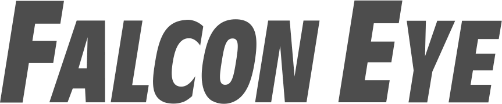 КОМПЛЕКТ ОХРАННОЙ GSM СИГНАЛИЗАЦИИ FE ADVANCE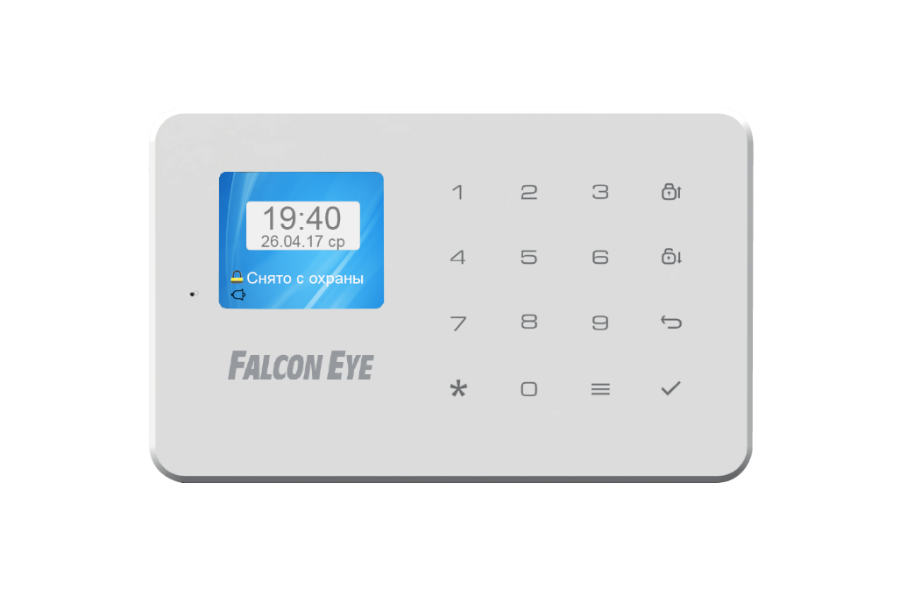 СодержаниеГлава 1. Введение                                                                              	1        1.1 Введение                                                                             	3        1.2 Основные функции и особенности системы             	3Глава 2. Требования к установке                                               	4Глава 3. Работа и настройка                                                        	6         3.1 Первое включение                                                            	6         3.2 Режим «Охрана»                                                             	5         3.3 Режим «Снятие с охраны»                                              	5         3.4 Режим «Частичная постановка на охрану»                    	6         3.5 Сигнал тревоги                                                                	8         3.6 Настройки номера                                                               	8            3.6.1 Уведомление на телефон                                         	9            3.6.2 Запись номера CID                                                            11            3.6.3 Уведомление SOS                                                	12            3.6.4 Уведомление SMS                                               	14            3.6.5. Вызов по телефону                                                  	15         3.7 Беспроводное оборудование                                            	17            3.7.1 Добавление брелока                                                     	17            3.7.2 Удаление брелока                                                  	19            3.7.3 Добавление датчика                                                 	20            3.7.4 Удаление датчика                                                	21            3.7.5 Дополнительные устройства                                   	22              3.7.5.1 Режим регистрации контрольной панели в сирене	24              3.7.5.2 Режим регистрации контрольной панели в реле	24         3.8 Системные настройки                                                          	25              3.8.1. Настройки задержки                                          	17              3.8.2. Настройка пароля                                                 	18              3.8.3. Настройка громкости                                             	19              3.8.4 Настройка сирены                                               	20              3.8.5 Настройка телефона и SMS                                           21              3.8.6 Настройка звука                                                       	22              3.8.7 Настройка расписания                                         	24              3.6.8 Настройка CID                                                                  25              3.8.9. Общие настройки                                                  	26              3.8.10 Сброс настроек                                                        	27         3.9 Запись голосового сообщения                                         	28         3.10 Настройка зон                                                                	29         3.11 Настройка часов                                                              	31            3.12 Конфигурация Wi-Fi                                                            32                                                 		        Глава 1. Введение.1.1 Введение         FE Advance - это комплект сигнализации, представляет собой высококачественный GSM и Wi-Fi модуль с мощным процессором, обеспечивающем стабильную и надежную производительность. На панели расположен 1,7-дюймовый цветной TFT-экран и сенсорная клавиатура. При тревоге система уведомит пользователя о сработавшем детекторе при помощи SМS, голосовым сообщением или сообщением из облачного сервиса (при подключении через Wi-Fi). На экране система покажет информацию о сработавшем детекторе и включит внутреннюю сирену 80 дБ. В систему можно запрограммировать беспроводной датчик движения, датчик дыма, датчик газа, брелоки и другие беспроводные детекторы необходимые для обеспечения безопасности. Сигнализацию можно устанавливать в квартире, в офисе, в магазине, на дачe.1.2 Основные функции и особенности системы. Простота использования: цветной TFT-экран, русифицированное меню и голосовые подсказки  4 календарных события: постановка / снятие с охраны Уведомление пользователей при отключении основного питания 10-секундное записываемое сообщение.Постановка / снятие с охраны с клавиатуры контрольной панели. Включение / отключение сирены, дистанционное включение / выключение Smart socket.Поддерживает приложения iOS/Android В системе может использоваться одностороннее беспроводное реле и односторонняя беспроводная сиренаИстория последних 72 событий постановки / снятия с охраны и 102 событий тревожных сигналов.Запись 2 телефонных номеров для передачи тревожных сообщений на пульт охраны (Международный протокол сетевой сигнализации CID)Индикация заряда батареи и защита от несанкционированного вмешательства.Бесперебойное питание панели, обеспечивает встроенная литиевая батарея повышенной ёмкости.Глава 2. Требования к установке      Контрольная панель (Рис.1, Рис. 2, Рис. 3) должна быть установлена в центре охраняемой области для наилучшего приема сигнала от детекторов. Избегайте установки вблизи бытовой техники с высокочастотными помехами (например, СВЧ-печь) и на металлических поверхностях.Рисунок 1. Контрольная панель. Вид спереди.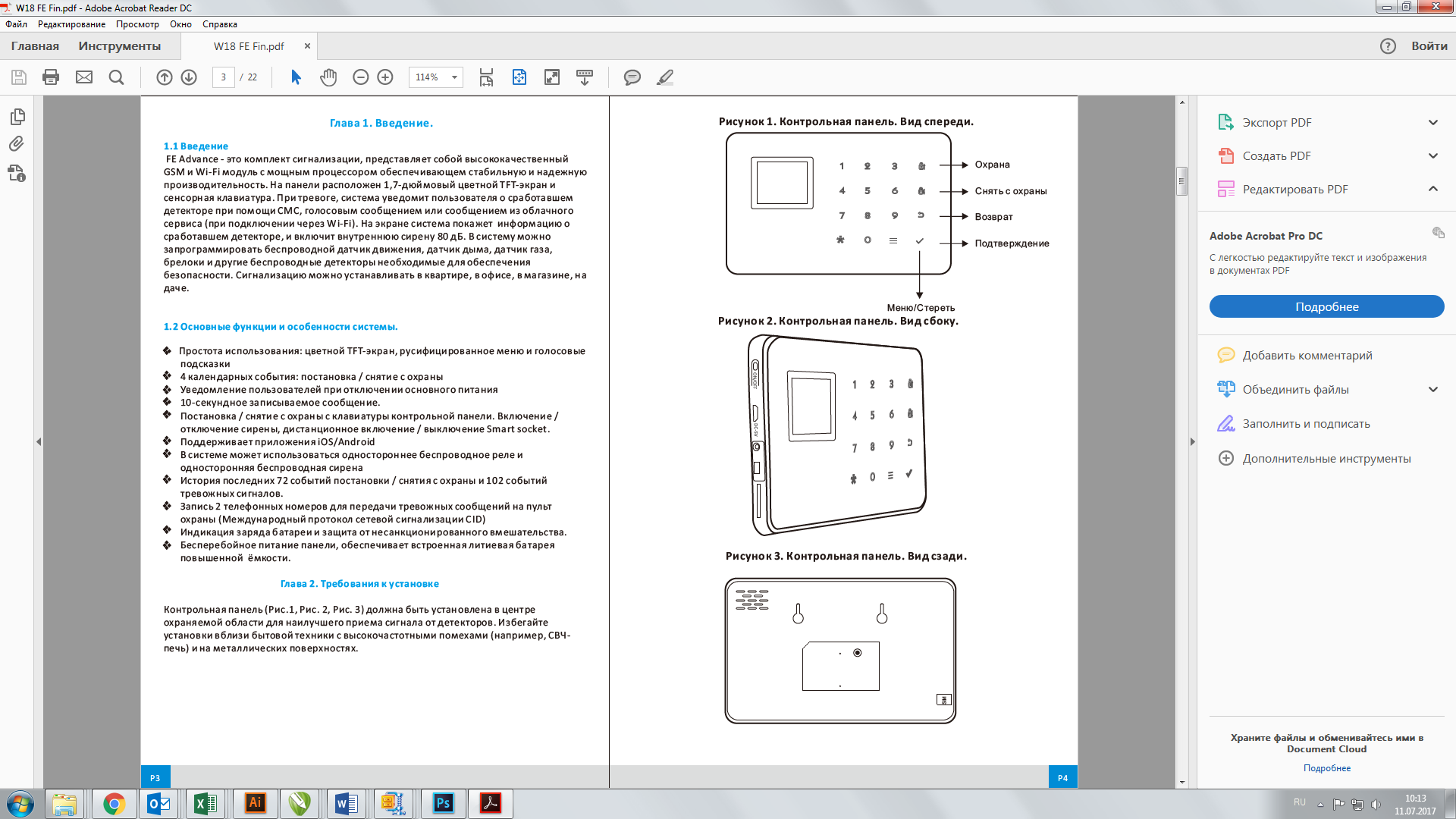 Рисунок 2. Контрольная панель. Вид сбоку.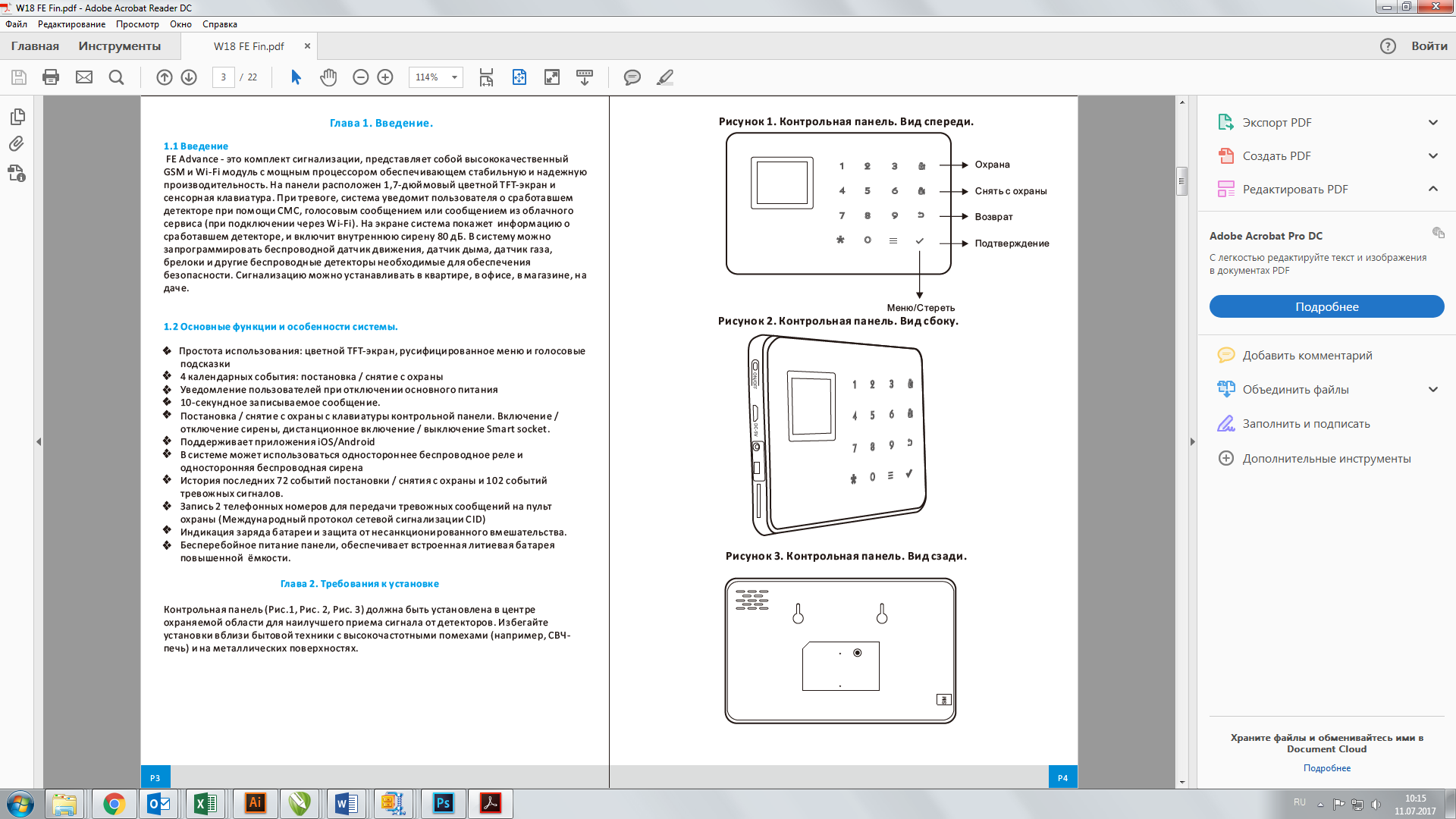 Рисунок 3. Контрольная панель. Вид сзади.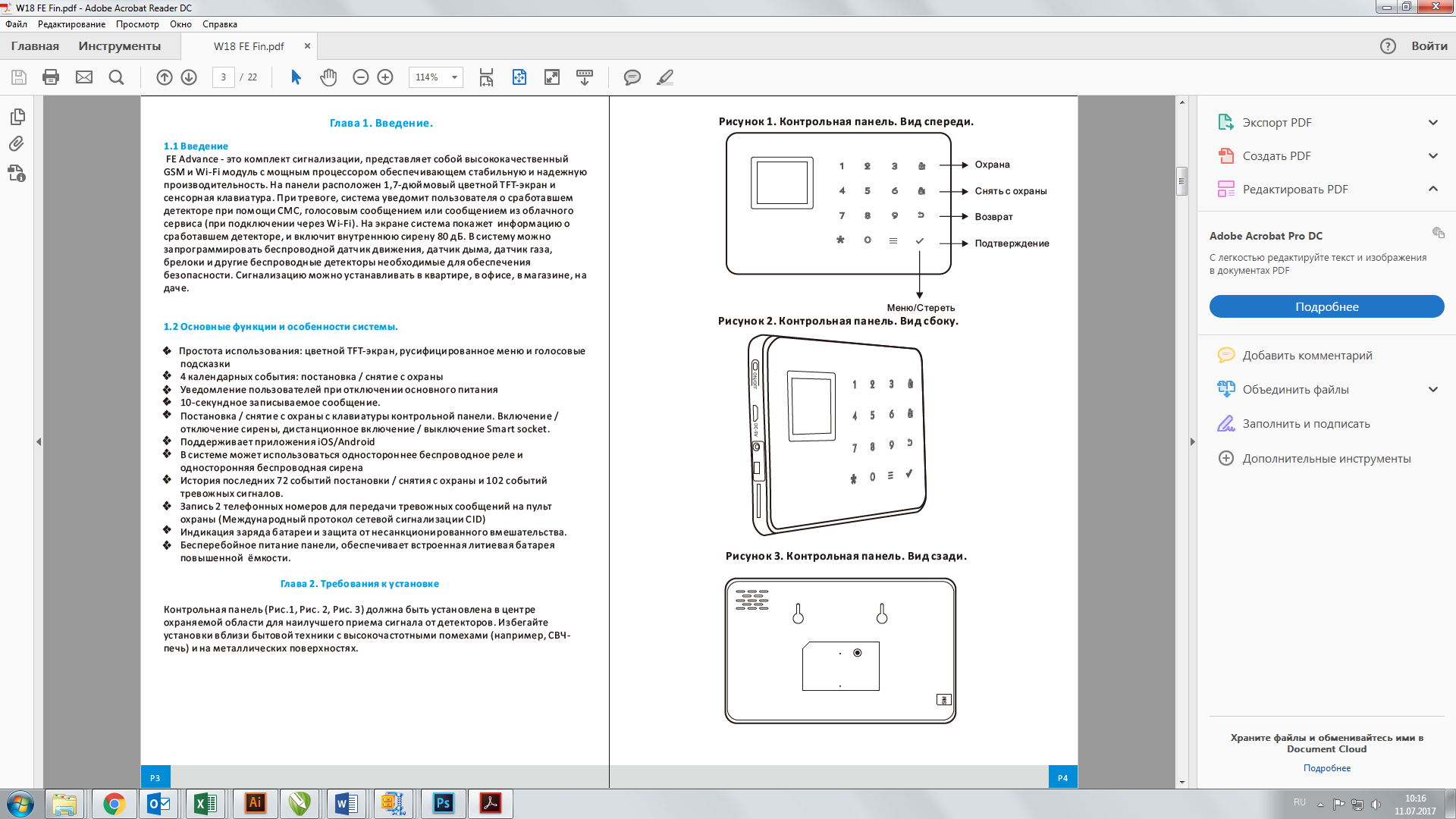 Глава 3. Работа и настройка.3.1 Первое включение    Установите SIM-карту в гнездо для SIM-карты, которое расположено сбоку контрольной панели.  Подсоедините к контрольной панели провод от блока питания. Включите блок питания. Нажмите и удержите нажатой кнопку питания, расположенную сбоку контрольной панели.  Контрольная панель начнет поиск сети GSM. Индикатор GSM сигнала будет часто мигать (1 раз в секунду), пока сеть не будет найдена. Изображение SIM-карты исчезнет, когда сеть будет найдена. Если значок SIM-карты продолжает мигать, значит, что с SIM-картой какие-то проблемы. На экране контрольной панели будет указано, что соединение с Wi-Fi не установлено. 3.2 Режим «Охрана».   «Охрана» -  режим, который позволяет взять все датчики под охрану. В этом режиме срабатывание любого датчика вызовет мгновенную тревогу системы. После постановки системы на охрану на экране появится надпись «Охрана». Систему можно поставить на охрану, нажав на брелоке или клавиатуре панели кнопку «Охрана».3.3 Режим «Снятие с охраны»    В этом режиме срабатывающие детекторы не вызовут тревогу (исключение составляют датчики чрезвычайной ситуации). После снятия с охраны на экране появится надпись «Снято с охраны». Систему можно снять с охраны, нажав на брелоке или клавиатуре кнопку «Снять с охраны».3.4 Режим «Частичная постановка на охрану»   Режим «Частичная охрана» означает, что будут активизированы только те датчики, которые установлены по периметру объекта для оповещения о проникновении с улицы. Внутри помещения датчики не будут активны. Данный режим позволяет спокойно перемещаться по дому и призван предотвращать вторжение извне. Для постановки системы на «Частичную охрану» пользователь на брелоке должен нажать кнопку «Частичная охрана» или на клавиатуре нажать дважды «Охрана». На экране появится надпись «Частичная охрана». Срабатывание датчиков, относящихся к режиму «Частичная охрана» (настраивается пользователем), не включит тревогу.3.5 Сигнал тревогиПри возникновении ситуации, требующей подать сигнал тревоги, нажмите кнопку «Тревога» на брелоке.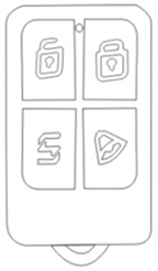 3.6 Настройки номера    В контрольную панель можно записать 6 номеров для оповещения о тревоге в системе. 2 номера для передачи тревожных сообщений на пульт охраны (Международный протокол сетевой сигнализации CID). 3 номера для уведомления о подаче сигнала тревоги. 6 номеров телефонов для SMS оповещения. Максимальная длинна каждого номера не должна превышать 30 символов.    На контрольной панели зайдите в меню, нажав кнопку «Меню». Используя комбинированные кнопки (кнопки «Охрана» со стрелкой вверх или «Снять с охраны» со стрелкой вниз), выберите «Настройки номера» или нажмите клавишу 1, затем нажмите кавишу подтверждения «Подтв.»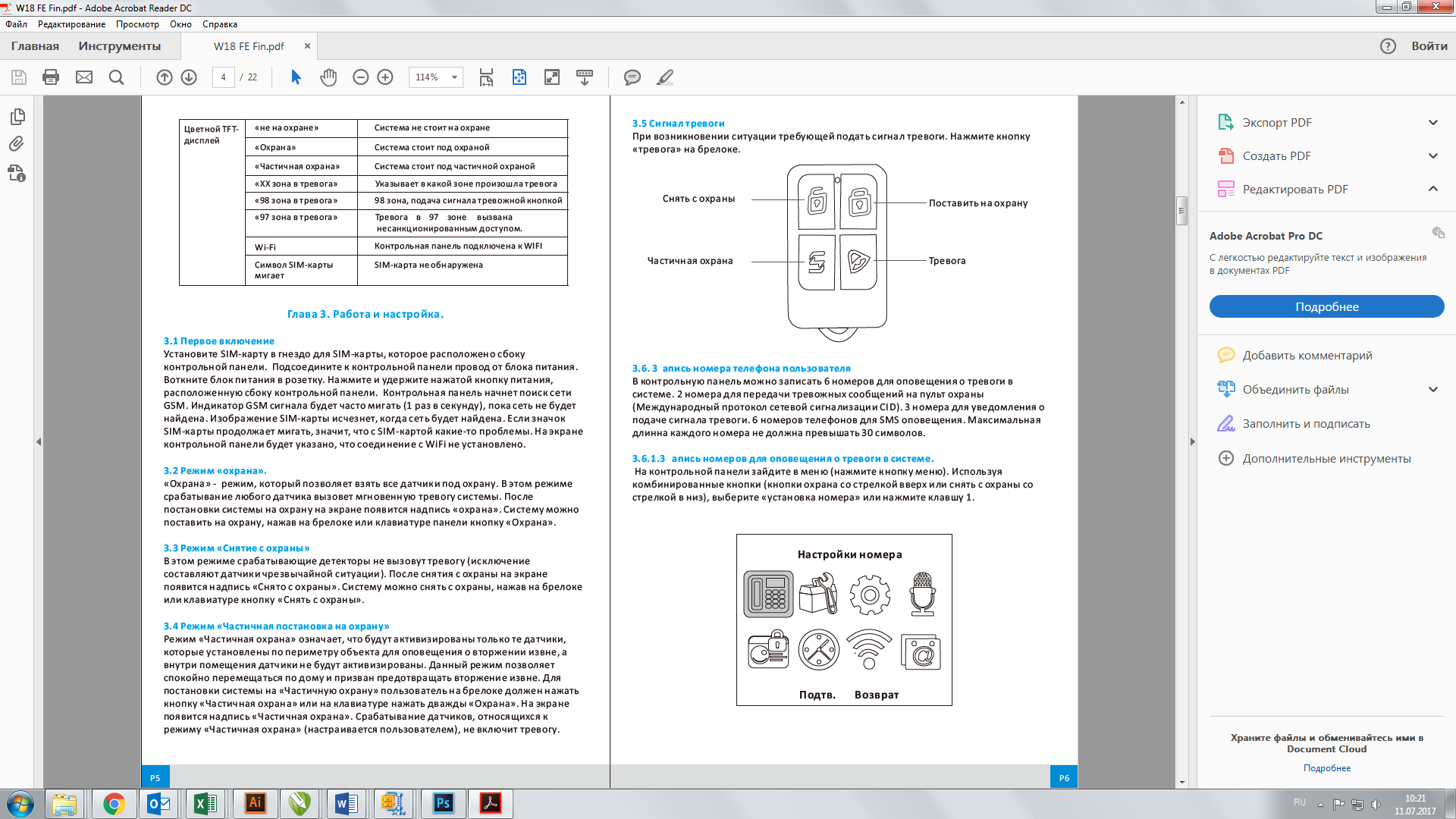 3.6.1 Уведомление на телефон.     На контрольной панели зайдите в меню, нажав кнопку «Меню».  Используя комбинированные клавиши, выберите «Настройки номера» и нажмите клавишу подтверждения «Подтв.». Используя комбинированные клавиши, выберите 1 «Уведомление тел.» и нажмите кавишу подтверждения «Подтв.»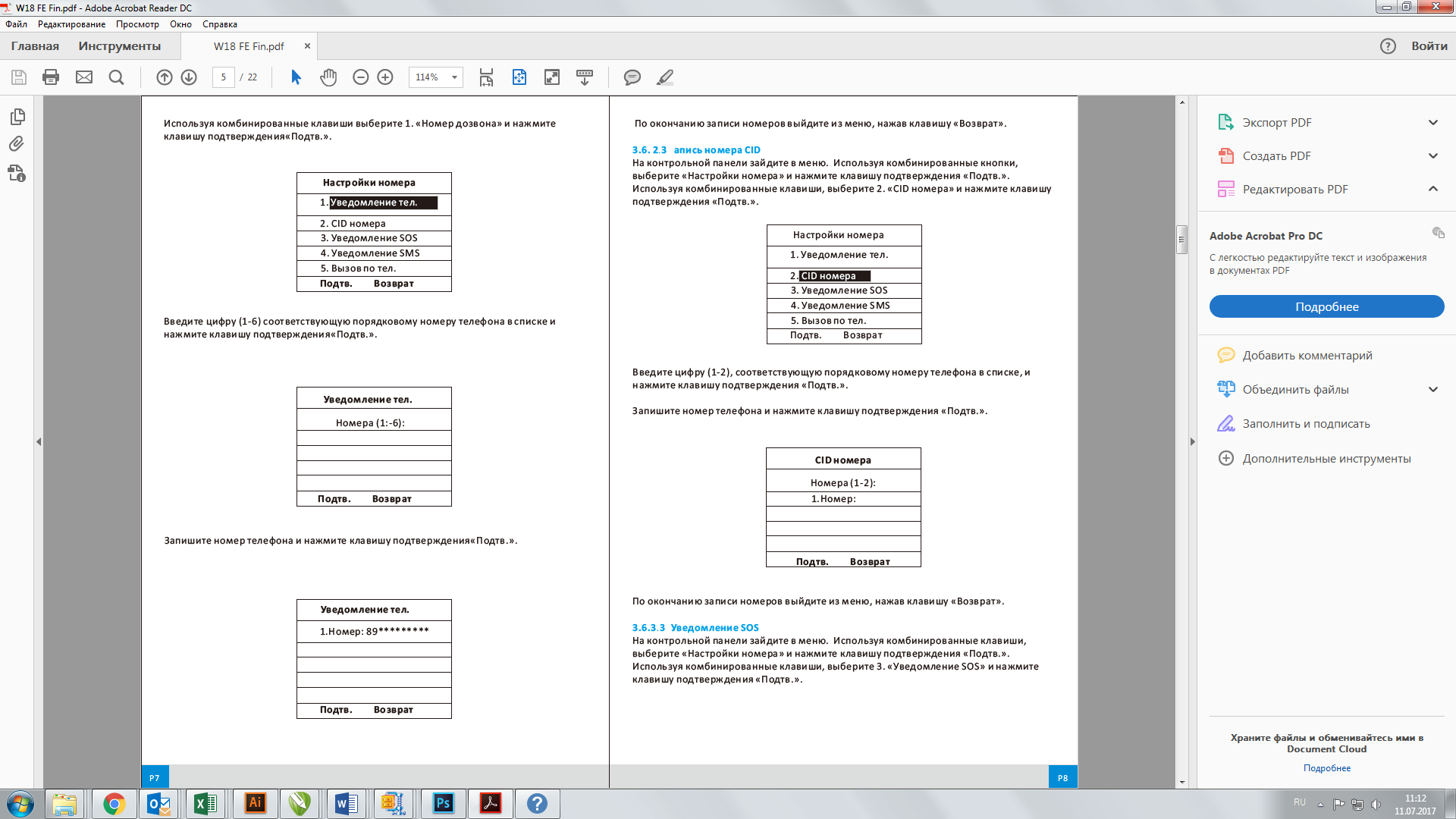      Введите цифру (1-6), соответствующую порядковому номеру телефона в списке, и нажмите клавишу подтверждения «Подтв.».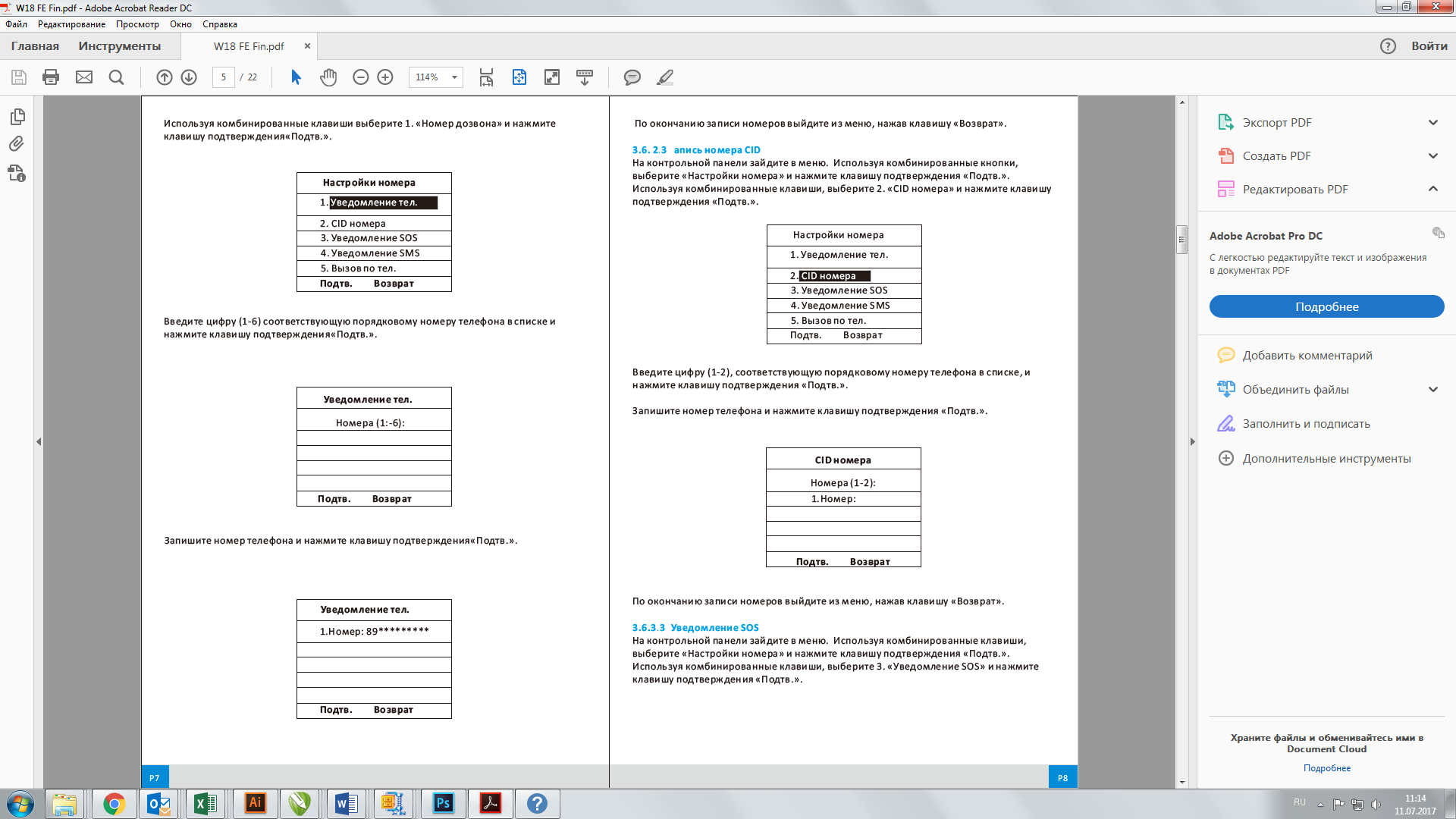  Запишите номер телефона и нажмите клавишу подтверждения «Подтв.».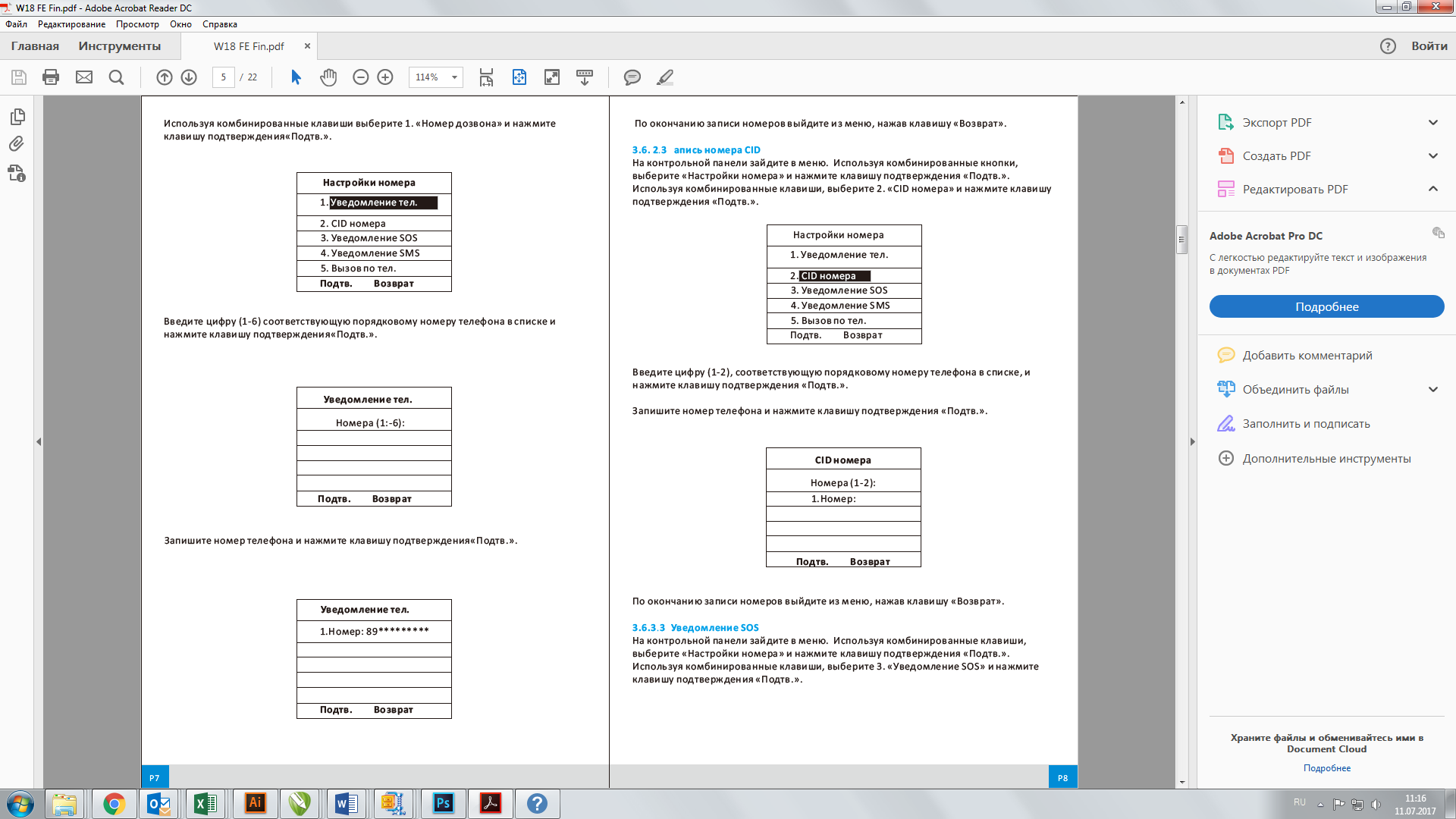 По окончанию записи номеров выйдите из меню, нажав клавишу «Возврат»3.6.2 Запись номера CID     На контрольной панели зайдите в меню, нажав кнопку «Меню».  Используя комбинированные кнопки, выберите «Настройки номера» и нажмите клавишу подтверждения «Подтв.». Используя комбинированные клавиши, выберите 2. «CID номера» и нажмите номеру телефона в списке, и нажмите клавишу подтверждения «Подтв.».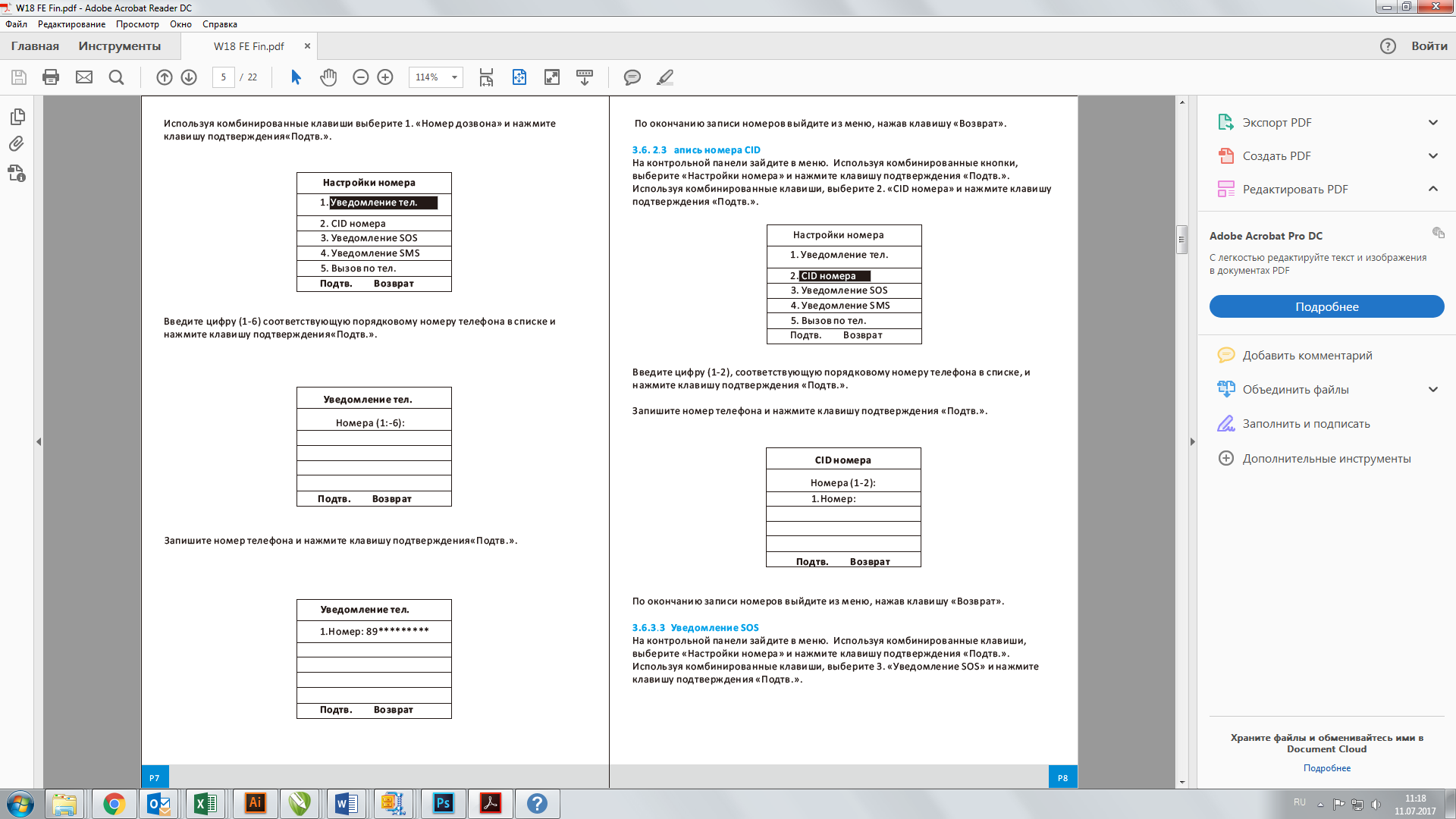 Запишите номер телефона и нажмите клавишу подтверждения «Подтв.».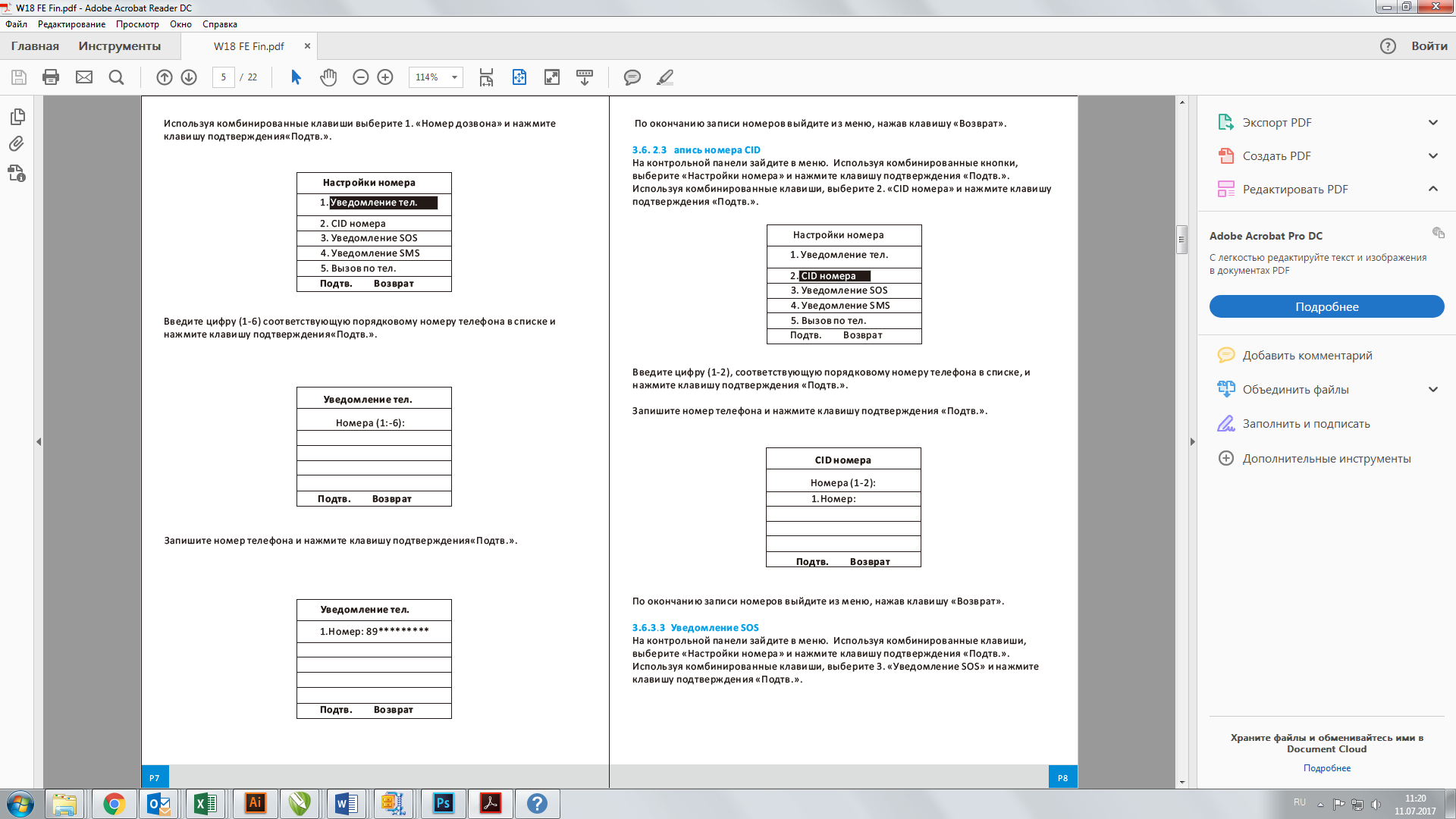 По окончанию записи номеров выйдите из меню, нажав клавишу «Возврат».3.6.3 Уведомление SOS      На контрольной панели зайдите в меню, нажав кнопку «Меню». Используя комбинированные клавиши, выберите «Настройки номера» и нажмите клавишу подтверждения «Подтв.». Используя комбинированные клавиши, выберите 3. «Уведомление SOS» и нажмите клавишу подтверждения «Подтв.».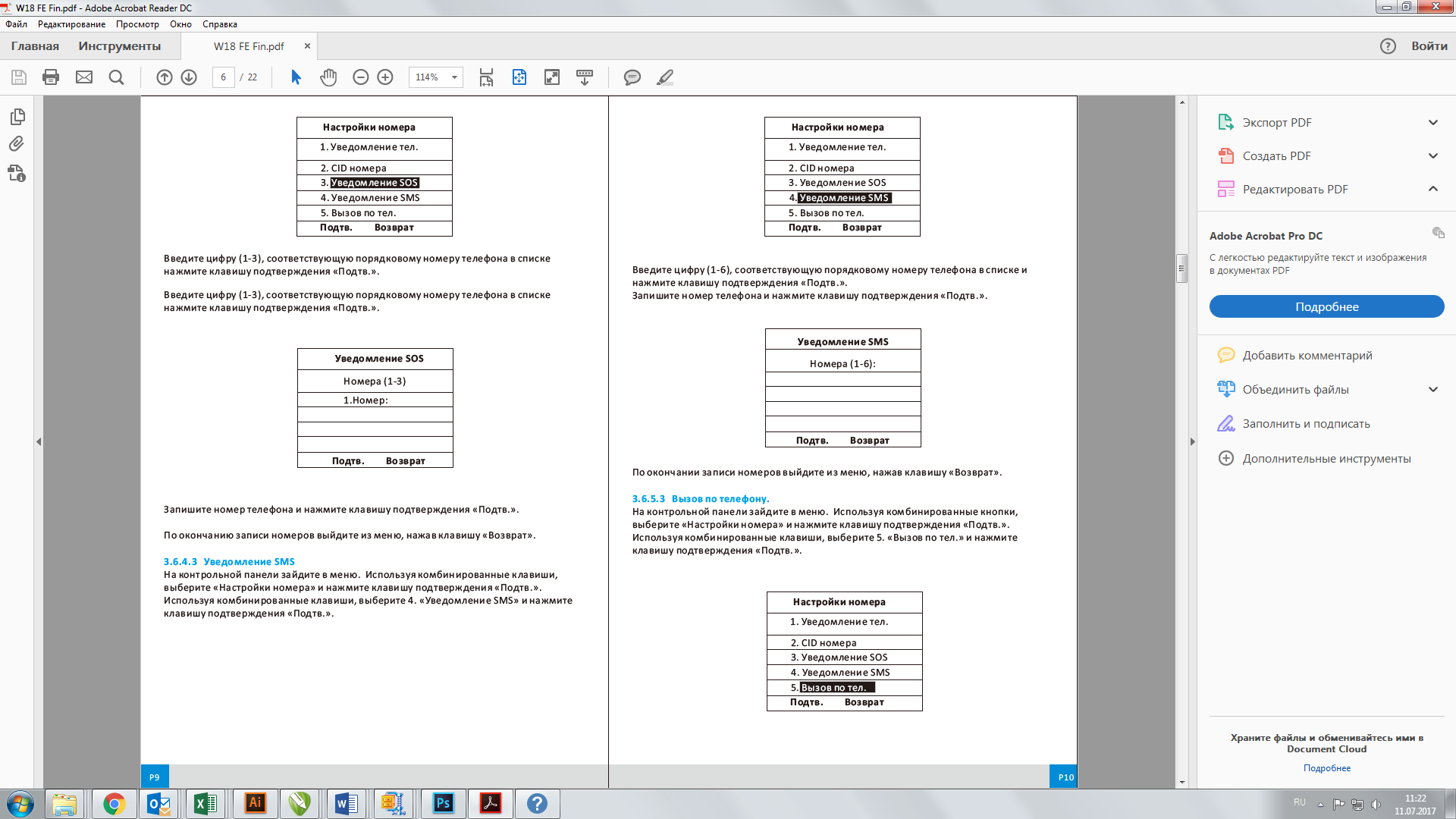 Введите цифру (1-3), соответствующую порядковому номеру телефона в списке нажмите клавишу подтверждения «Подтв.».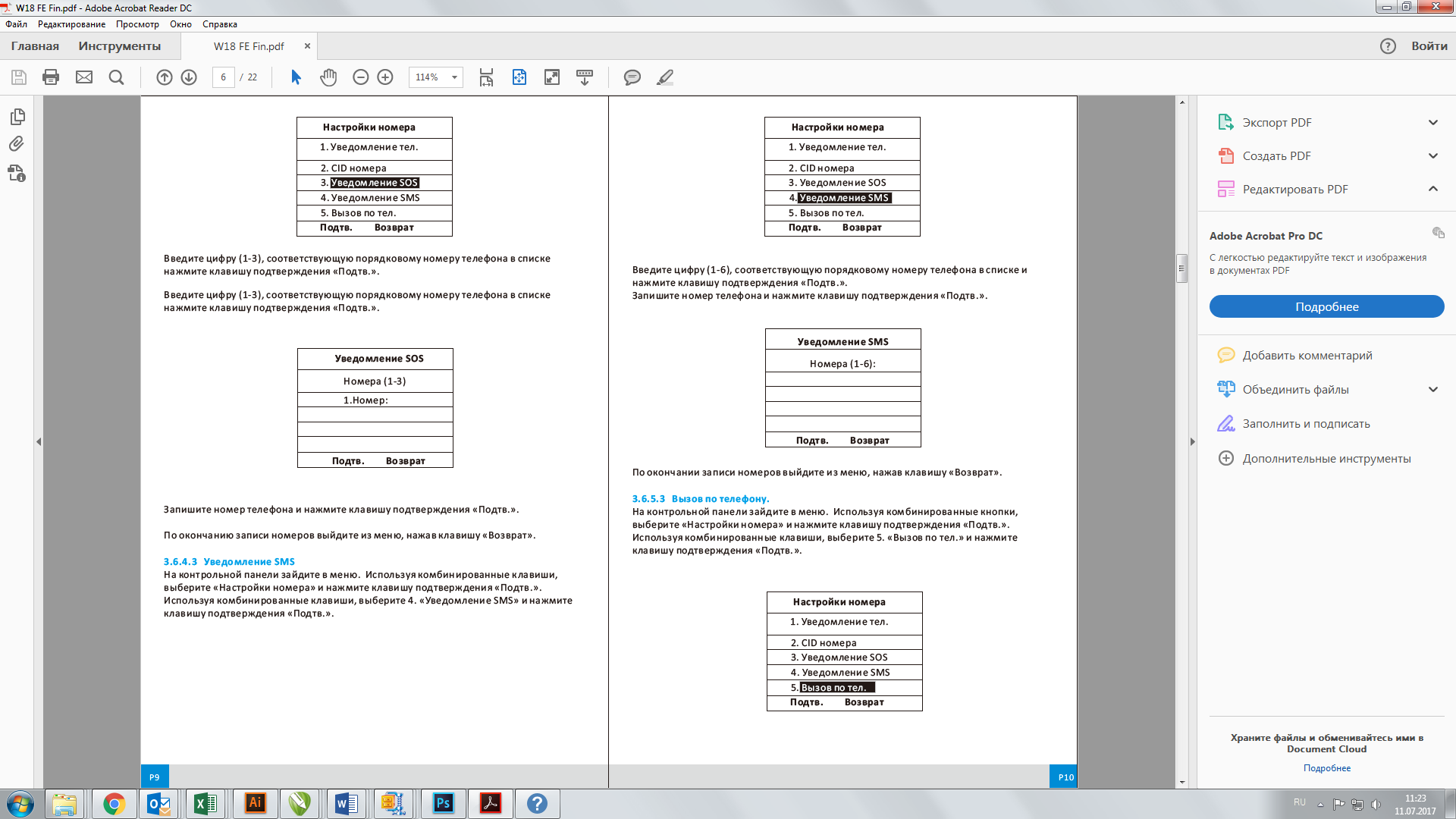 Введите цифру (1-3), соответствующую порядковому номеру телефона в списке нажмите клавишу подтверждения «Подтв.».Запишите номер телефона и нажмите клавишу подтверждения «Подтв.».По окончанию записи номеров выйдите из меню, нажавклавишу «Возврат»3.6.4 Уведомление SMS  На контрольной панели зайдите в меню, нажав кнопку «Меню».  Используя комбинированные клавиши, выберите «Настройки номера» и нажмите клавишу подтверждения «Подтв.». Используя комбинированныеклавиши, выберите 4. «Уведомление SMS» и нажмите клавишу подтверждения «Подтв.».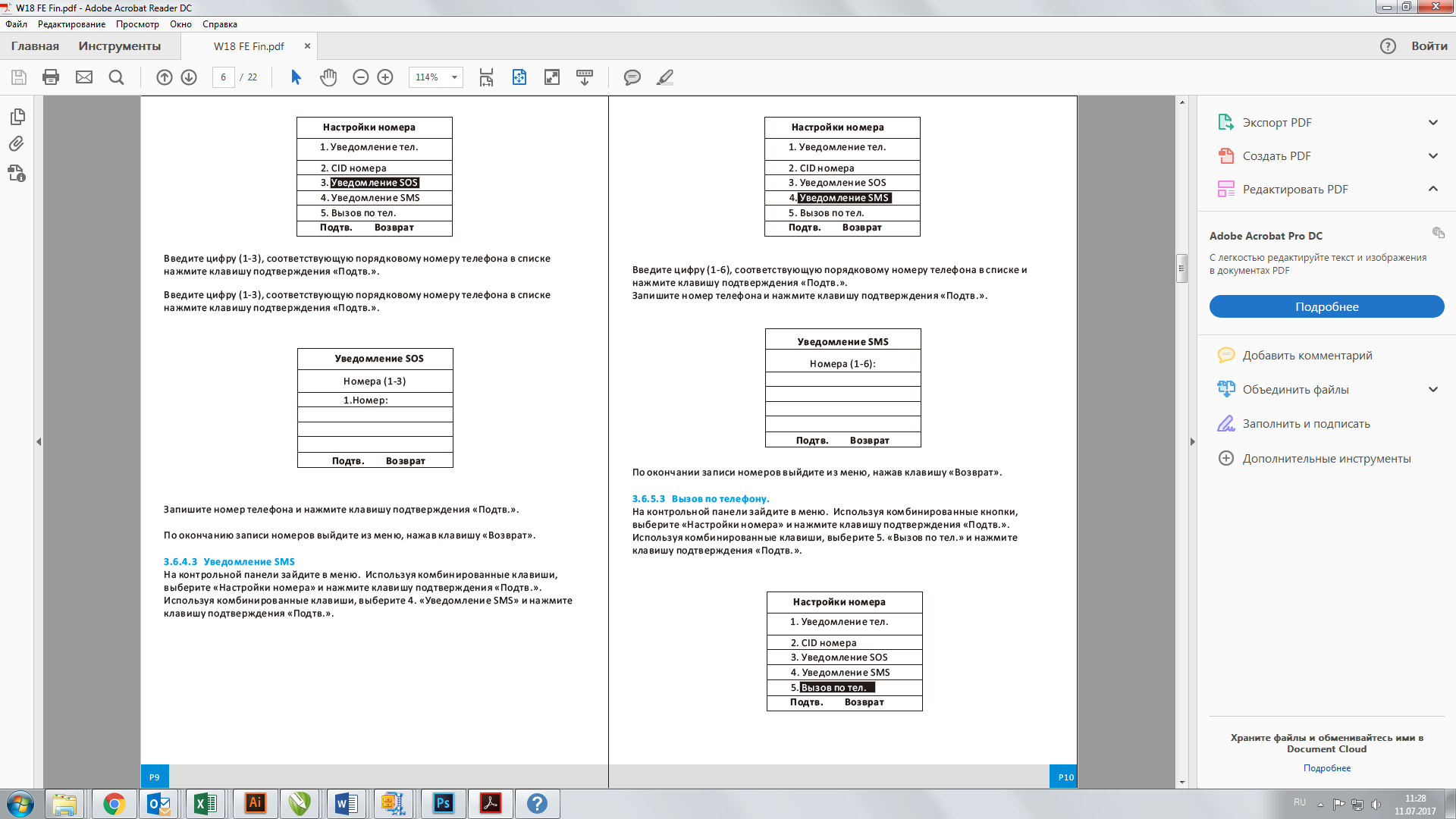 Введите цифру (1-6), соответствующую порядковому номеру телефона в списке и нажмите клавишу подтверждения «Подтв.».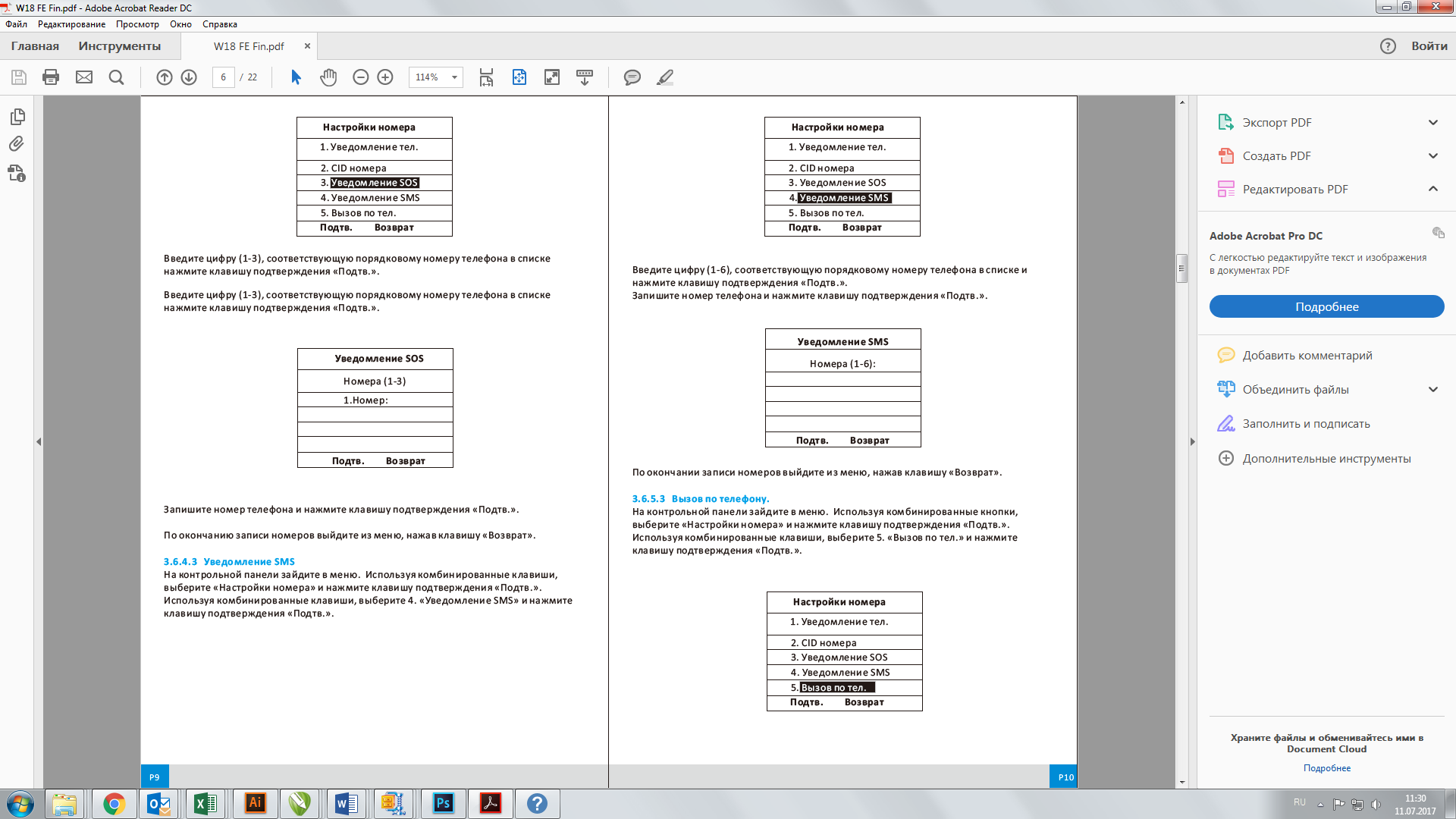 Запишит е номер телефона и нажмите клавишу подтверждения «Подтв.».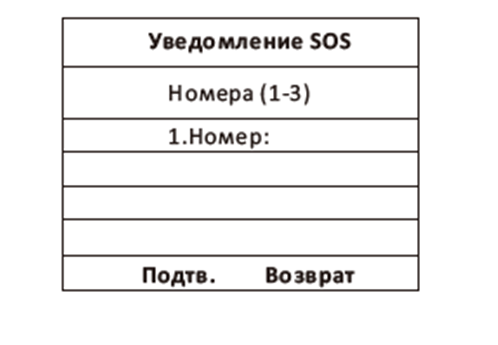 По окончании записи номеров выйдите из меню, нажав клавишу «Возврат».3.6.5. Вызов по телефону.     На контрольной панели зайдите в меню, нажав кнопку «Меню».  Используя комбинированные кнопки,выберите «Настройки номера» и нажмите клавишуподтверждения «Подтв.». Используя комбинированные клавиши, выберите 5. «Вызов по тел.» и нажмите клавишу подтверждения «Подтв.».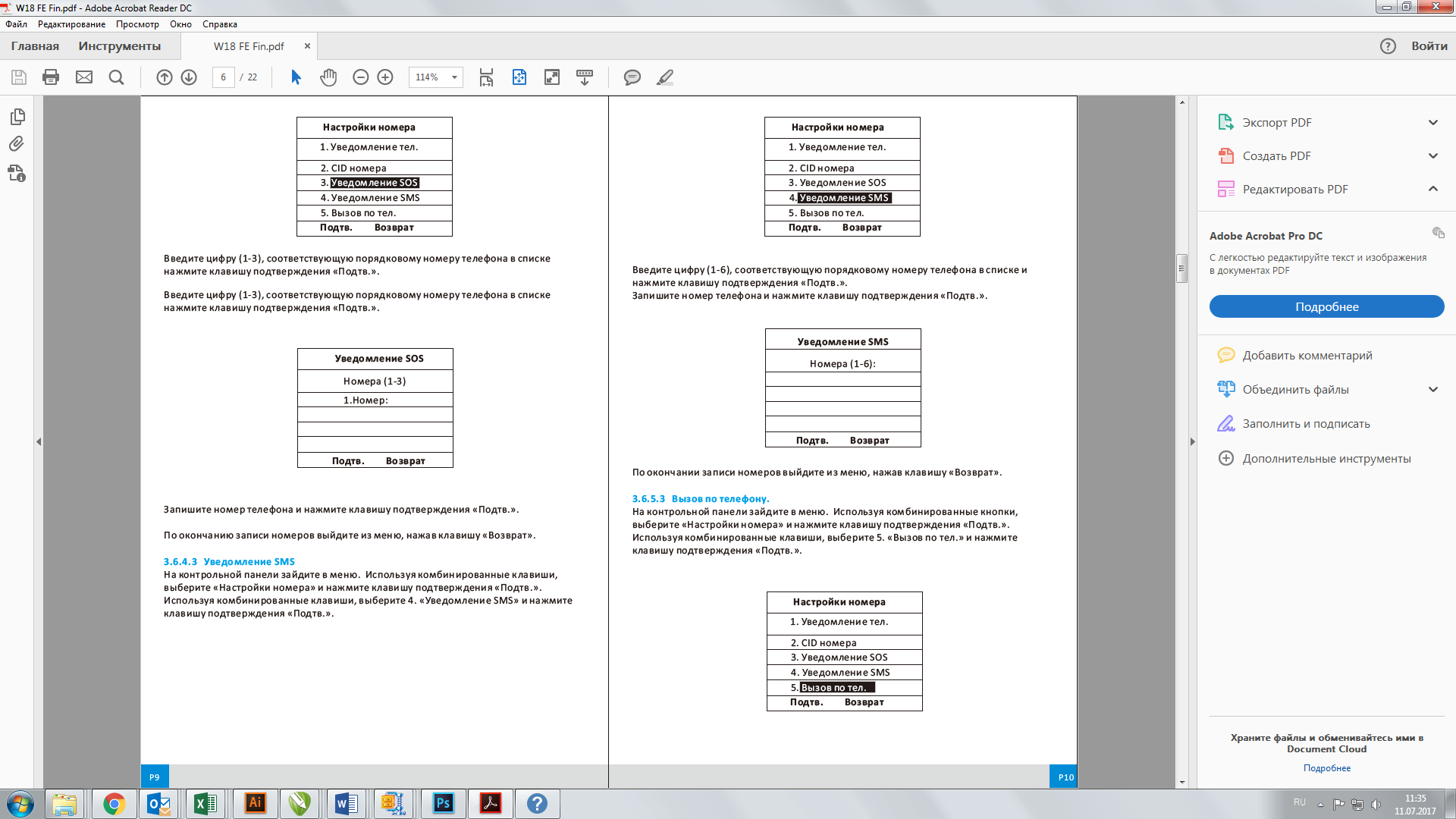 Введите номер телефона для совершения вызова и нажмите клавишу подтверждения «Подтв.». 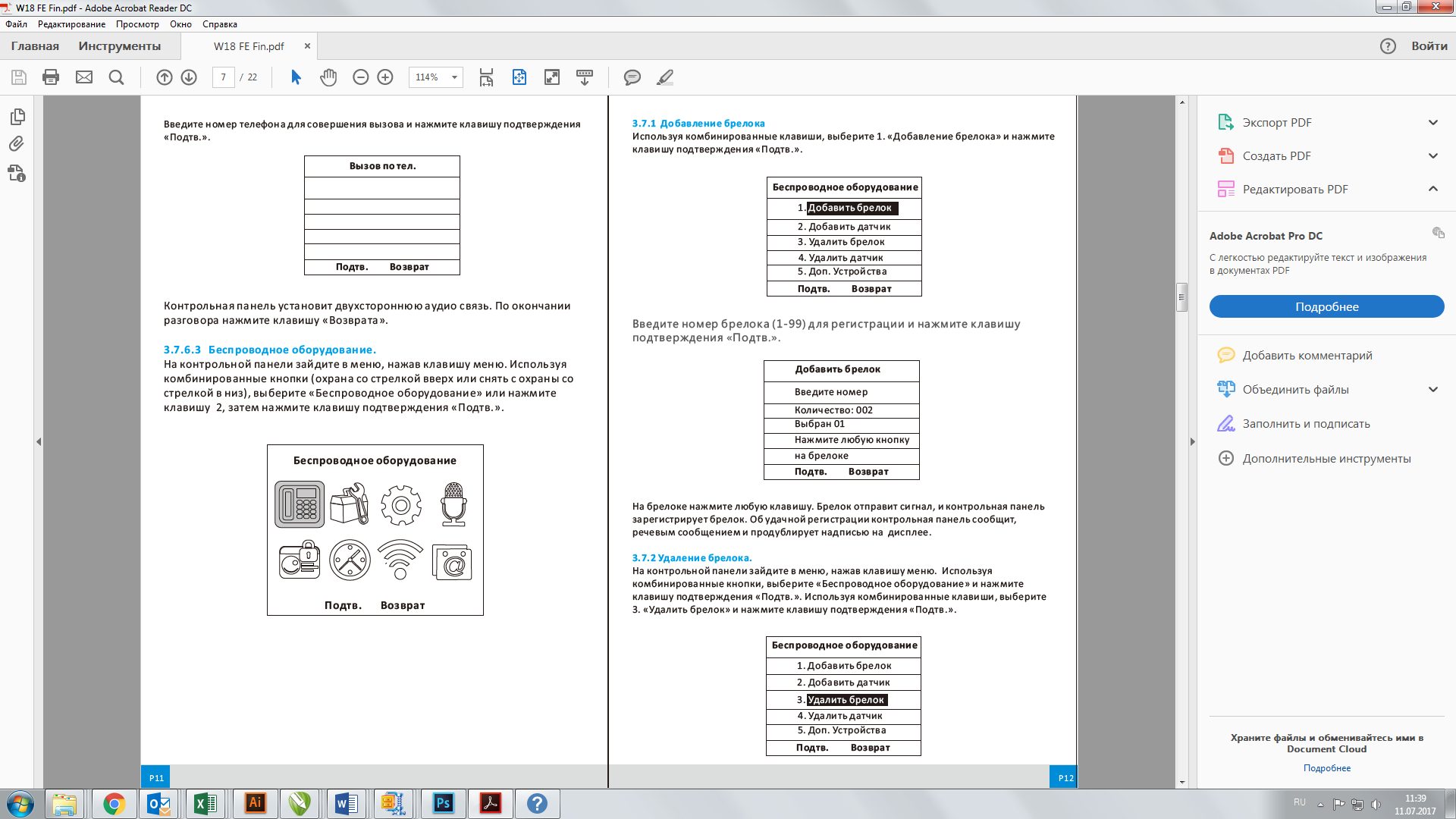 Контрольная панель установит двухстороннюю аудио связь. По окончании разговора нажмите клавишу «Возврата». 3.7 Беспроводное оборудование.   На контрольной панели зайдите в меню, нажав клавишу «Меню». Используя комбинированные кнопки (кнопки «Охрана» со стрелкой вверх или «Снять с охраны» со стрелкой вниз), выберите «Беспроводное оборудование» или нажмите клавишу  2, затем нажмите клавишу подтверждения «Подтв.».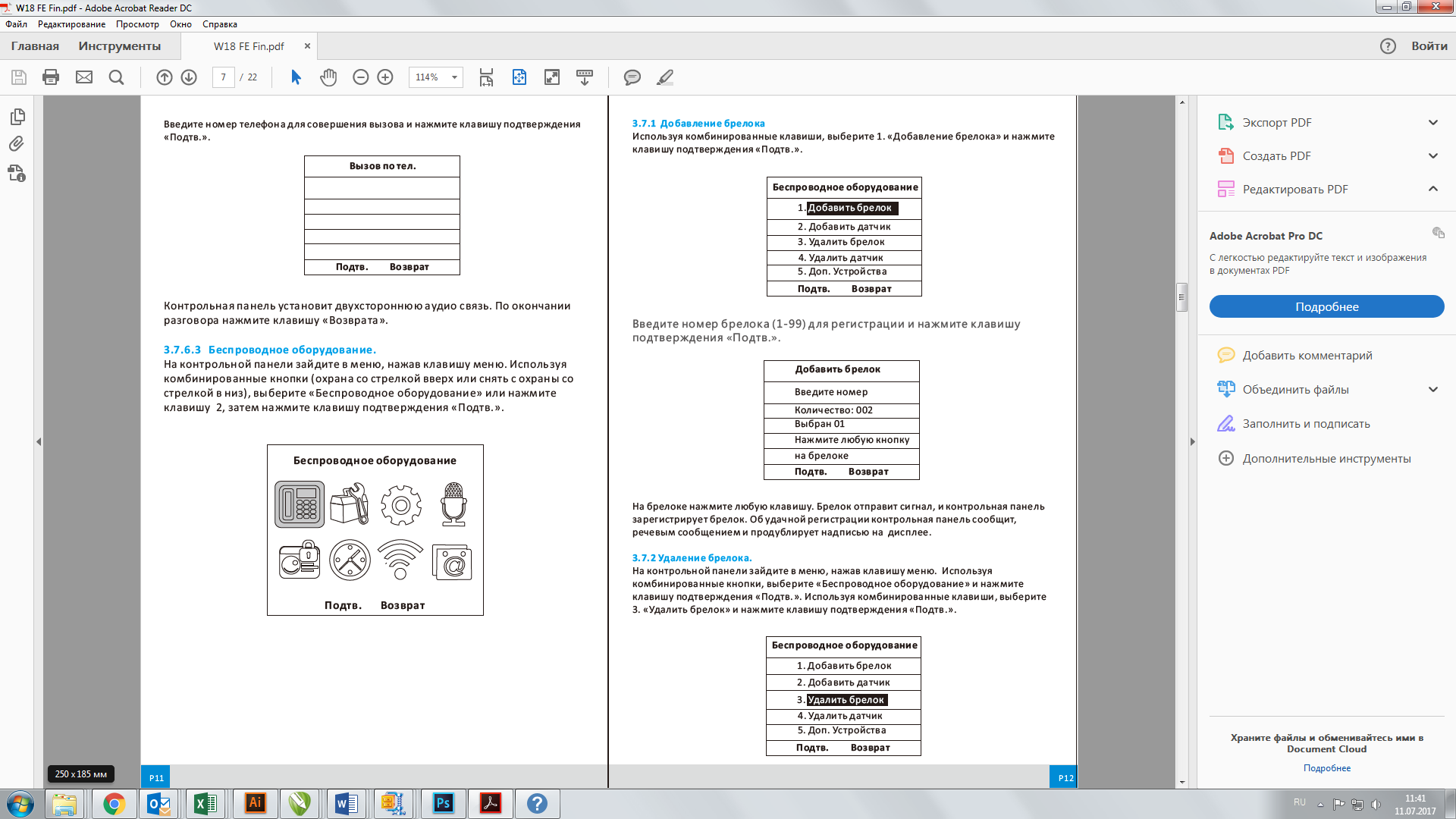 3.7.1 Добавление брелока  На контрольной панели зайдите в меню, нажав клавишу «Меню». Используя комбинированные кнопки, выберите «Беспроводное оборудование» и нажмите клавишу подтверждения «Подтв.». Используя комбинированные клавиши, выберите 1. «Добавление брелока» и нажмите клавишу подтверждения «Подтв.».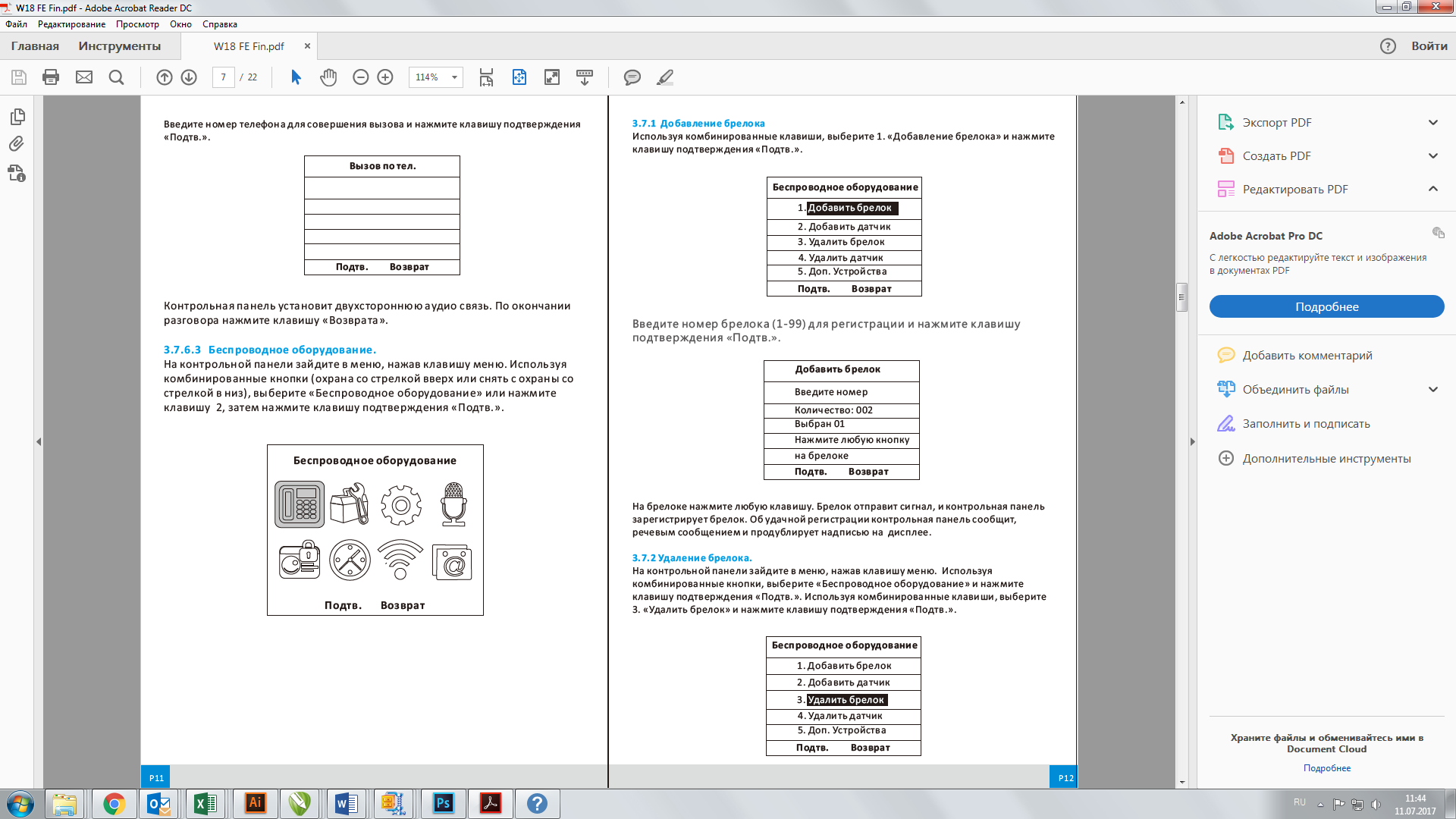 Введите номер брелока (1-99) для регистрации и нажмите клавишу подтверждения «Подтв.».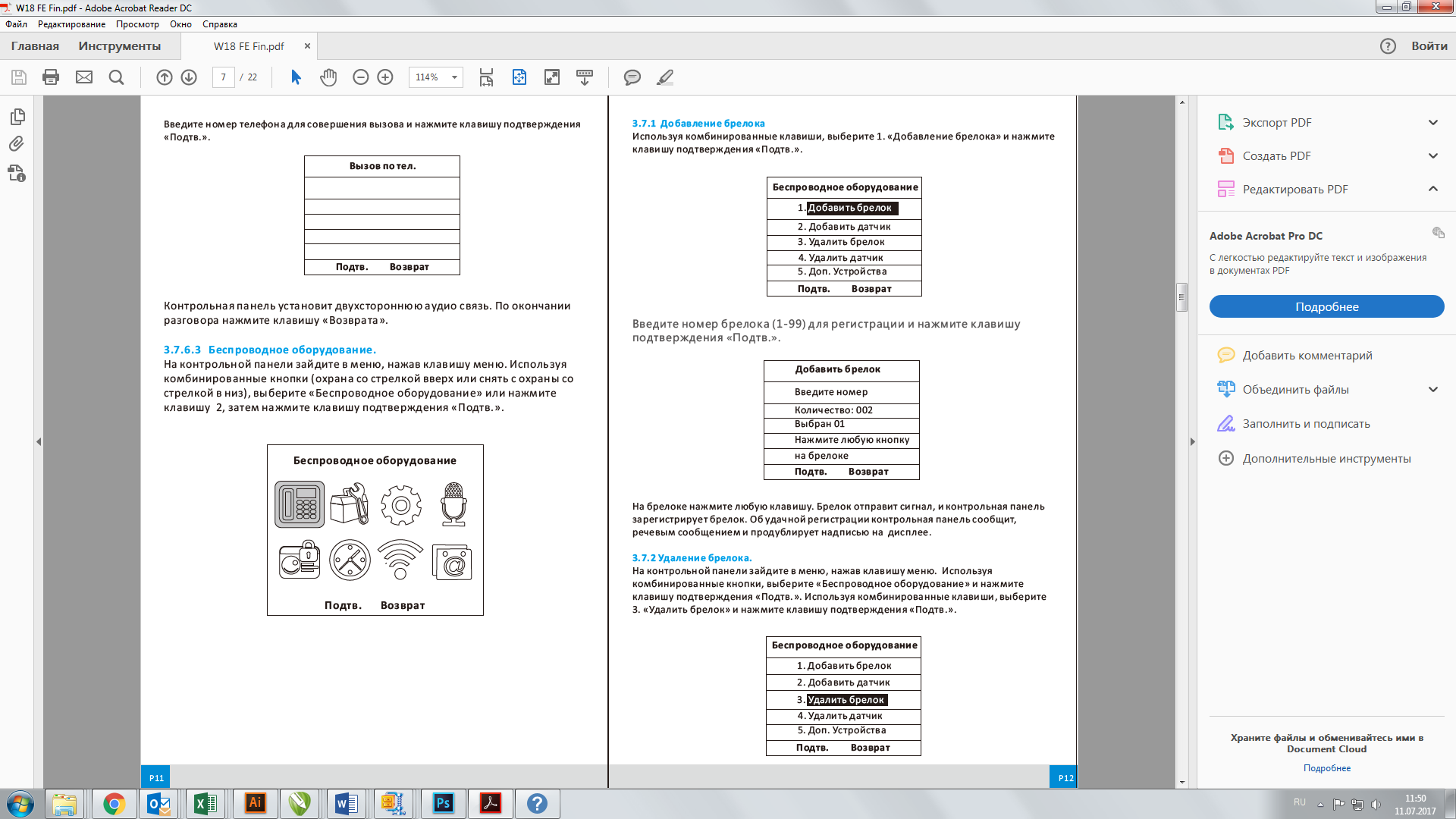       На брелоке нажмите любую клавишу. Брелок отправит сигнал, и контрольная панель зарегистрирует брелок. Об удачной регистрации контрольная панель сообщит, речевым сообщением и продублирует надписью на дисплее.3.7.2 Удаление брелока.     На контрольной панели зайдите в меню, нажав клавишу «Меню».  Используя комбинированные кнопки, выберите «Беспроводное оборудование» и нажмите клавишу подтверждения «Подтв.». Используя комбинированные клавиши, выберите  3. «Удалить брелок» и нажмите клавишу подтверждения «Подтв.».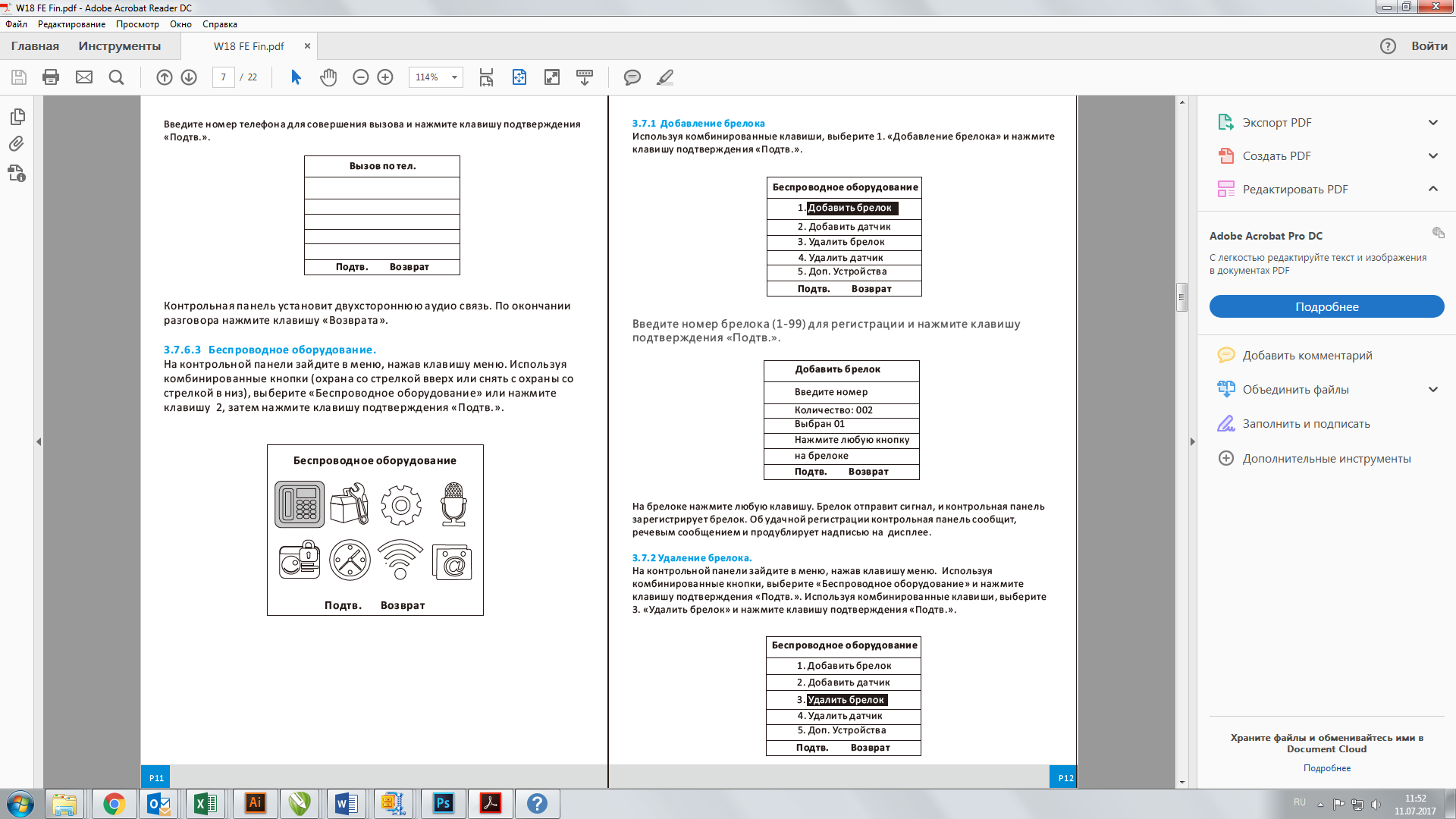 Введите номер брелока (1-99) для удаления и нажмите клавишу подтверждения «Подтв.».    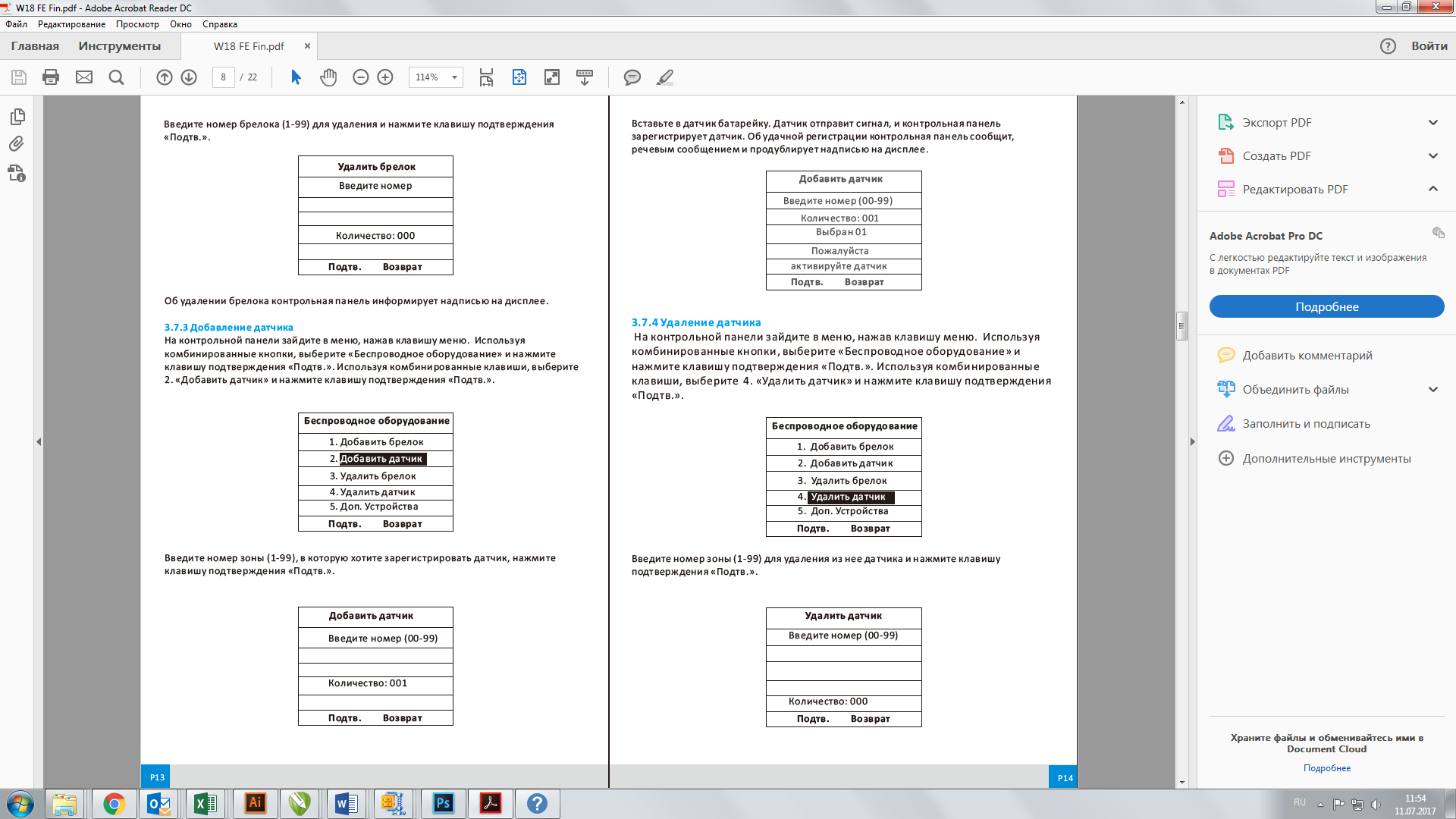 Об удалении брелока контрольная панель информирует надписью на дисплее. 3.7.3 Добавление датчика     На контрольной панели зайдите в меню, нажав клавишу «Меню».  Используя комбинированные кнопки, выберите «Беспроводное оборудование» и нажмите клавишу подтверждения «Подтв.». Используя комбинированные клавиши, выберите 2. «Добавить датчик» и нажмите клавишу подтверждения «Подтв.».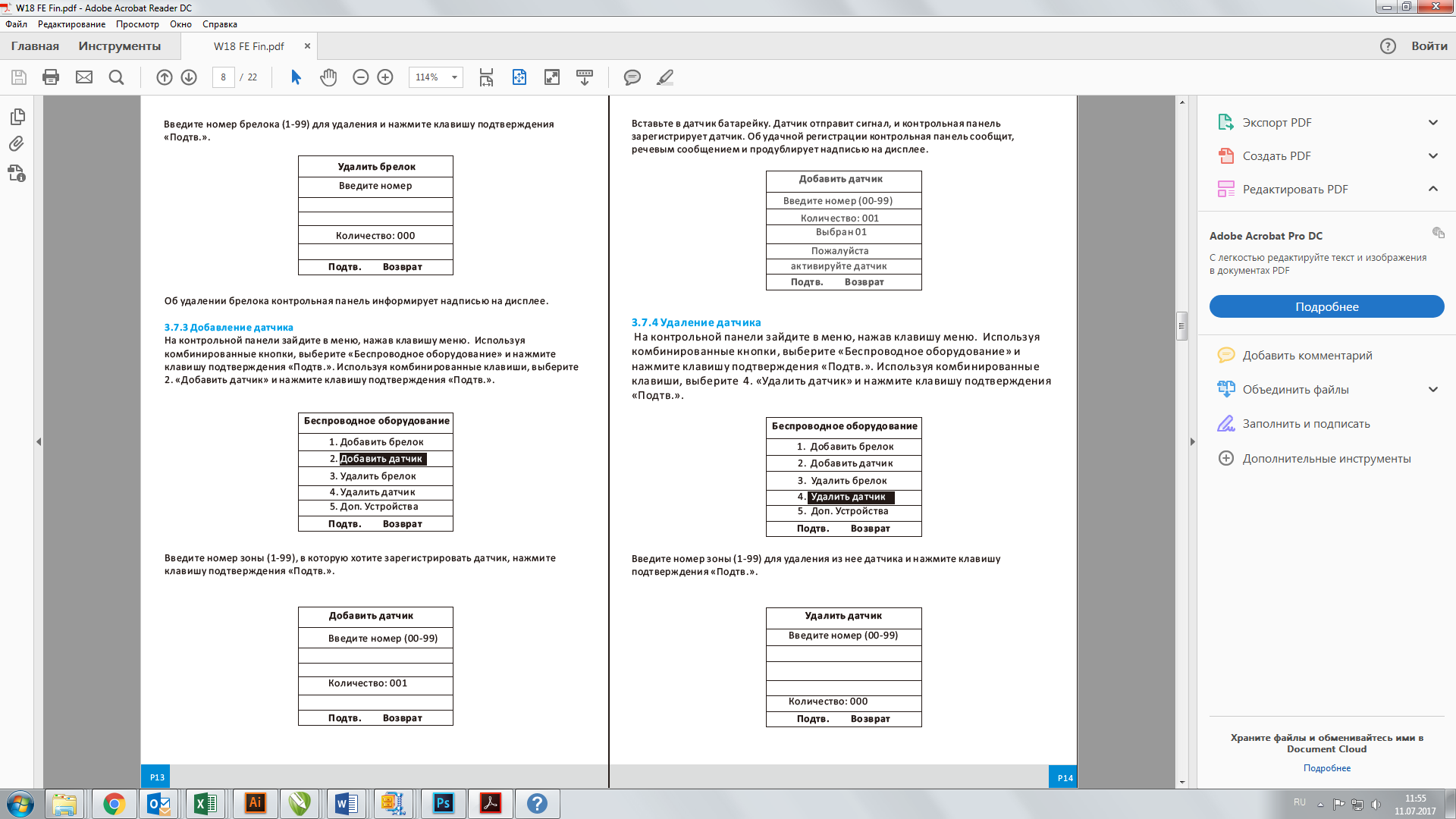 Введите номер зоны (1-99), в которую хотите зарегистрировать датчик, нажмите клавишу подтверждения «Подтв.».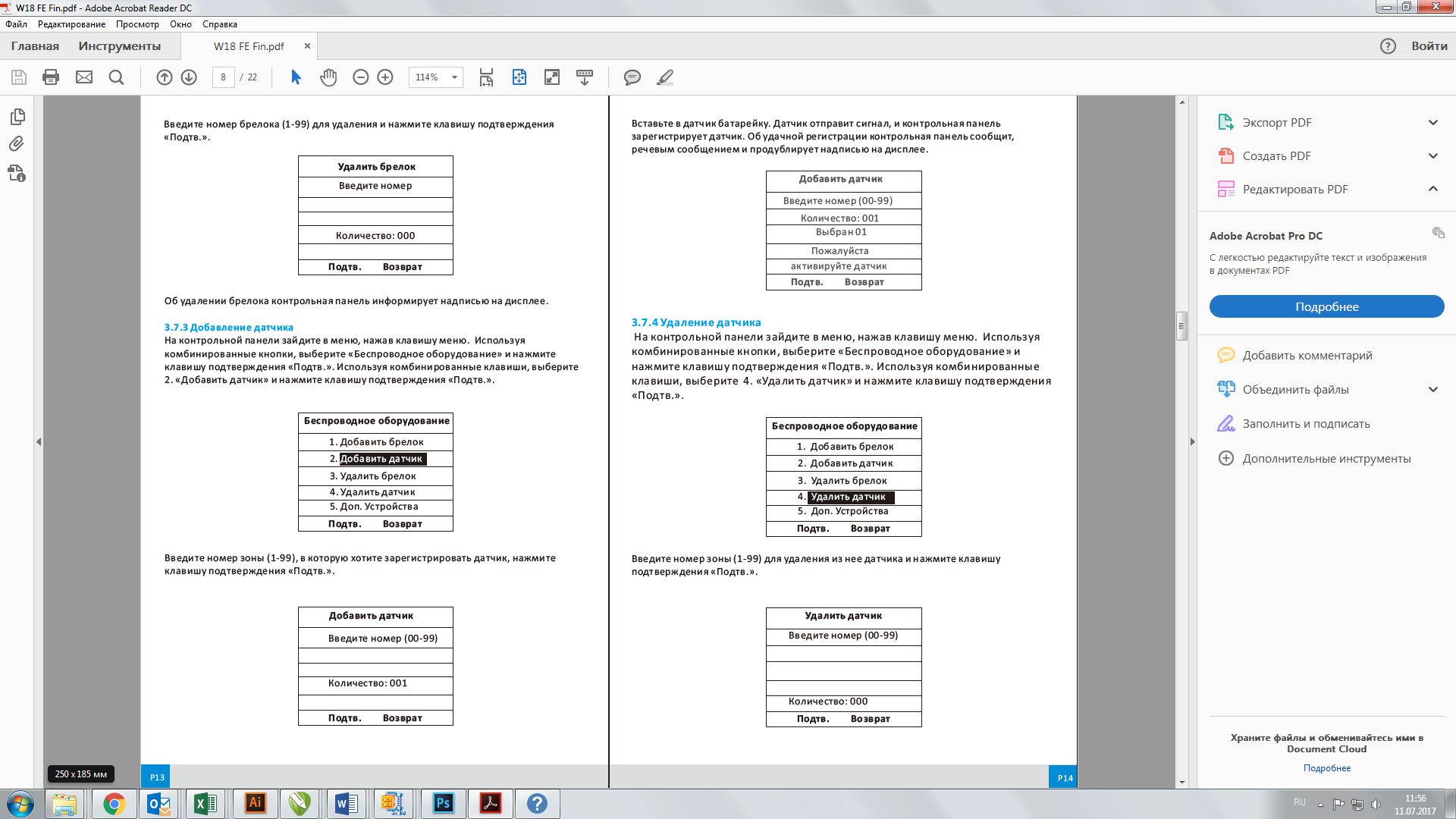 Вставьте в датчик батарейку. Датчик отправит сигнал, и контрольная панель зарегистрирует датчик. Об удачной регистрации контрольная панель сообщит, речевым сообщением и продублирует надписью на дисплее.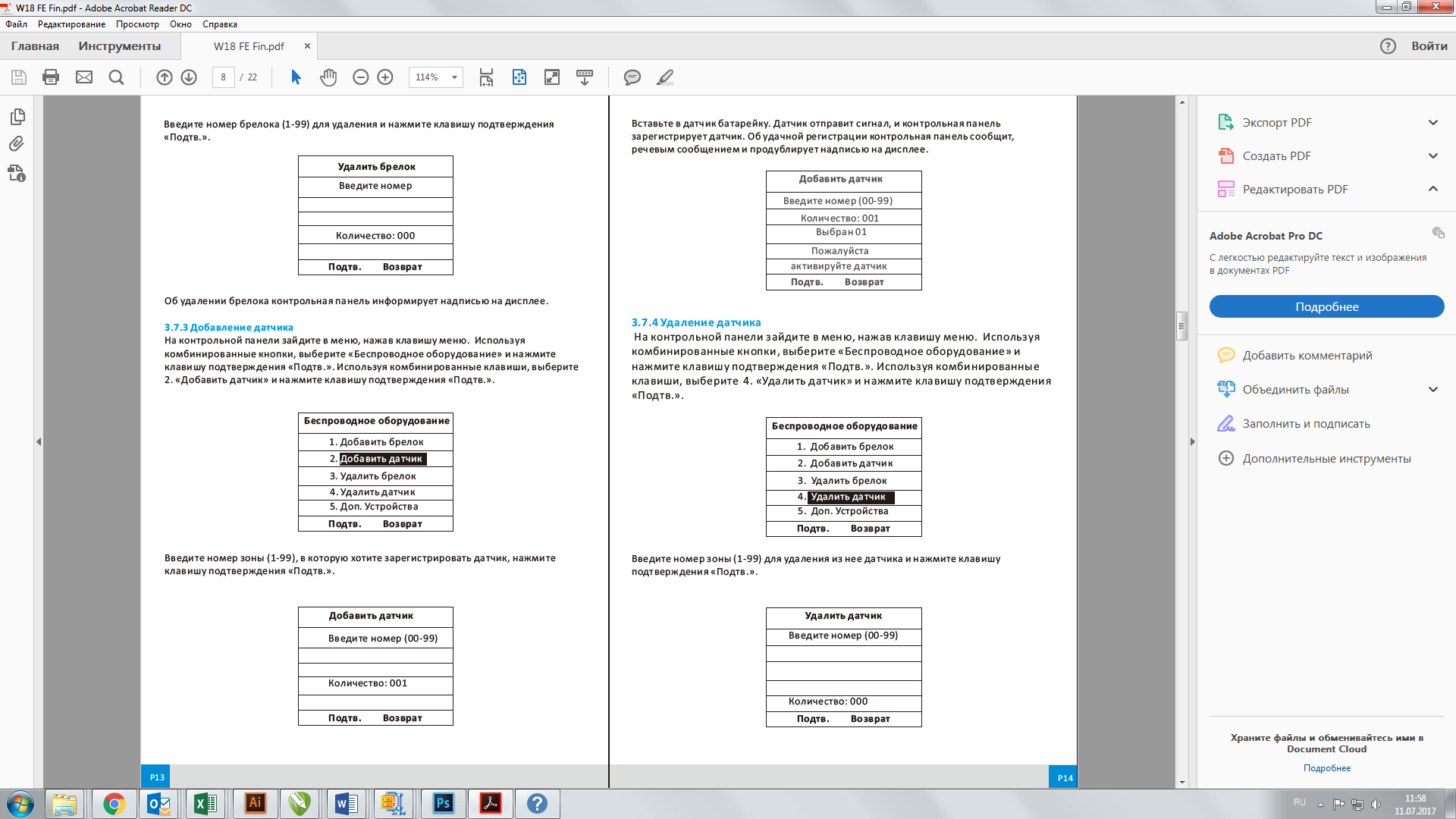 3.7.4 Удаление датчика       На контрольной панели зайдите в меню, нажав клавишу «Меню».  Используя комбинированные кнопки, выберите «Беспроводное оборудование» и нажмитеклавишу подтверждения «Подтв.». Используя комбинированные клавиши, выберите  4. «Удалить датчик» и нажмите клавишу подтверждения «Подтв.».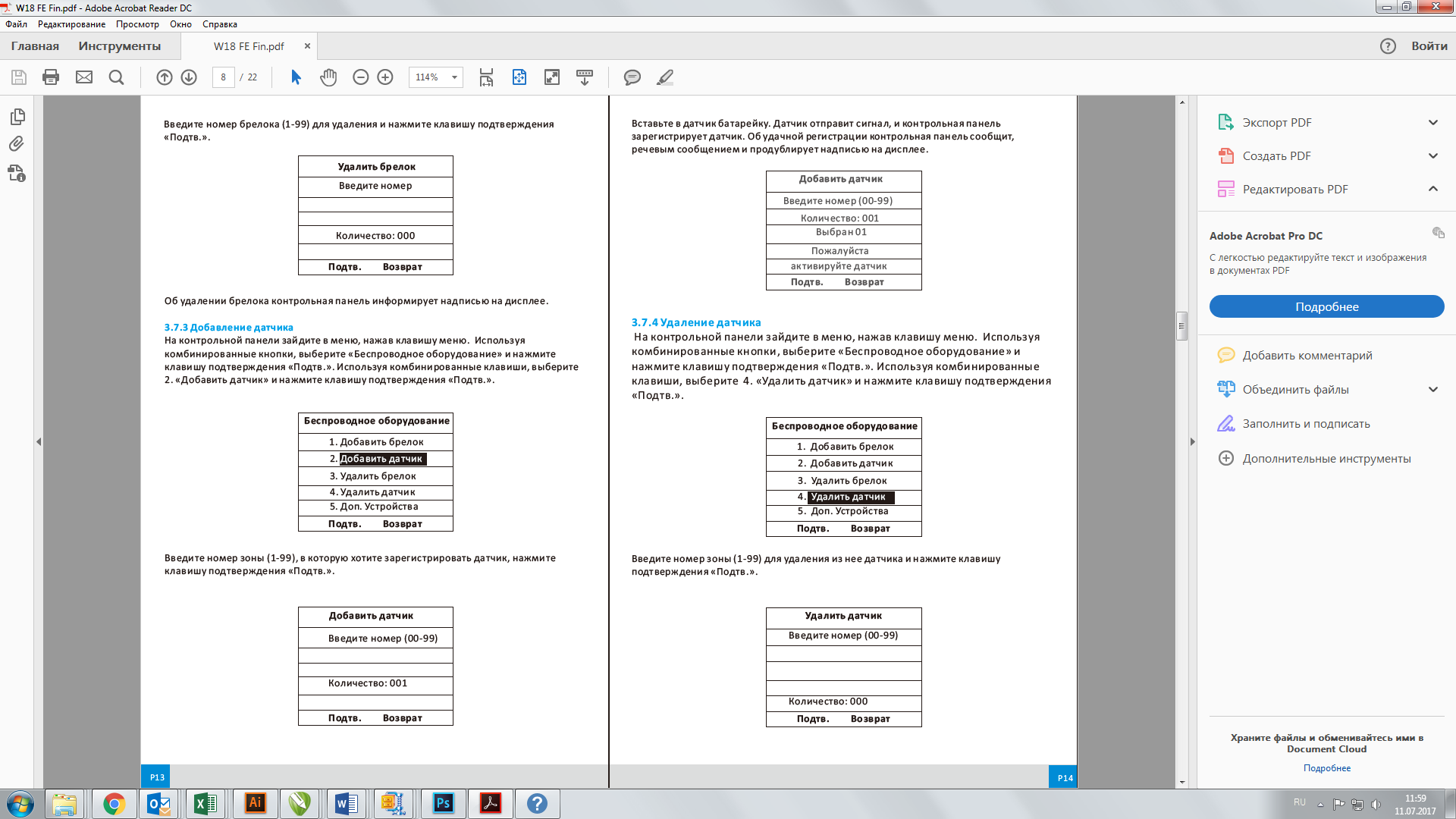 Введите номер зоны (1-99) для удаления из нее датчика и нажмите клавишу подтверждения «Подтв.».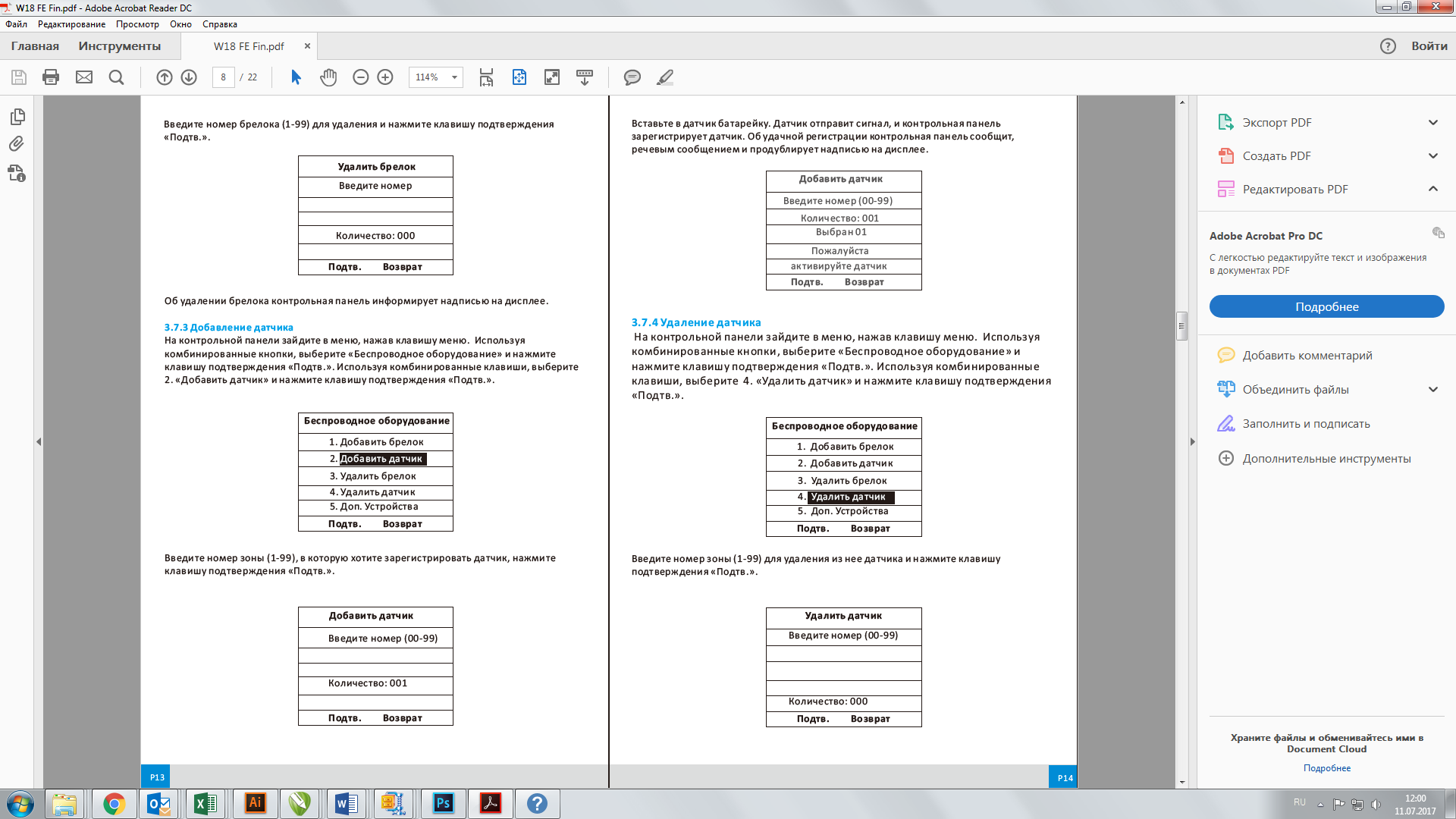 Об удалении датчика контрольная панель информирует надписью на дисплее. 3.7.5 Дополнительные устройства     На контрольной панели зайдите в меню, нажав клавишу «Меню».  Используя комбинированные кнопки, выберите «Беспроводное оборудование»  и нажмите клавишу подтверждения «Подтв.». Используя комбинированные клавиши, выберите  5. «Доп. устройства» и нажмите клавишу подтверждения «Подтв.».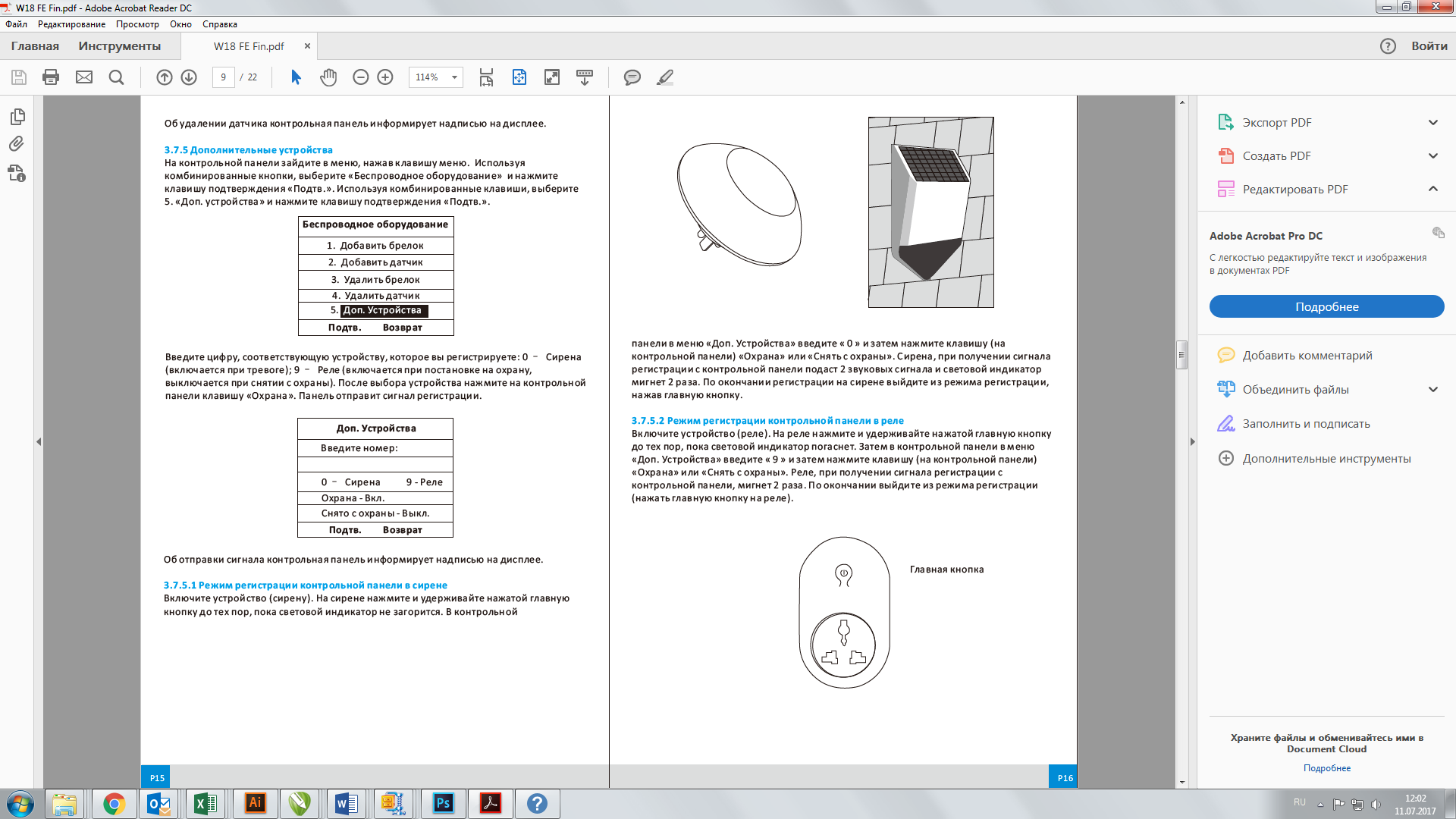 Введите цифру, соответствующую устройству, которое вы регистрируете: 0 – Сирена (включается при тревоге); 9 – Реле (включается при постановке на охрану, выключается при снятии с охраны). После выбора устройства нажмите на контрольной панели клавишу «Охрана». Панель отправит сигнал регистрации.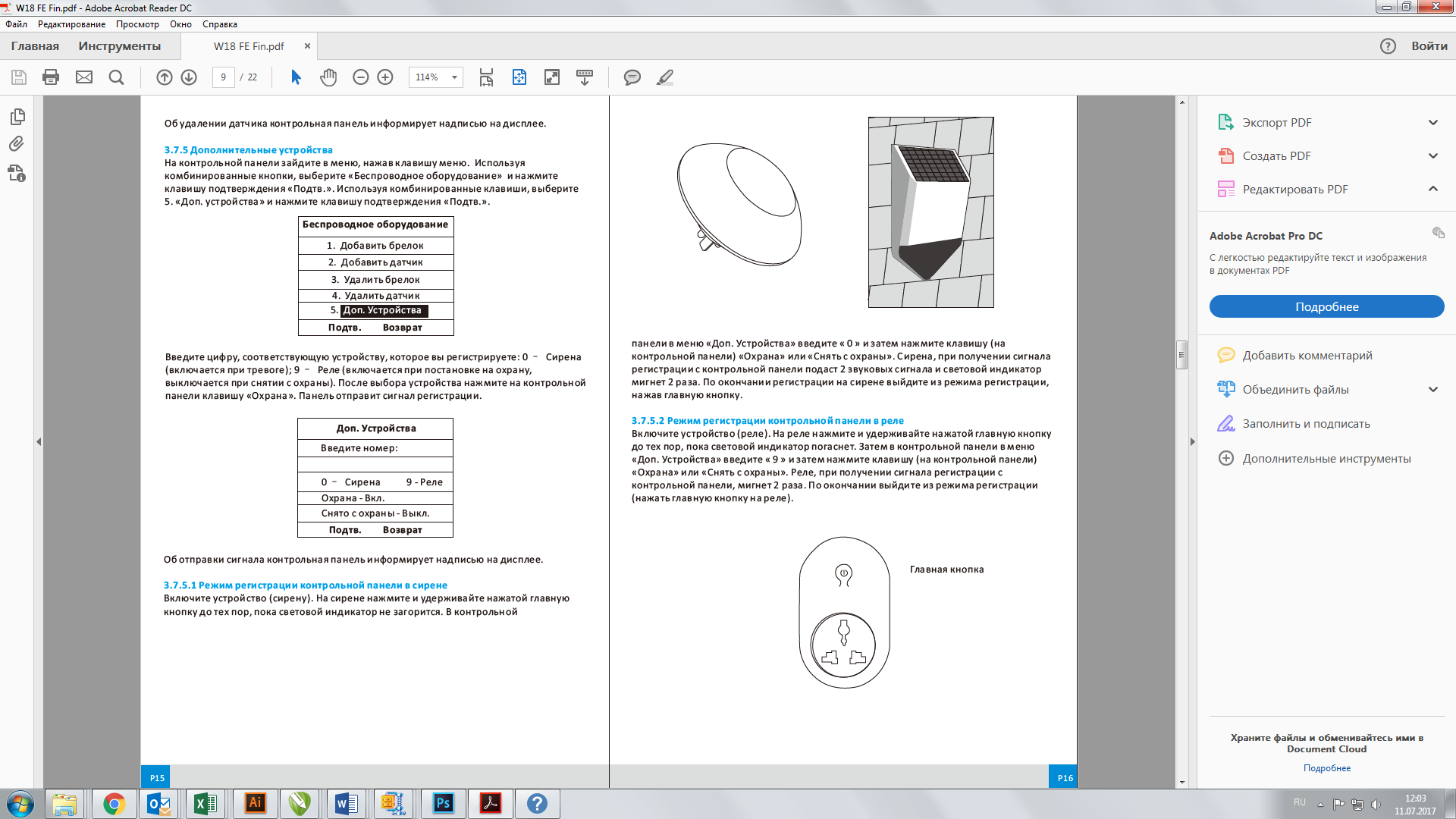 Об отправки сигнала контрольная панель информирует надписью на дисплее. 3.7.5.1 Режим регистрации контрольной панели в сирене       Включите устройство (сирену). На сирене нажмите и удерживайте нажатой «Главную кнопку» до тех пор, пока световой индикатор не загорится. На контрольной панели в меню «Доп. устройства» введите « 0 » и затем нажмите клавишу «Охрана» или «Снять с охраны». Сирена, при получении сигнала регистрации с контрольной панели подаст 2 звуковых сигнала и световой индикатор мигнет 2 раза. По окончании регистрации, на сирене выйдите из режима регистрации, нажав «Главную кнопку».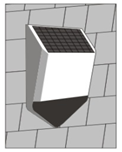 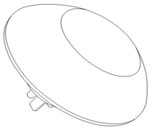 3.7.5.2 Режим регистрации контрольной панели в реле     Включите устройство (реле). На реле нажмите и удерживайте нажатой «Главную кнопку» до тех пор, пока световой индикатор погаснет. Затем в контрольной панели в меню «Доп. устройства» введите « 9 » и затем нажмите клавишу (на контрольной панели) «Охрана» или «Снять с охраны». Реле, при получении сигнала регистрации с контрольной панели, мигнет 2 раза. По окончании, на реле выйдите из режима регистрации, нажав «Главную кнопку». 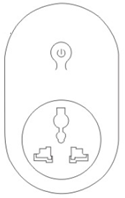 3.8 Системные настройки     На контрольной панели зайдите в меню, нажав кнопку «Меню». Используя комбинированные кнопки (кнопки «Охрана» со стрелкой вверх или «Снять с охраны» со стрелкой вниз), выберите «Системные настройки» или нажмите клавишу 3, нажмите клавишу подтверждения «Подтв.».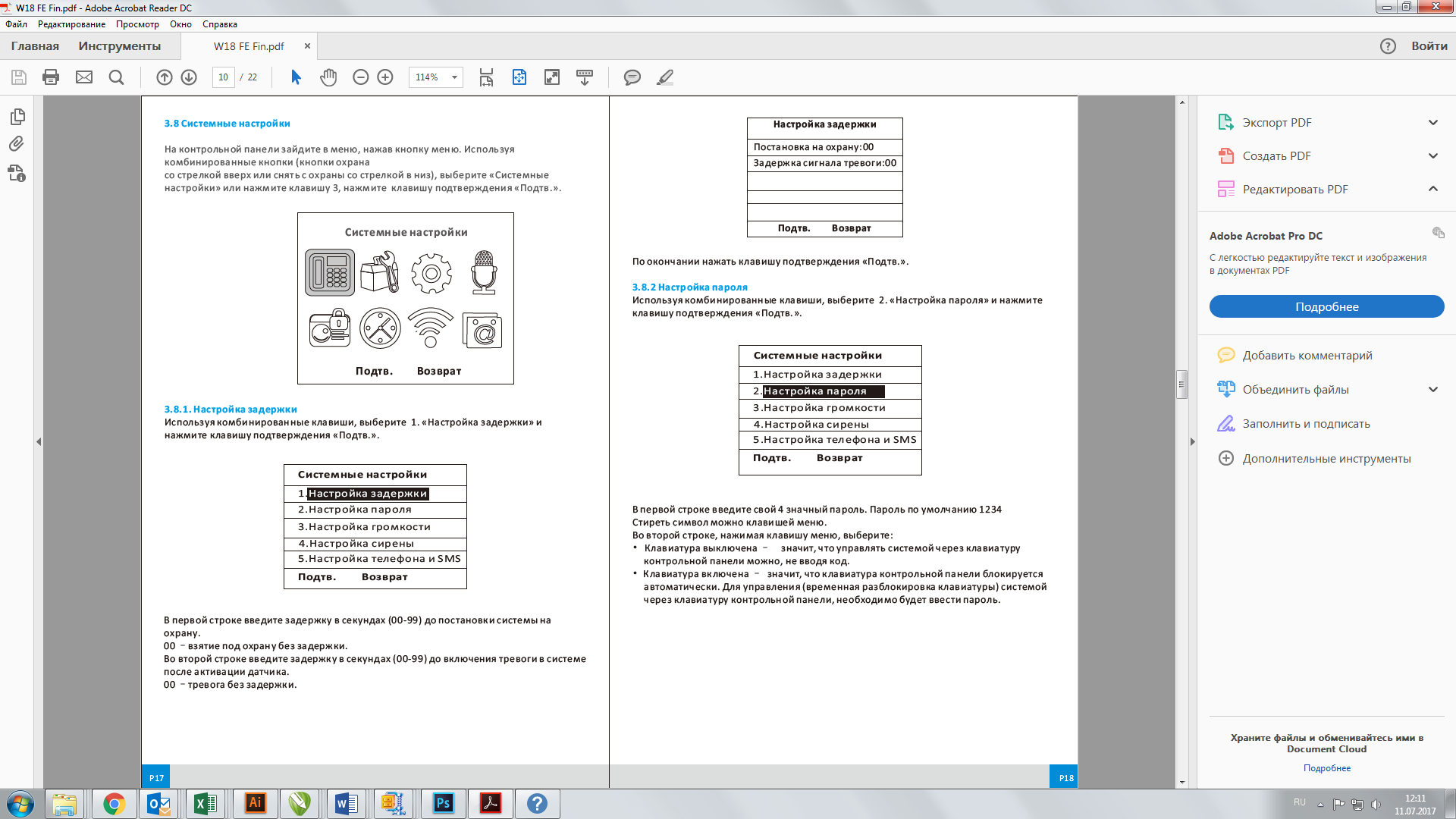 3.8.1. Настройка задержки      На контрольной панели зайдите в меню, нажав кнопку «Меню». Используя комбинированные кнопки, выберите «Системные настройки» нажмите клавишу подтверждения «Подтв.». Используя комбинированные кнопки, выберите 1. «Настройка задержки» и нажмите клавишу подтверждения «Подтв.».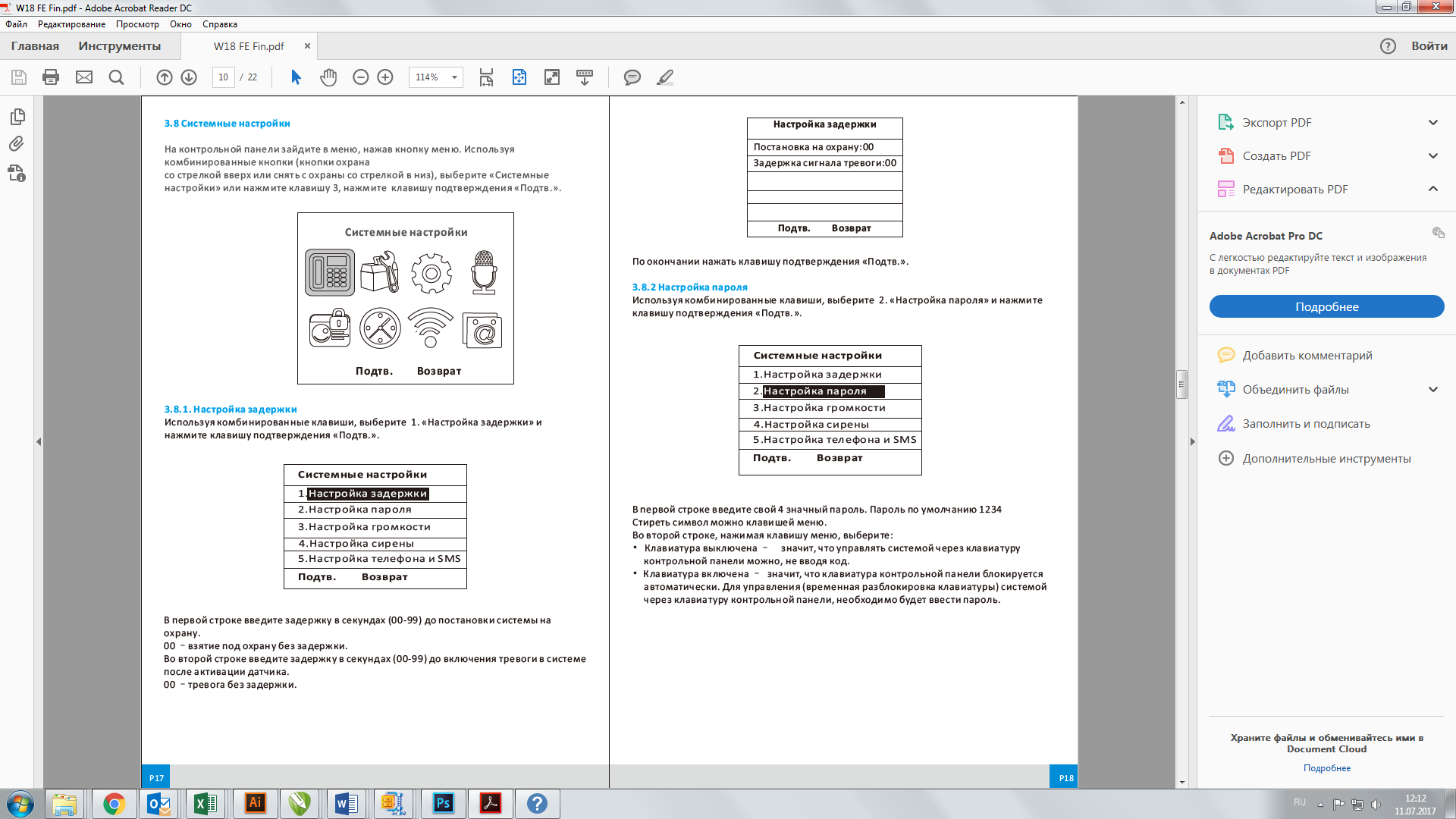 В первой строке введите задержку в секундах (00-99) до постановки системы на охрану.00 – взятие под охрану без задержки.Во второй строке введите задержку в секундах (00-99) до включения тревоги в системе после активации датчика.00 – тревога без задержки.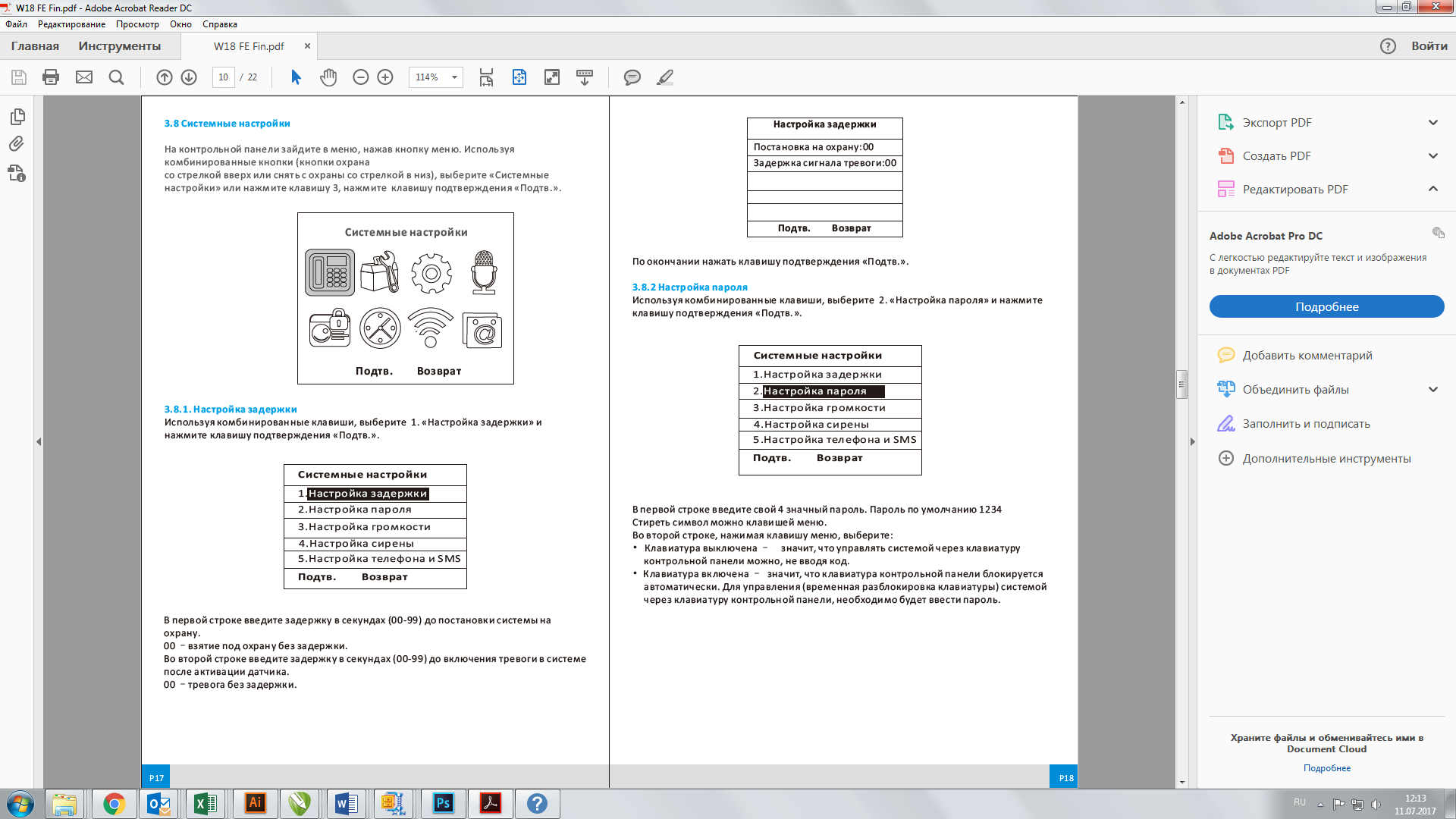 По окончании нажмите клавишу подтверждения «Подтв.».3.8.2 Настройка пароля      На контрольной панели зайдите в меню, нажав кнопку «Меню». Используя комбинированные кнопки, выберите «Системные настройки» нажмите клавишу подтверждения «Подтв.». Используя комбинированные клавиши, выберите  2. «Настройка пароля» и нажмите клавишу подтверждения «Подтв.».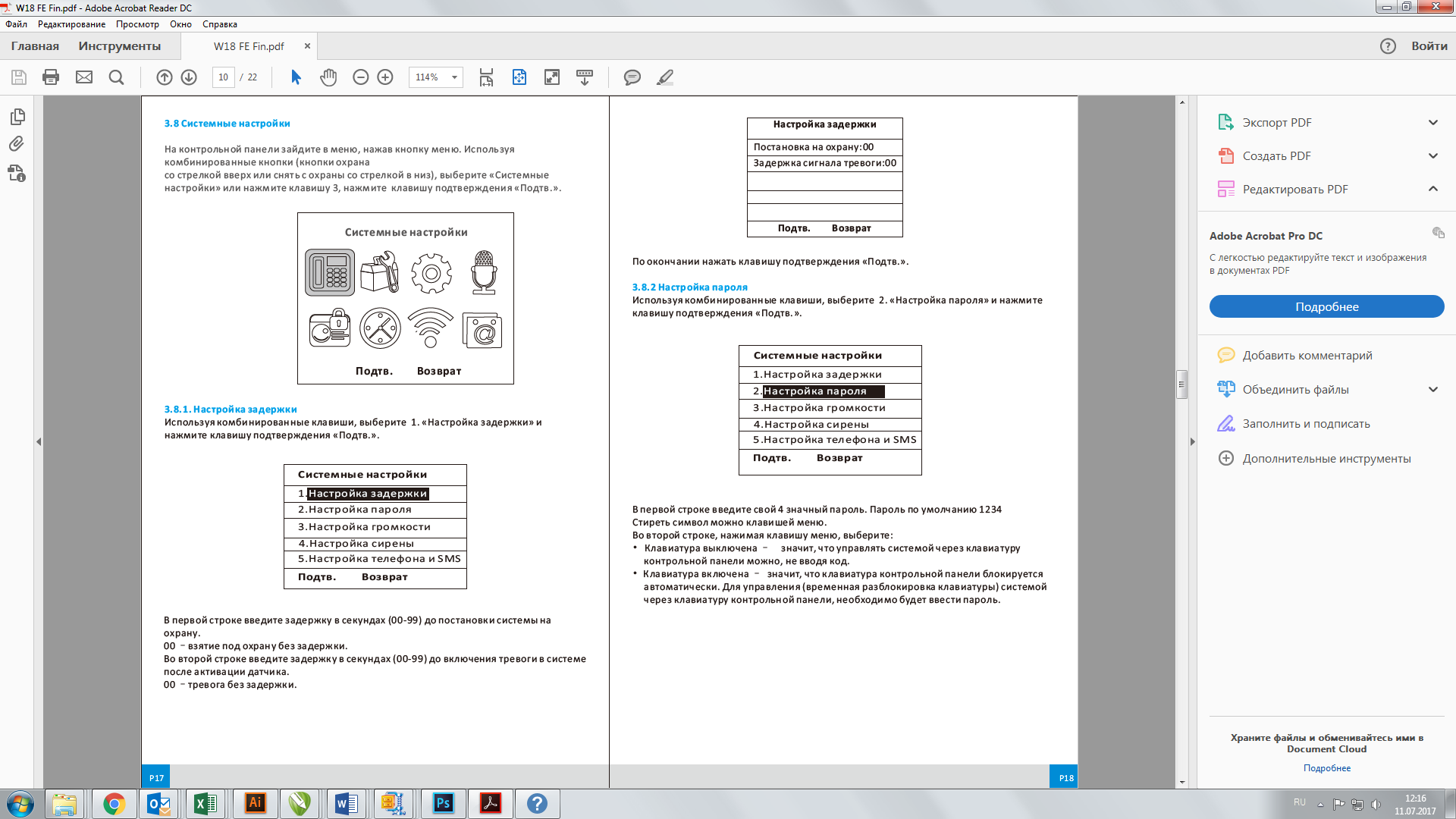 В первой строке введите свой 4-х значный пароль. Пароль по умолчанию 1234Стереть символ можно клавишей «Меню». Во второй строке, нажимая клавишу «Меню», выберите:Клавиатура Выкл. –  значит, что управлять системой через клавиатуру контрольной панели можно не вводя пароль.Клавиатура Вкл. – значит, что клавиатура контрольной панели блокируется автоматически. Для управления (временная разблокировка клавиатуры) системой через клавиатуру контрольной панели, необходимо будет ввести пароль.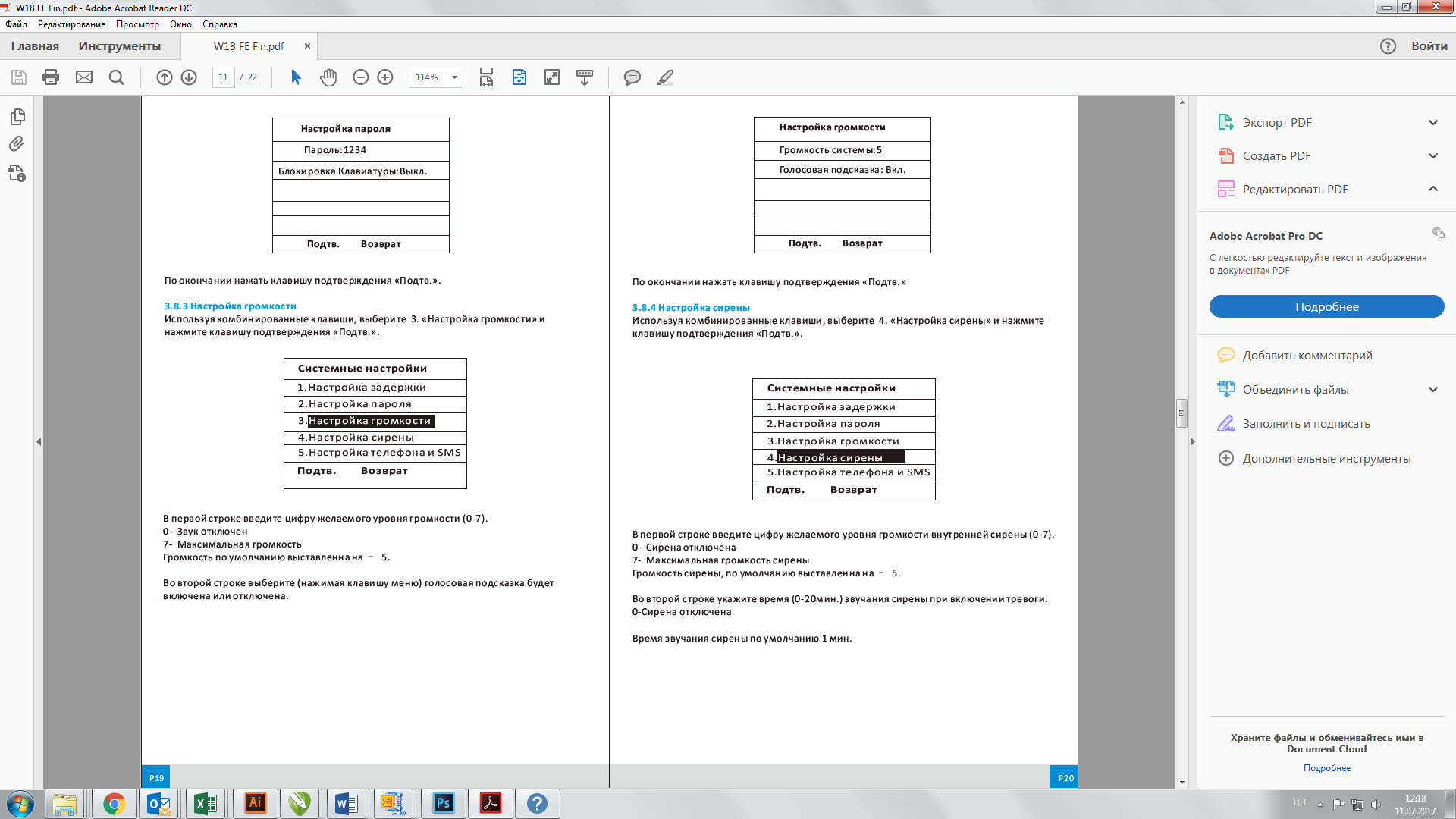 По окончании нажмите клавишу подтверждения «Подтв.».3.8.3 Настройка громкости     На контрольной панели зайдите в меню, нажав кнопку «Меню». Используя комбинированные кнопки, выберите «Системные настройки» нажмите клавишу подтверждения «Подтв.». Используя комбинированные клавиши, выберите  3. «Настройка громкости» и   нажмите клавишу подтверждения «Подтв.».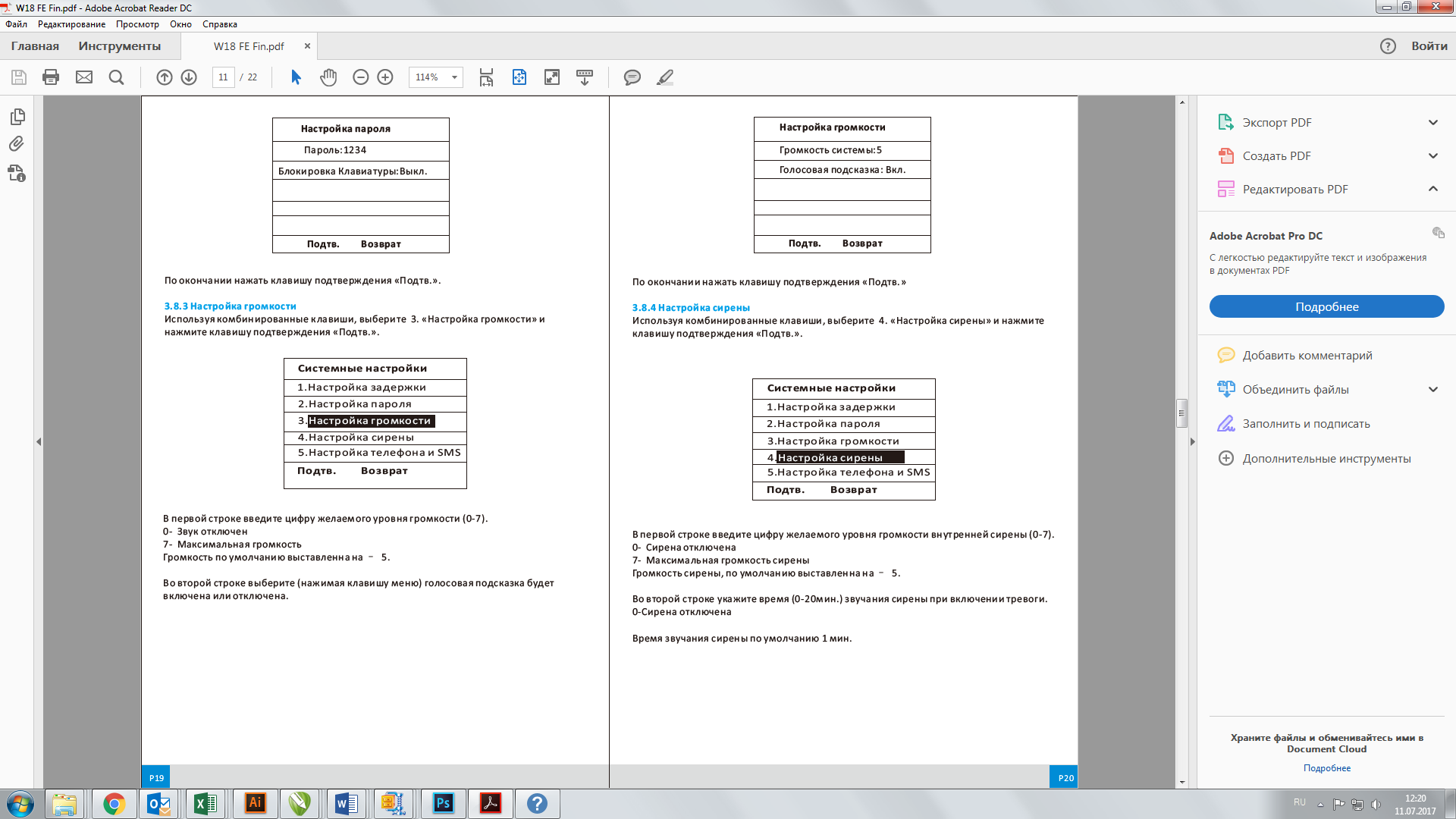 В первой строке введите цифру желаемого уровня громкости (0-7). 0-  Звук отключен7-  Максимальная громкостьГромкость по умолчанию выставленна на – 5.Во второй строке выберите (нажимая клавишу «Меню) голосовая подсказка будет включена или отключена.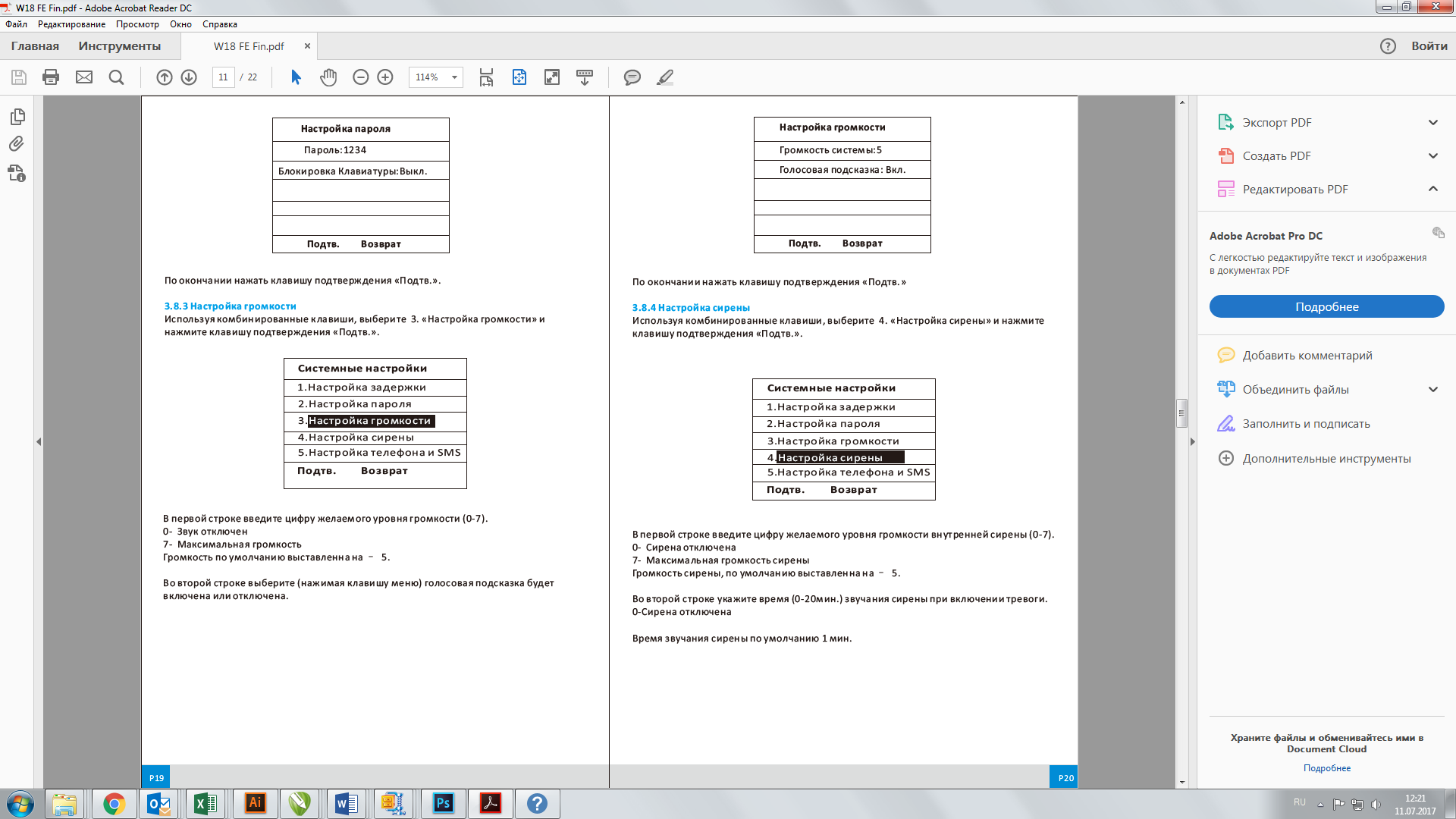 По окончании нажмите клавишу подтверждения «Подтв.»3.8.4 Настройка сирены     На контрольной панели зайдите в меню, нажав кнопку «Меню». Используя комбинированные кнопки, выберите «Системные настройки» нажмите клавишу подтверждения «Подтв.». Используя комбинированные клавиши, выберите  4. «Настройка сирены» и нажмите клавишу подтверждения «Подтв.».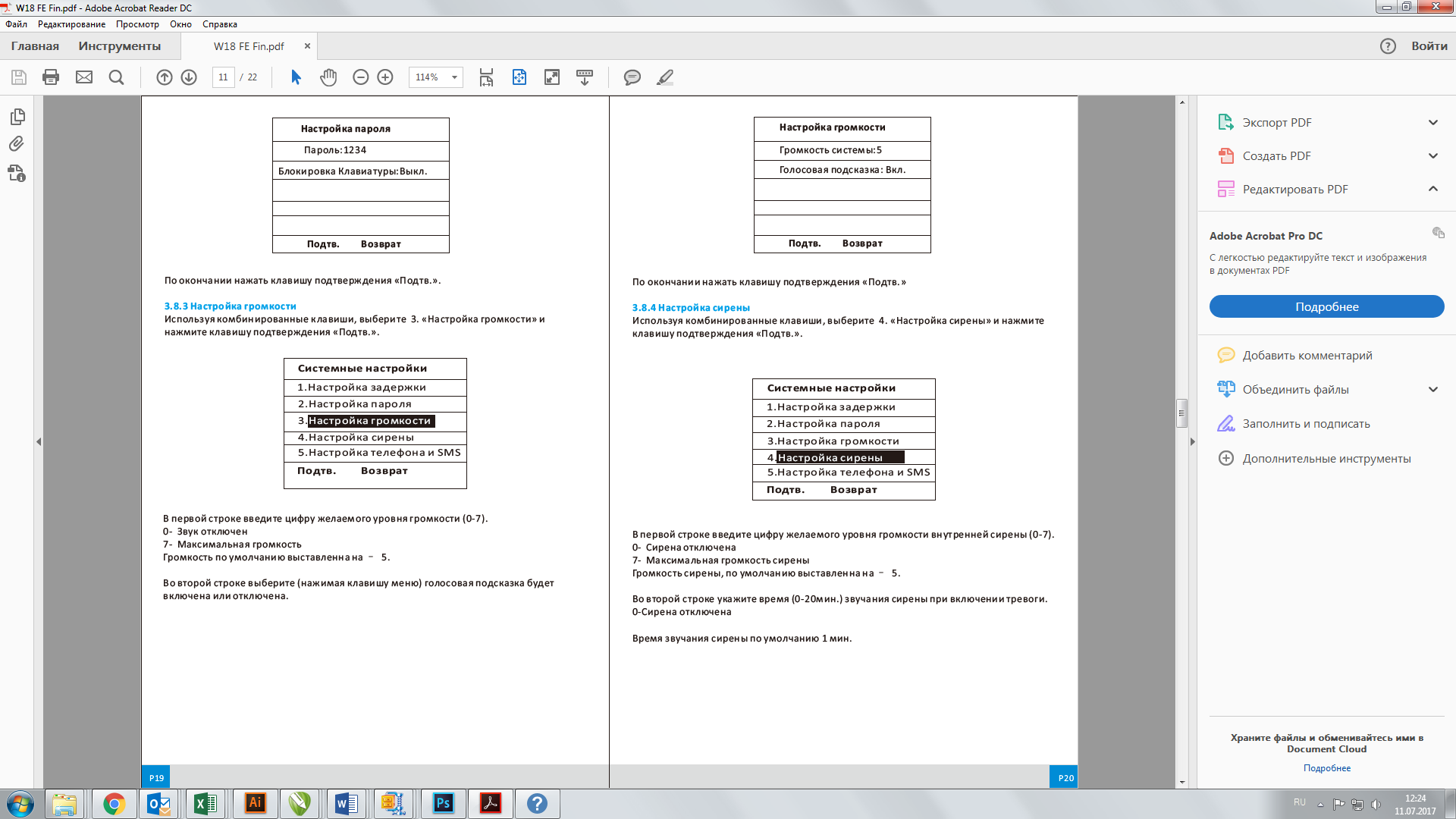 В первой строке введите цифру желаемого уровня громкости внутренней сирены (0-7).   0-  Сирена отключена  7-  Максимальная громкость сиреныГромкость сирены, по умолчанию выставленна на – 5.Во второй строке укажите время (0-20мин.) звучания сирены при включении тревоги.Сирена отключенаВремя звучания сирены по умолчанию 1 мин.По окончании нажмите клавишу подтверждения «Подтв.».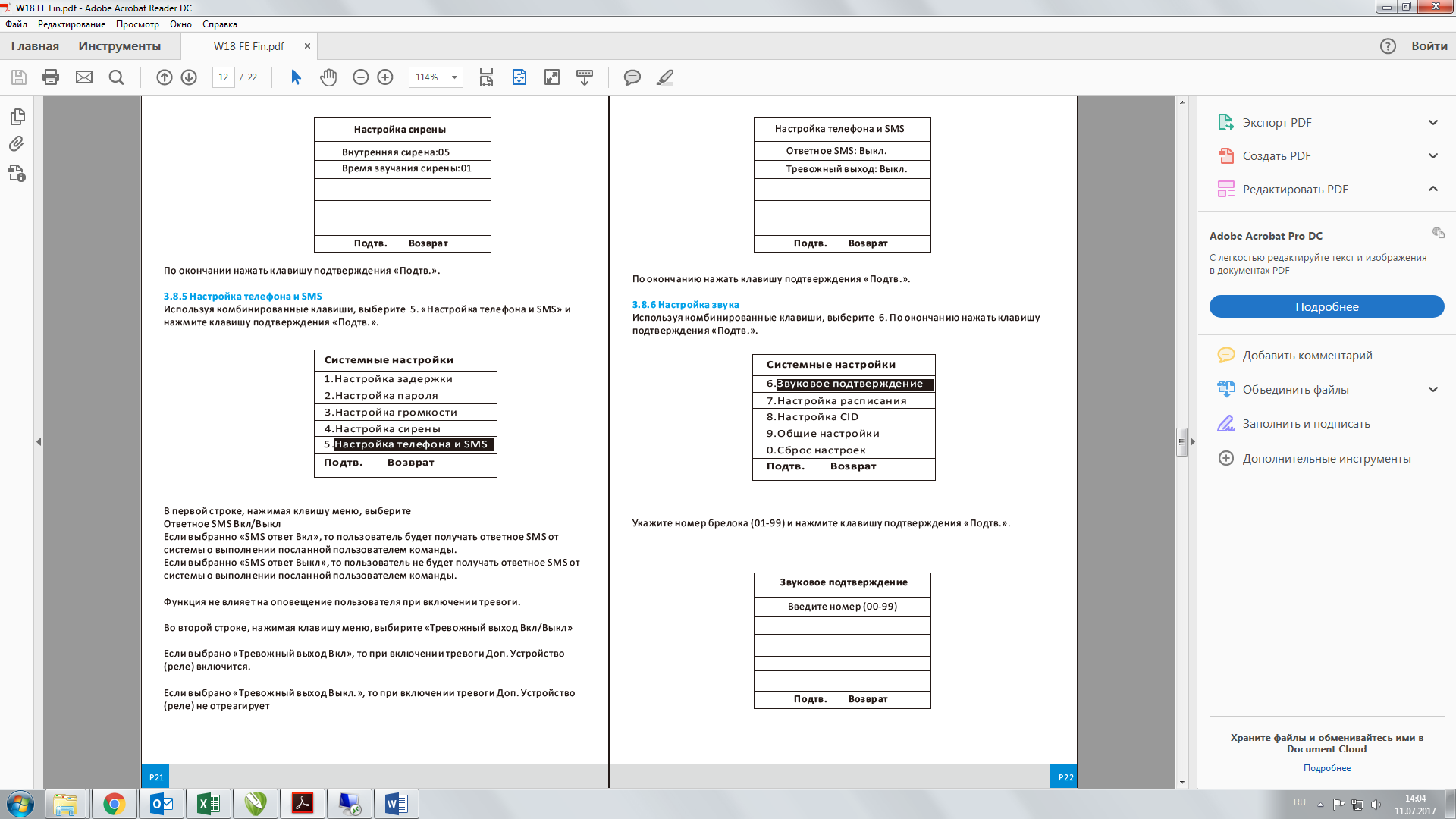 3.8.5 Настройка телефона и SMS     На контрольной панели зайдите в меню, нажав кнопку «Меню». Используя комбинированные кнопки, выберите «Системные настройки» нажмите клавишу подтверждения «Подтв.». Используя комбинированные клавиши, выберите  5. «Настройка телефона и SMS» и нажмите клавишу подтверждения «Подтв.».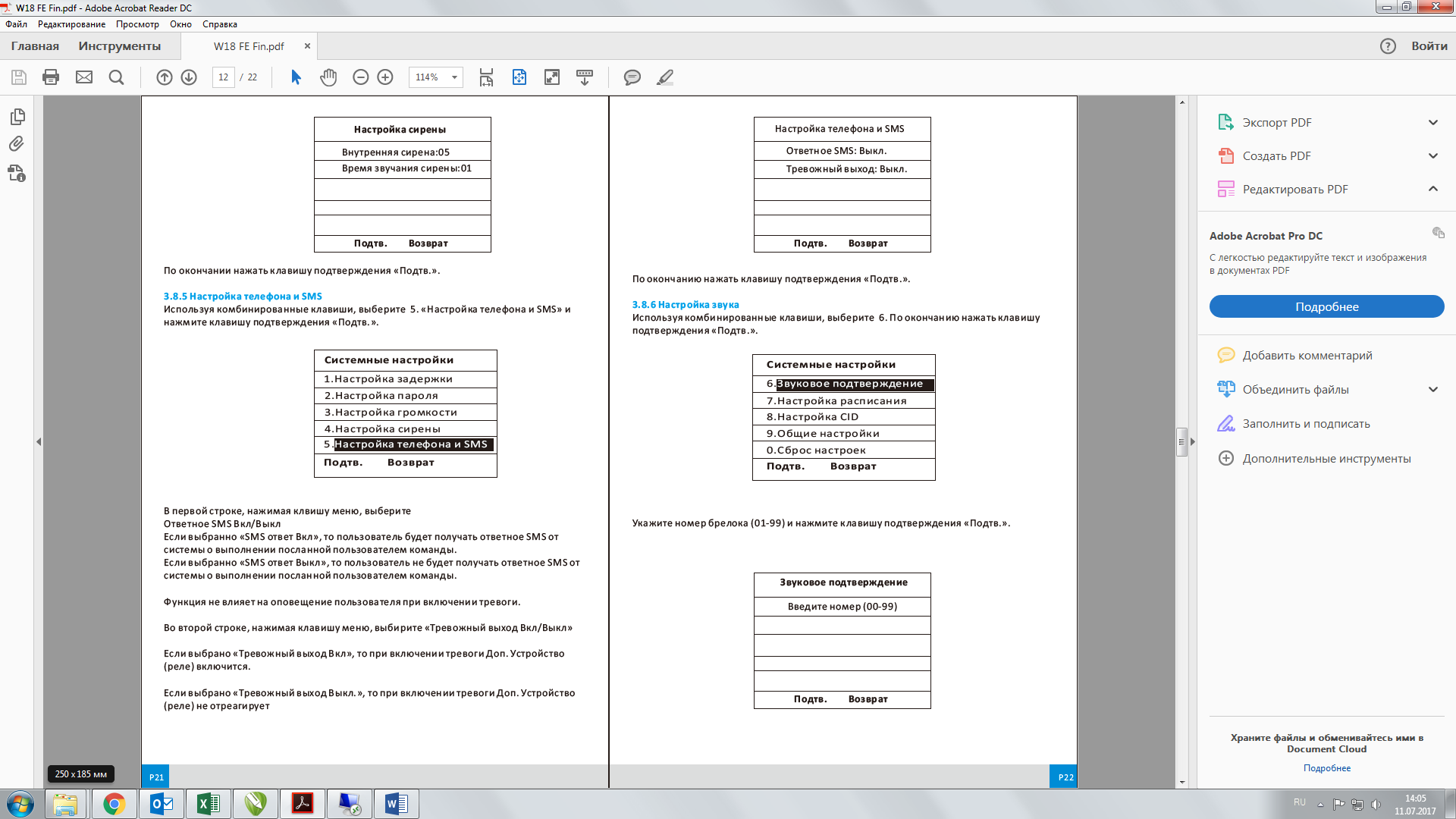 В первой строке, нажимая клавишу «Меню», выберите Ответное SMS Вкл/ВыклЕсли выбранно «SMS ответ Вкл.», то пользователь будет получать ответное SMS от системы о выполнении посланной пользователем команды. Если выбранно «SMS ответ Выкл.», то пользователь не будет получать ответное SMS от системы о выполнении посланной пользователем команды. Функция не влияет на оповещение пользователя при включении тревоги.Во второй строке, нажимая клавишу «Меню», выбирите «Тревожный выход Вкл./Выкл.»	Если выбрано «Тревожный выход Вкл.», то при включении тревоги Доп. устройство (реле) включится.Если выбрано «Тревожный выход Выкл.», то при включении тревоги Доп. Устройство  (реле) не отреагирует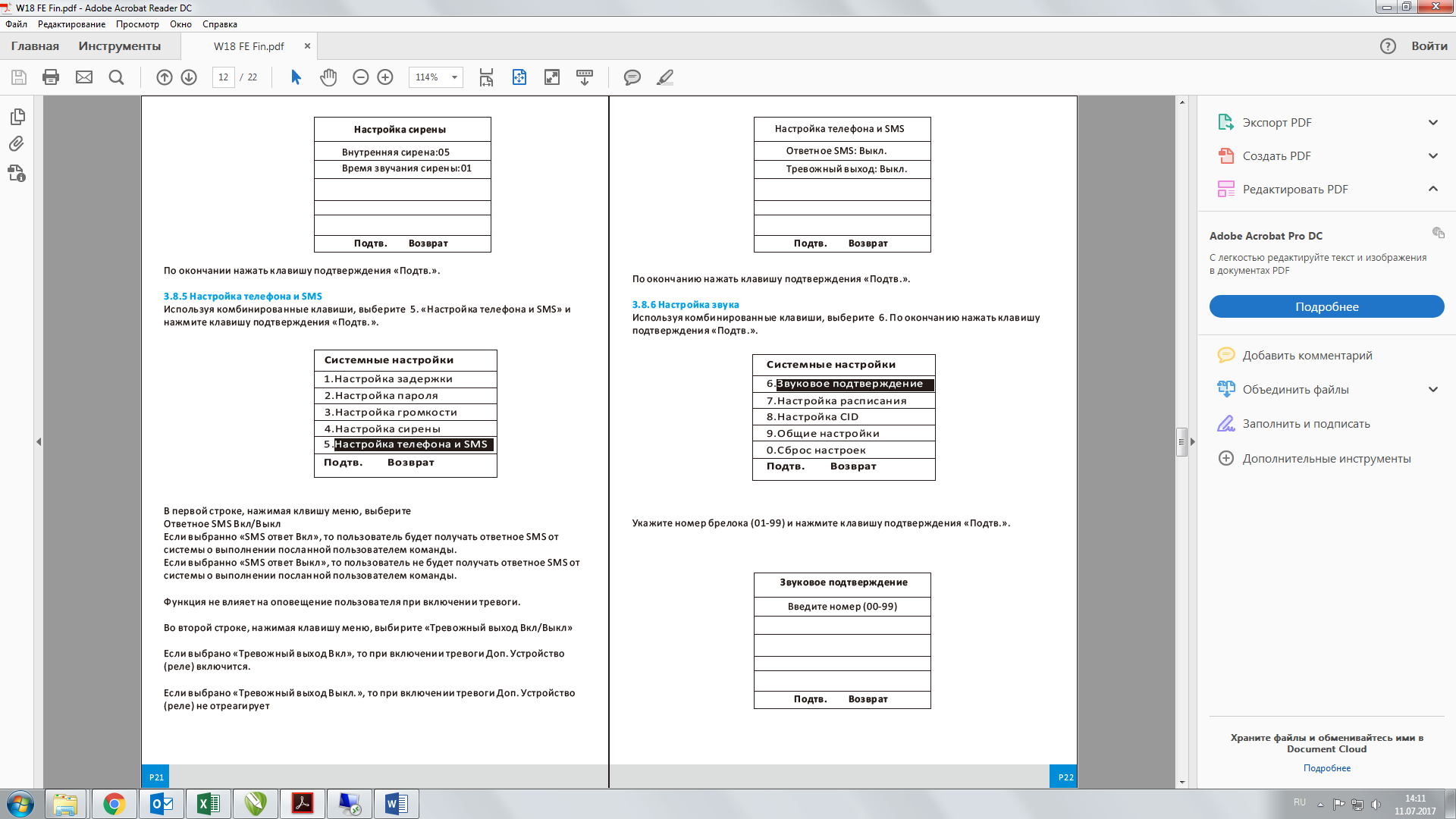 По окончанию нажмите клавишу подтверждения «Подтв.».3.8.6 Настройка звука     На контрольной панели зайдите в меню, нажав кнопку «Меню». Используя комбинированные кнопки, выберите «Системные настройки» нажмите клавишу подтверждения «Подтв.». Используя комбинированные клавиши, выберите  6. «Настройка звука» и нажмите клавишу подтверждения «Подтв.».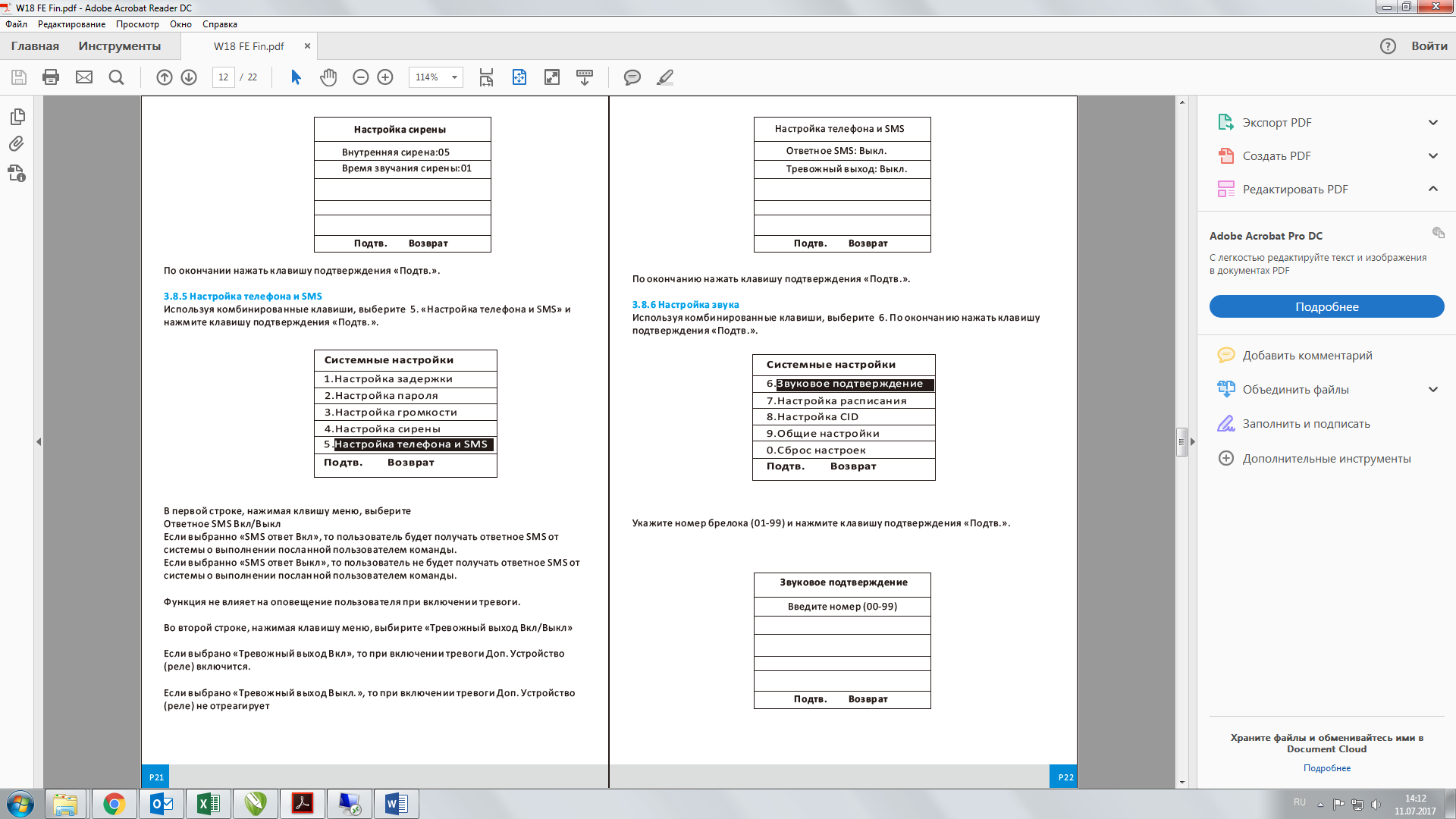 Укажите номер брелока (01-99) и нажмите клавишу подтверждения «Подтв.».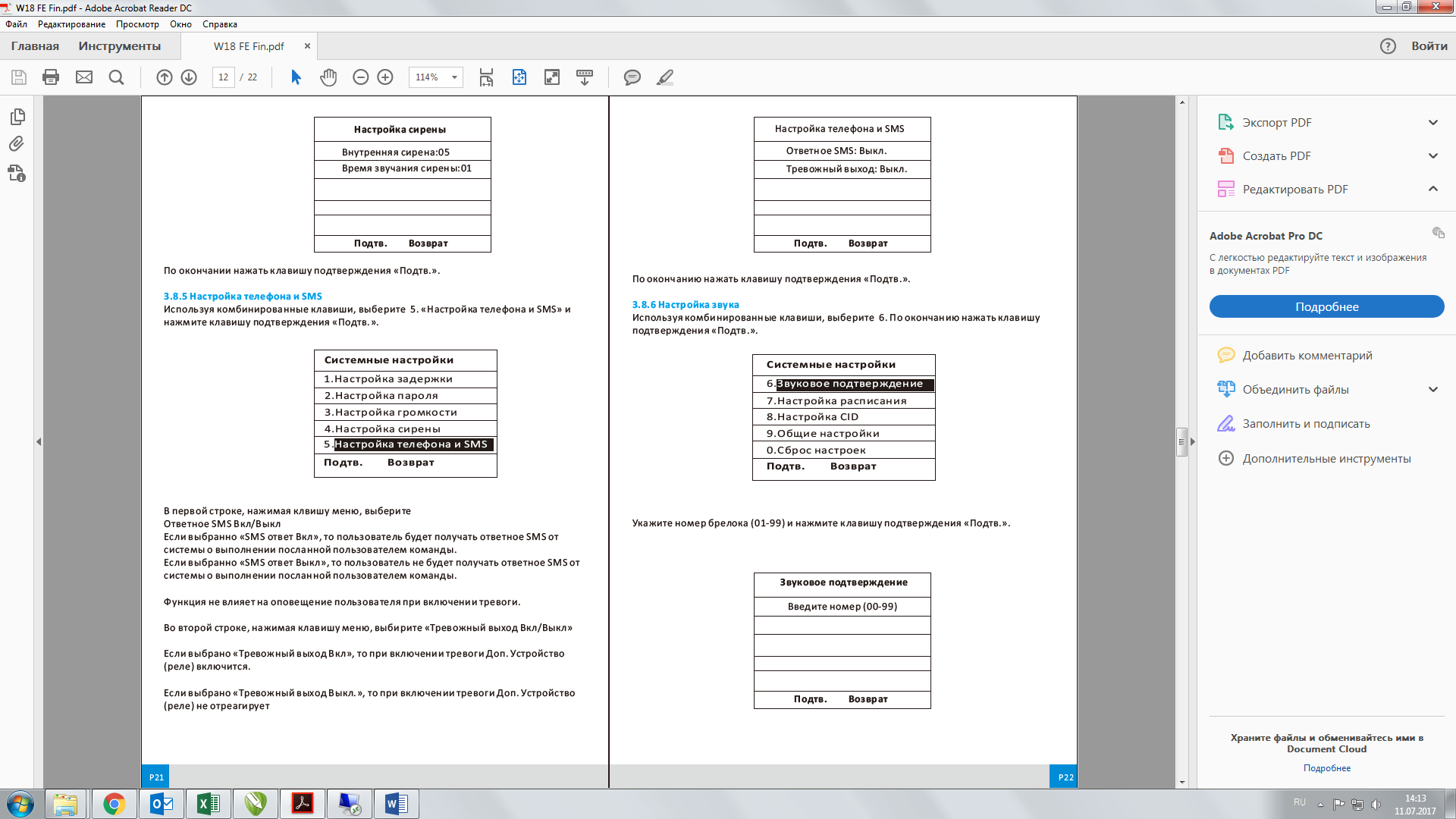 Нажимая клвишу «Меню», выберите «Звук сирены Вкл/Выкл»Если «Звук сирены: Вкл.» для выбранного брелока, то при использовании его сирена будет подавать звуковые сигналы.Если «Звук сирены: Выкл.» для выбранного брелока, то при использовании брелока  сирена не будет подавать звуковые сигналы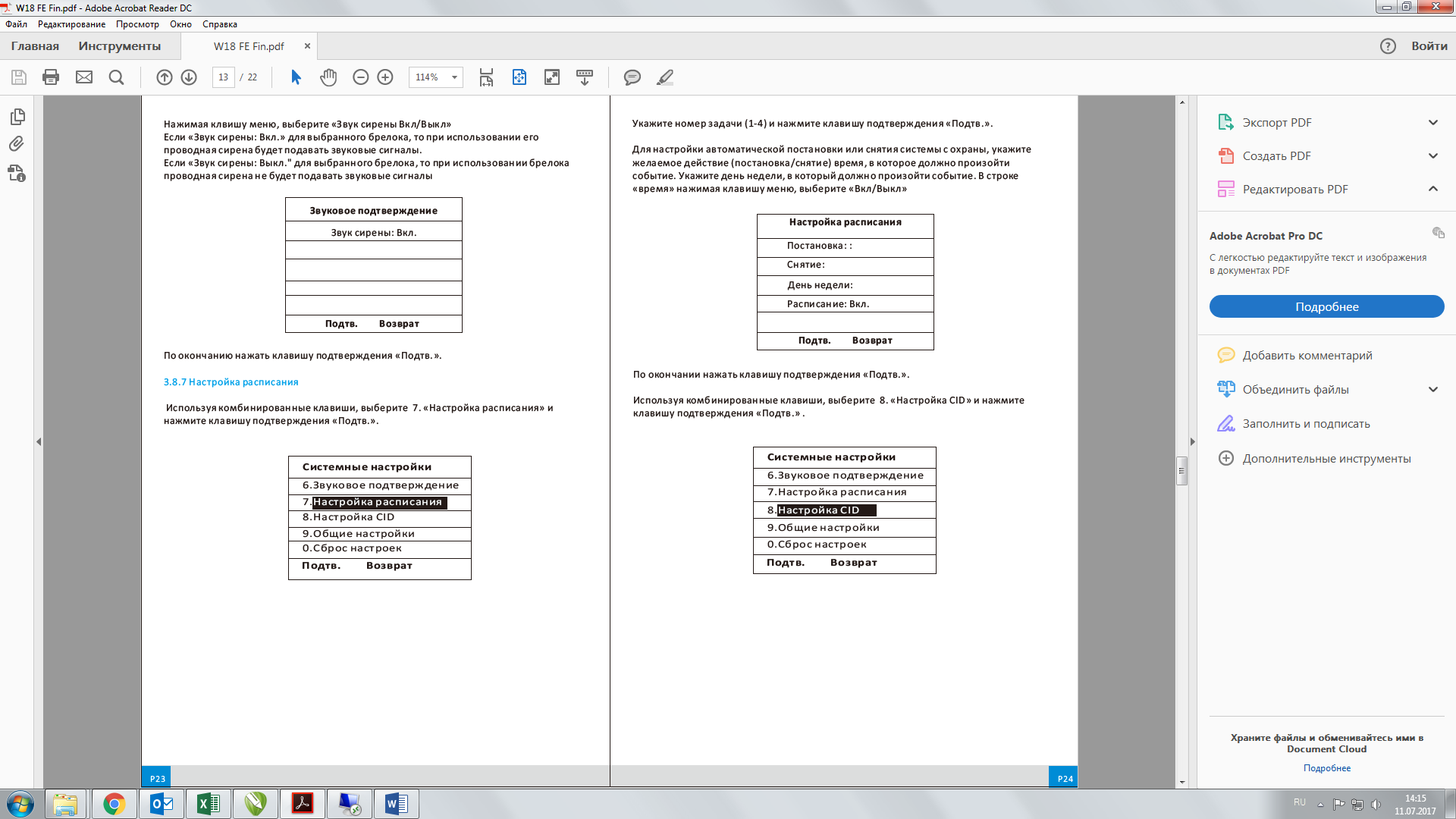 По окончанию нажмите клавишу подтверждения «Подтв.».3.8.7 Настройка расписания     На контрольной панели зайдите в меню, нажав кнопку «Меню». Используя комбинированные кнопки, выберите «Системные настройки» нажмите клавишу подтверждения «Подтв.». Используя комбинированные клавиши, выберите  7. «Настройка расписания» и нажмите клавишу подтверждения «Подтв.».Выбетире прядковый номер расписания (1-4) и нажмите клавишу подтверждения «Подтв.».Для настройки, автоматической постановки или снятия системы с охраны, укажите желаемое действие (Постановка/Снятие). Установите время, в которое должно произойти событие. Выберите день недели, в который должно произойти событие. В строке «Время», нажимая клавишу «Меню», выберите «Вкл./Выкл.».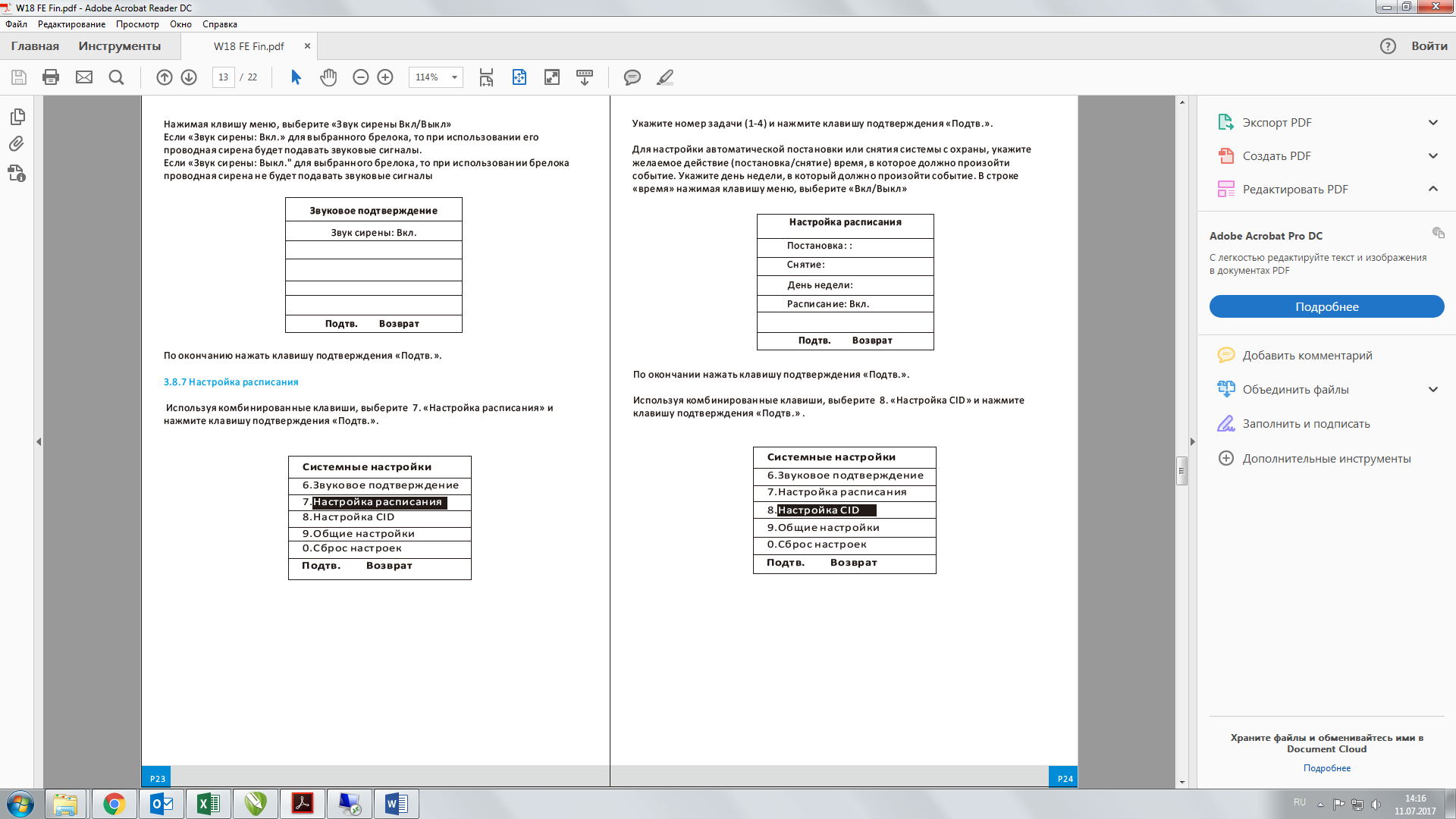 По окончании нажмите клавишу подтверждения «Подтв.».3.8.8 Настройка CID     На контрольной панели зайдите в меню, нажав кнопку «Меню». Используя комбинированные кнопки, выберите «Системные настройки» нажмите клавишу подтверждения «Подтв.». Используя комбинированные клавиши, выберите  8. «Настройка CID» и нажмите клавишу подтверждения «Подтв.».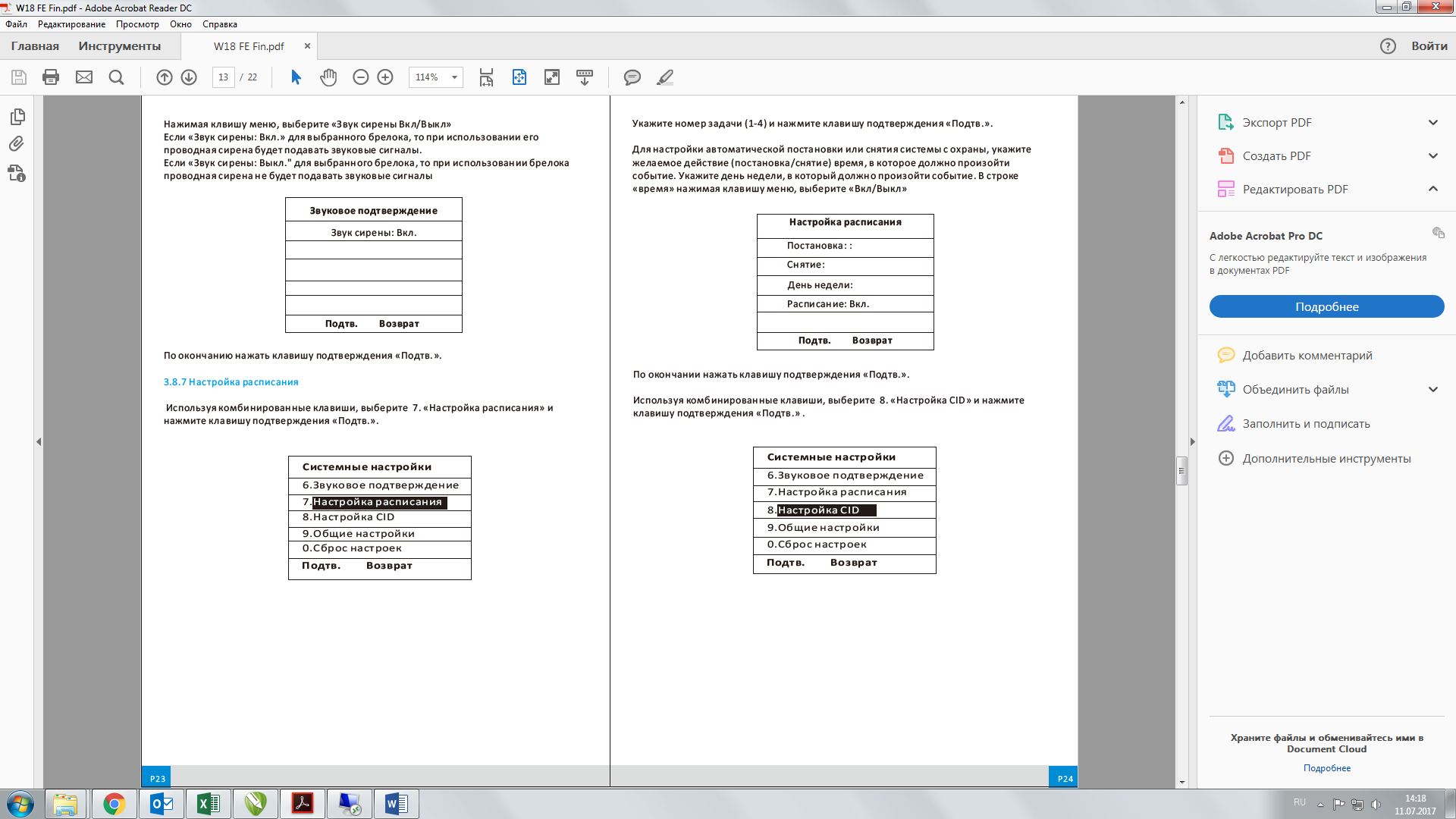 Для настройки передачи сигналов на станцию мониторинга по голосовому каналу необходимо указать пультовый номер объекта, а также выбрать события и указать время тестовых сигналов для передачи данных на станцию мониторинга.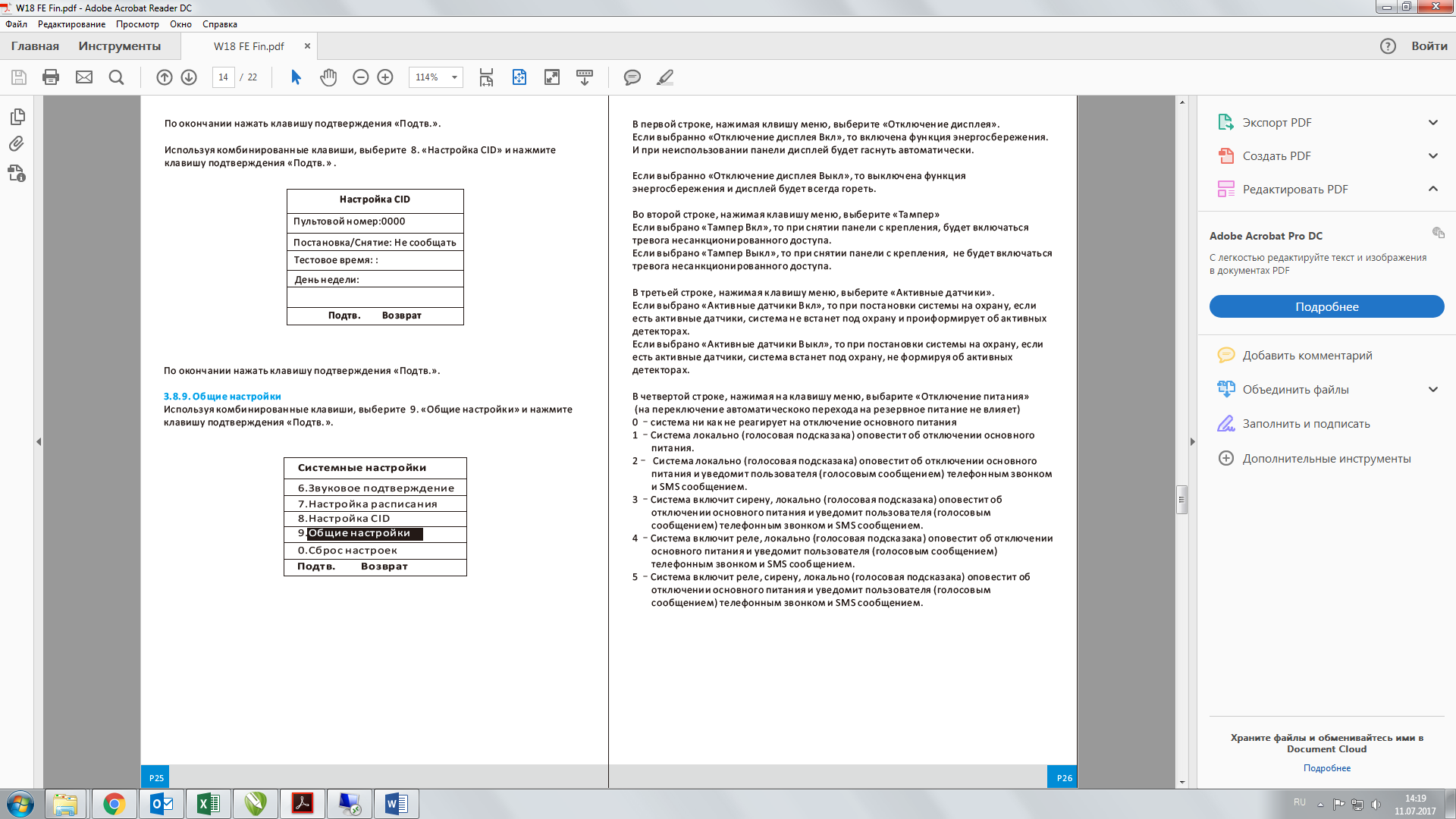 По окончании нажмите клавишу подтверждения «Подтв.».3.8.9. Общие настройки     На контрольной панели зайдите в меню, нажав кнопку «Меню». Используя комбинированные кнопки, выберите «Системные настройки» нажмите клавишу подтверждения «Подтв.». Используя комбинированные клавиши, выберите  9. «Общие настройки» и нажмите клавишу подтверждения «Подтв.».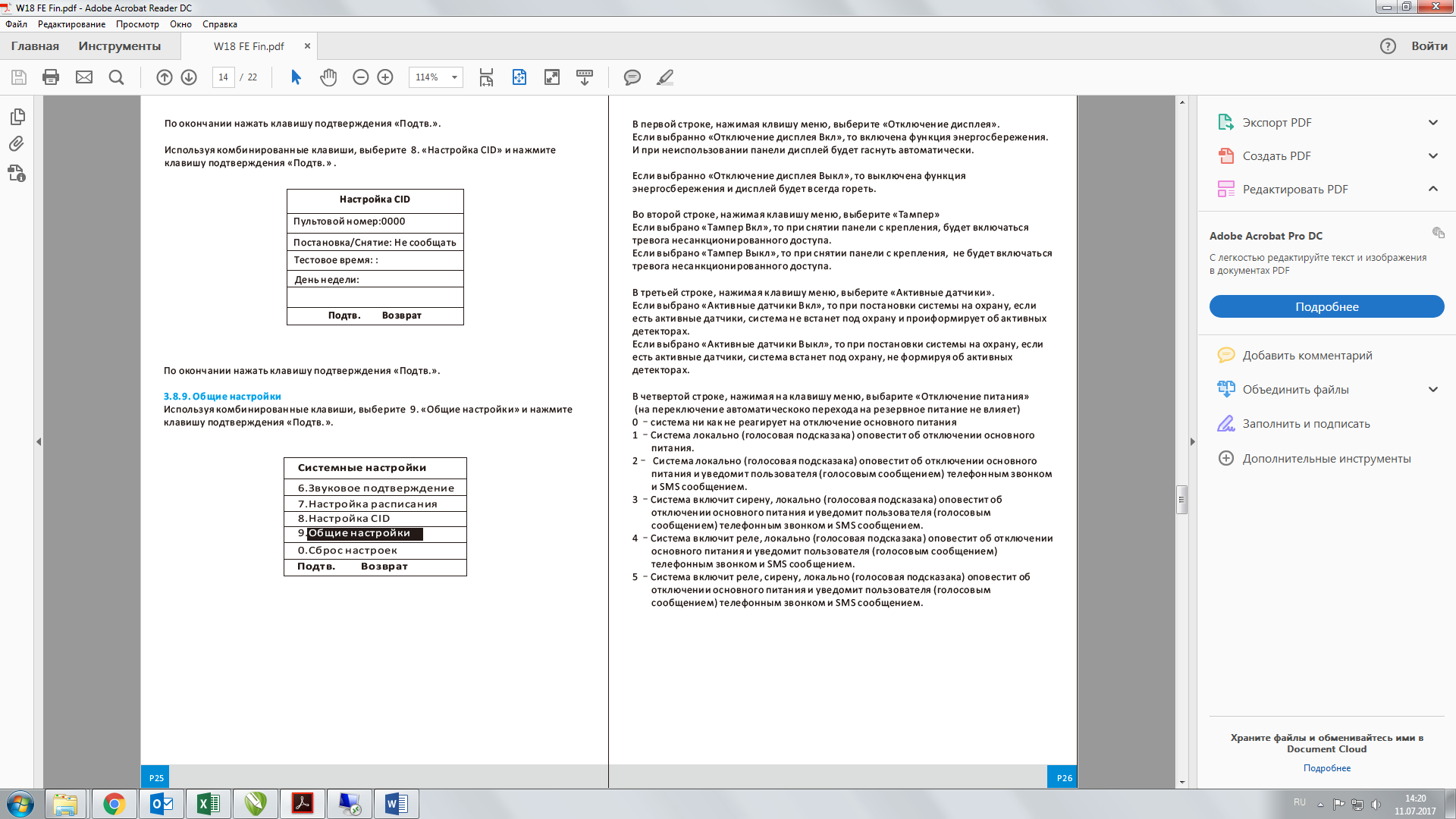 В первой строке, нажимая клвишу «Меню», выберите «Отключение дисплея».Если выбранно «Отключение дисплея: Вкл.», то включена функция энергосбережения. И при неиспользовании панели дисплей будет гаснуть автоматически.Если выбранно «Отключение дисплея: Выкл.», то выключена функция энергосбережения и дисплей будет всегда гореть.Во второй строке, нажимая клавишу «Меню», выберите «Тампер»	   Если выбрано «Тампер: Вкл.», то при снятии панели с крепления, будет включаться тревога несанкционированного доступа.Если выбрано «Тампер: Выкл.», то при снятии панели с крепления,  не будет включаться тревога несанкционированного доступа.В третьей строке, нажимая клавишу «Меню», выберите  «Активные датчики».	Если выбрано «Активные датчики: Вкл.», то при постановки системы на охрану, если есть активные датчики, система не встанет под охрану и проиформирует об активных детекторах. Если выбрано «Активные датчики: Выкл.», то при постановки системы на охрану, если есть активные датчики, система встанет под охрану, не формируя об активных детекторах. В четвертой строке, нажимая на клавишу «Меню», выберите «Отключение питания» (на переключение автоматическоко перехода на резервное питание не влияет)0 – Система ни как не реагирует на отключение основного питания 1 – Система локально (голосовая подсказака) оповестит об отключении основного питания.2 - Система локально (голосовая подсказака) оповестит об отключении основного питания и уведомит пользователя (голосовым сообщением) телефонным звонком и SMS сообщением.3 - Система включит сирену, локально (голосовая подсказака) оповестит об отключении основного питания и уведомит пользователя (голосовым сообщением) телефонным звонком и SMS сообщением.4 - Система включит реле, локально (голосовая подсказака) оповестит об отключении основногопитания и уведомит пользователя (голосовым сообщением) телефонным звонком и SMS сообщением.5 - Система включит реле, сирену, локально (голосовая подсказака) оповестит об отключении основного питания и уведомит пользователя (голосовым сообщением) телефонным звонком и SMS сообщением.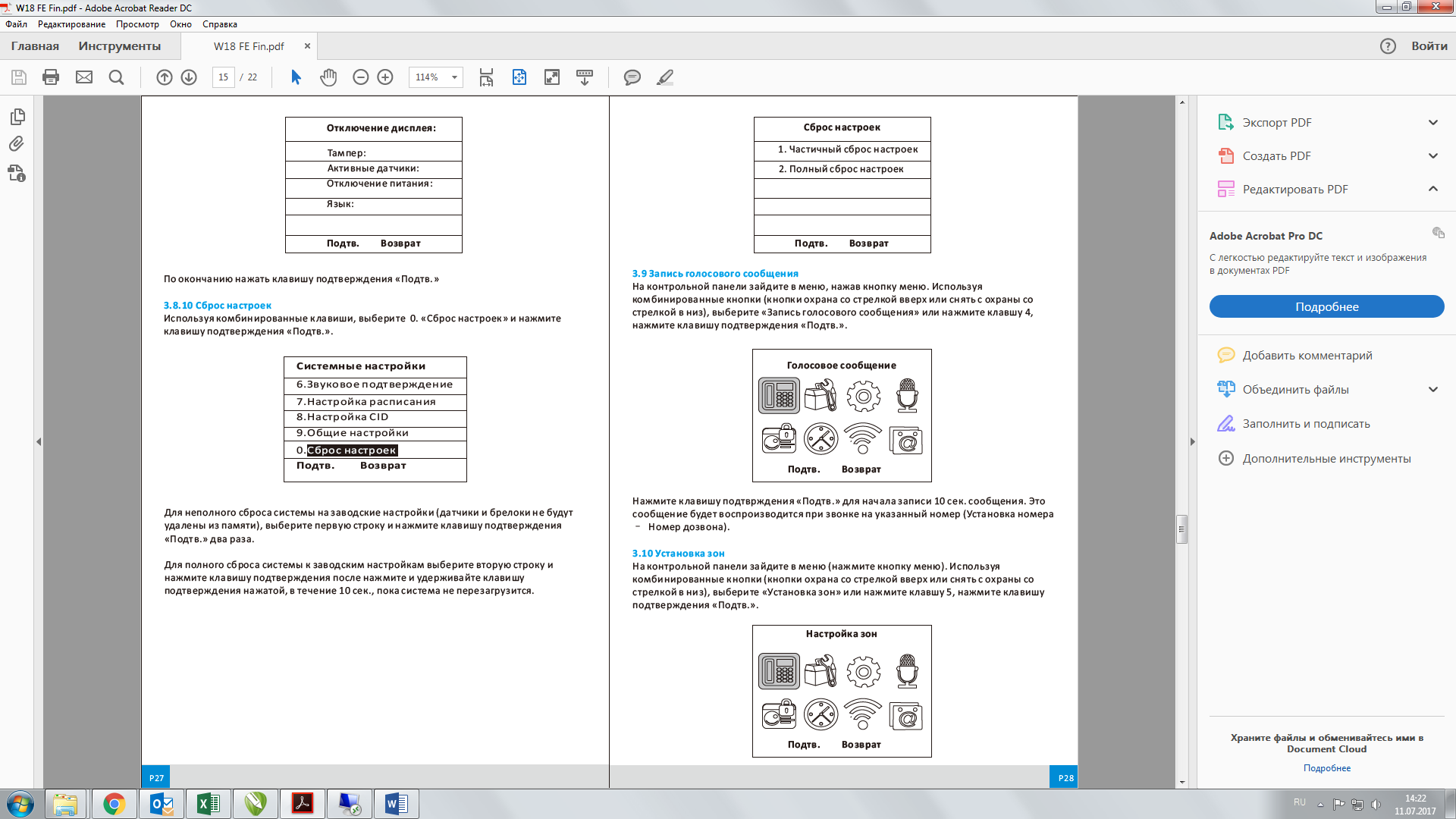 По окончании нажмите клавишу подтверждения «Подтв.»3.8.10 Сброс настроек      На контрольной панели зайдите в меню, нажав кнопку «Меню». Используя комбинированные кнопки, выберите «Системные настройки» нажмите клавишу подтверждения «Подтв.». Используя комбинированные клавиши, выберите  0. «Сброс настроек» и нажмите клавишу подтверждения «Подтв.».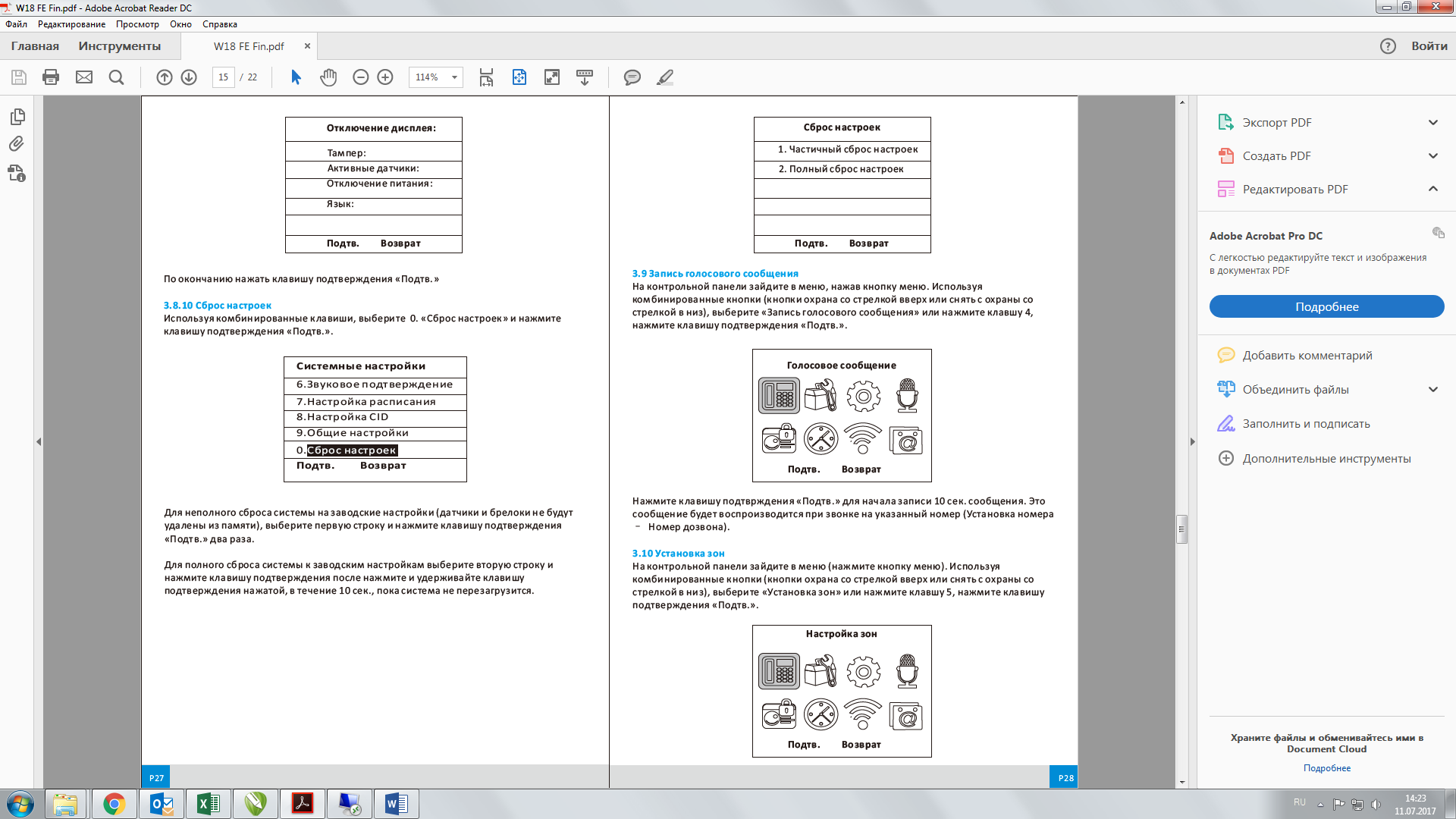 Для неполного сброса системы на заводские настройки (датчики и брелоки не будут удалены из памяти), выберите первую строку и нажмите клавишу подтверждения «Подтв.» два раза.Для полного сброса системы к заводским настройкам выберите вторую строку и нажмите клавишу подтверждения «Подтв.» после нажмите и удерживайте клавишу подтверждения «Подтв.» нажатой, в течение 10 сек., пока система не перезагрузится.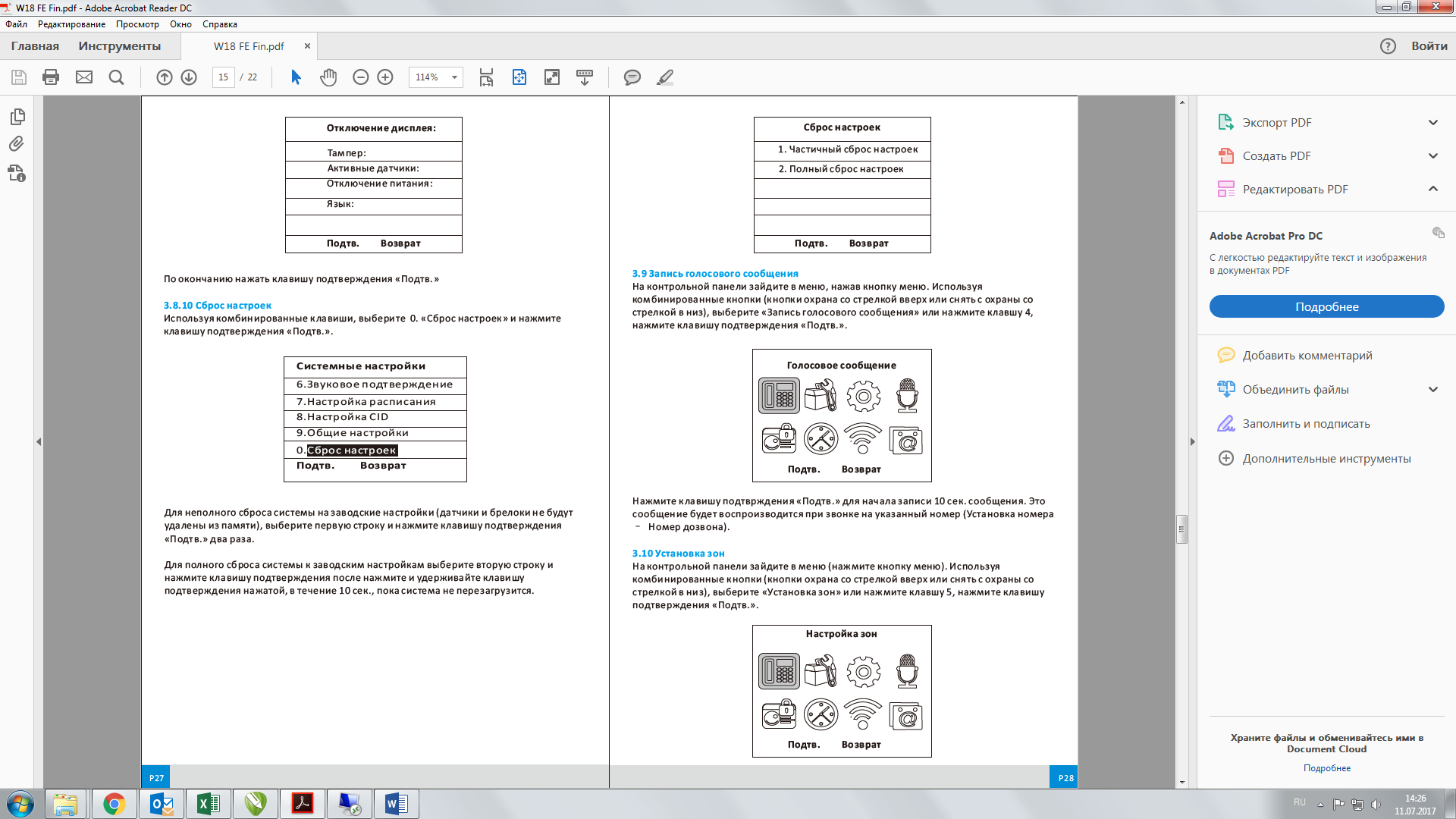 3.9 Запись голосового сообщения    На контрольной панели зайдите в меню, нажав кнопку «Меню». Используя комбинированные кнопки (кнопки «Охрана» со стрелкой вверх или «Снять с охраны» со стрелкой вниз), выберите «Голосовое сообщение» или нажмите клавшу 4, нажмите клавишу подтверждения «Подтв.».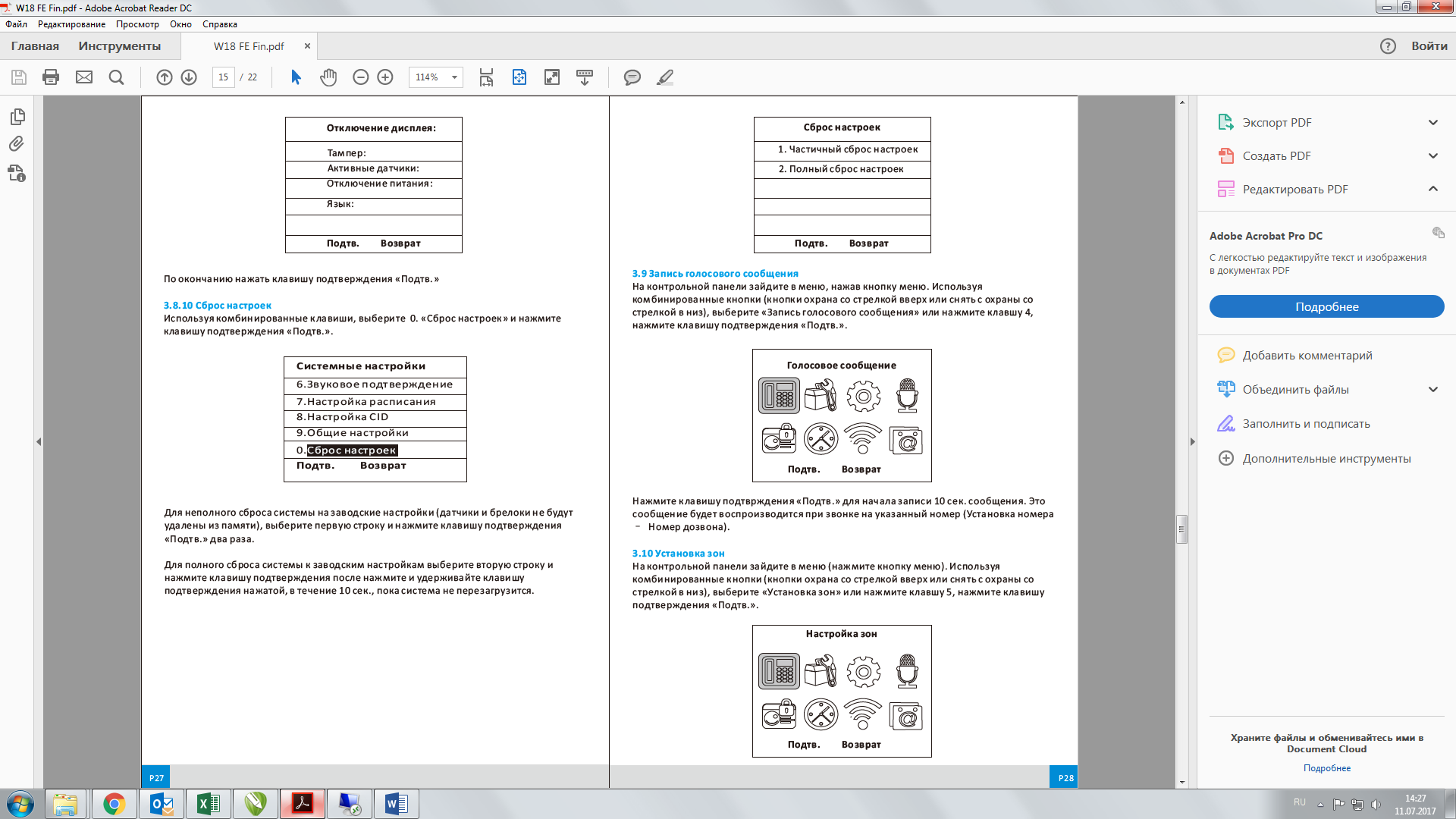 Нажмите клавишу подтврждения «Подтв.» для начала записи 10 сек. сообщения. Это сообщение будет воспроизводится при звонке на указанный номер (Настройка  номера – Уведомление тел.).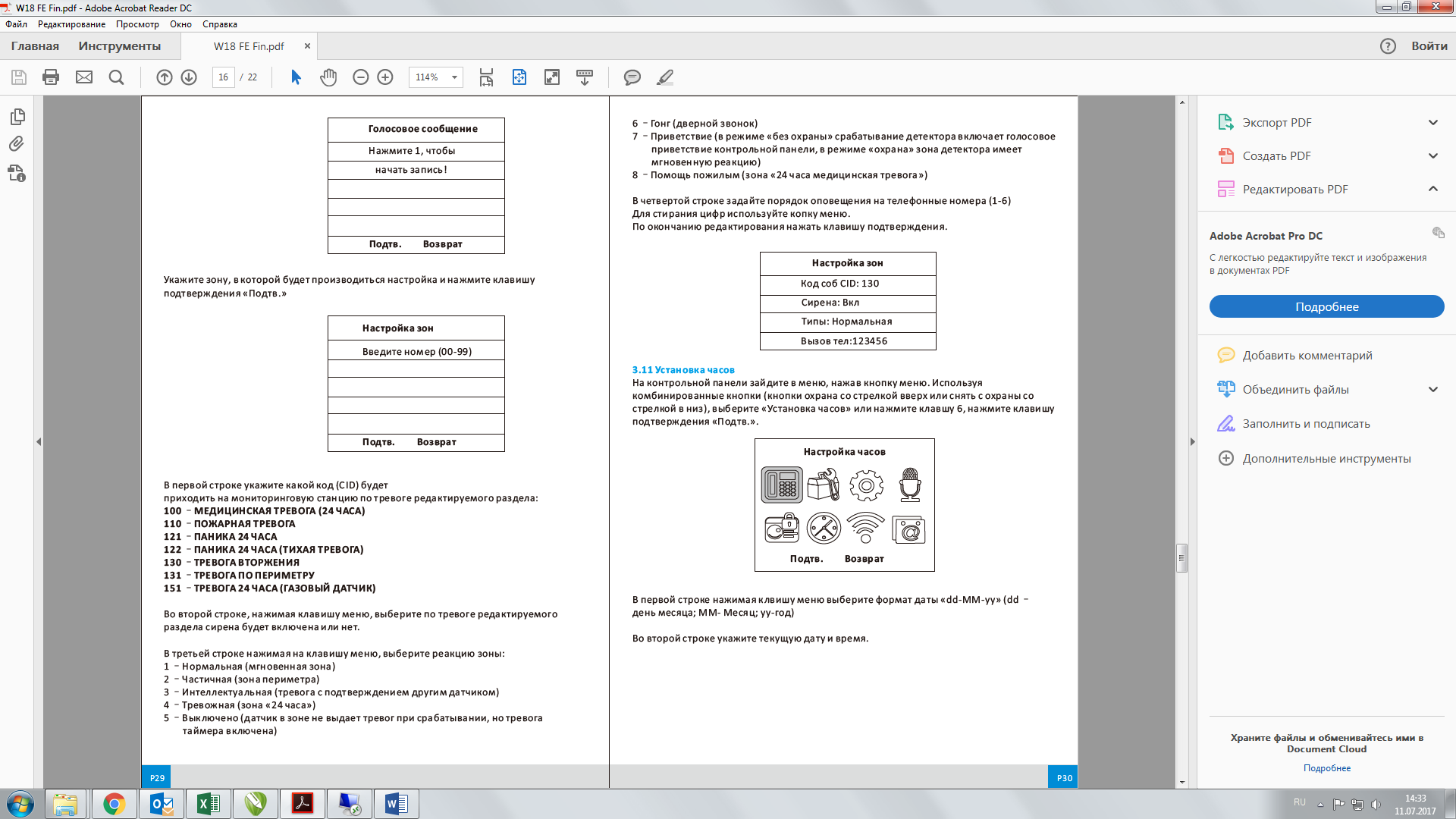 3.10 Настройка зон     На контрольной панели зайдите в меню, нажав кнопку «Меню». Используя комбинированные кнопки (кнопки «Охрана» со стрелкой вверх или «Снять с охраны» со стрелкой вниз), выберите «Настройка зон» или нажмите клавшу 5, нажмите клавишу подтверждения «Подтв.».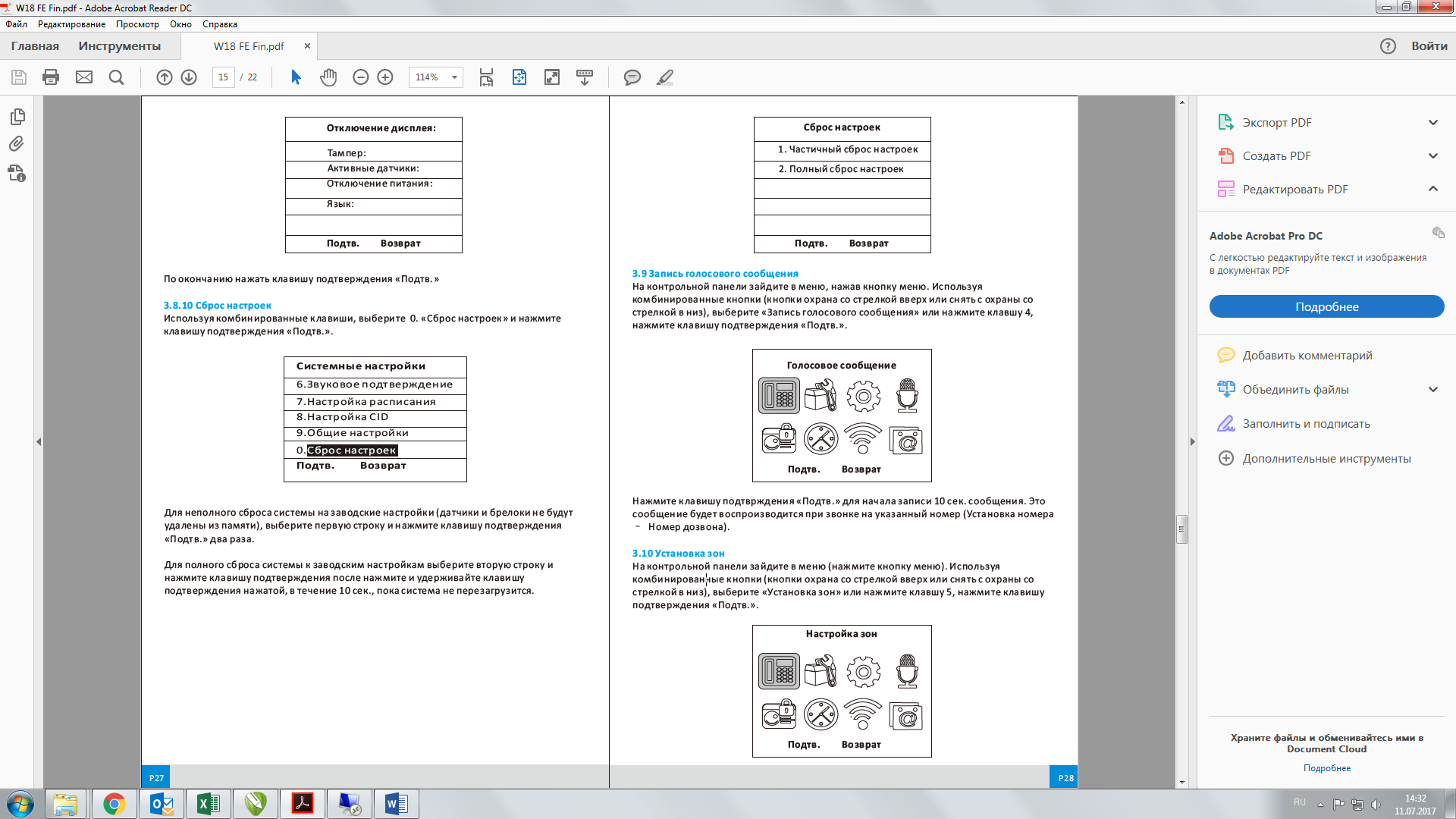 Укажите зону, в которой будет производиться настройка и нажмите клавишу подтверждения «Подтв.»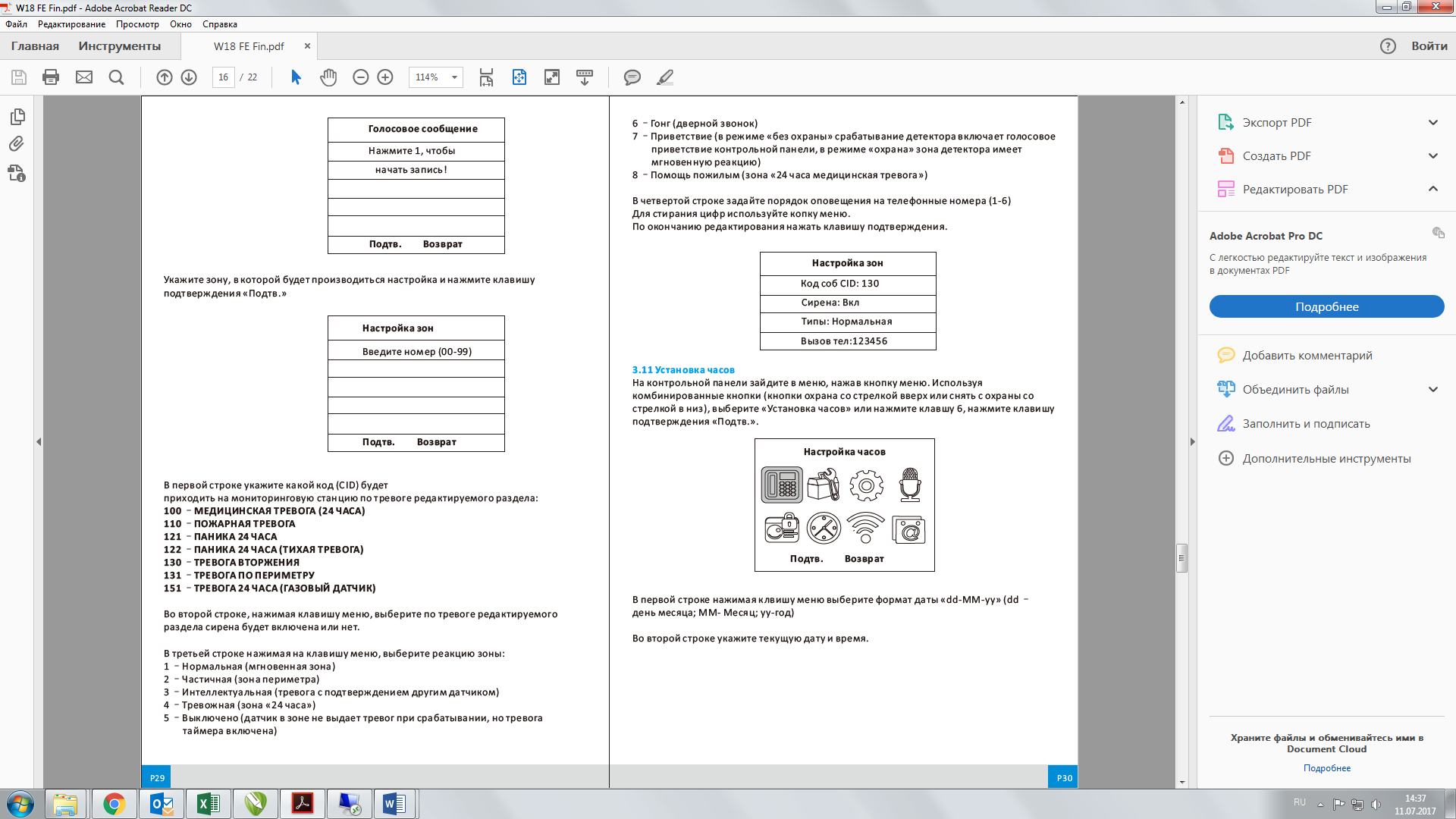       В первой строке укажите какой код (CID) будет приходить на мониторинговую станцию по тревоге редактируемого раздела:100 – МЕДИЦИНСКАЯ ТРЕВОГА 24 ЧАСА110 – ПОЖАРНАЯ ТРЕВОГА 121 – ПАНИКА 24 ЧАСА 122 – ПАНИКА 24 ЧАСА (ТИХАЯ ТРЕВОГА) 130 – ТРЕВОГА ВТОРЖЕНИЯ 131 – ТРЕВОГА ПО ПЕРИМЕТРУ 151 – ТРЕВОГА 24 ЧАСА (ГАЗОВЫЙ ДАТЧИК)Во второй строке, нажимая клавишу «Меню», выберите по тревоге редактируемого раздела сирена будет включена или нет.В третьей строке нажимая на клавишу «Меню», выберите реакцию зоны:1 – Нормальная (мгновенная зона)2 – Частичная (зона периметра)3 – Интеллектуальная (тревога с подтверждением другим датчиком)4 – Тревожная (зона «24 часа»)5 – Выключено (датчик в зоне не выдает тревог при срабатывании, но тревога таймера включена)6 – Гонг (дверной звонок)7 – Приветствие (в режиме «без охраны» срабатывание детектора включает голосовое приветствие контрольной панели, в режиме «охрана» зона детектора имеет мгновенную реакцию)8 – Помощь пожилым (зона «24 часа медицинская тревога»)В четвертой строке задайте порядок оповещения на телефонные номера (1-6)Для стирания цифр используйте копку «Меню».По окончании редактирования нажмите клавишу подтверждения «Подтв.».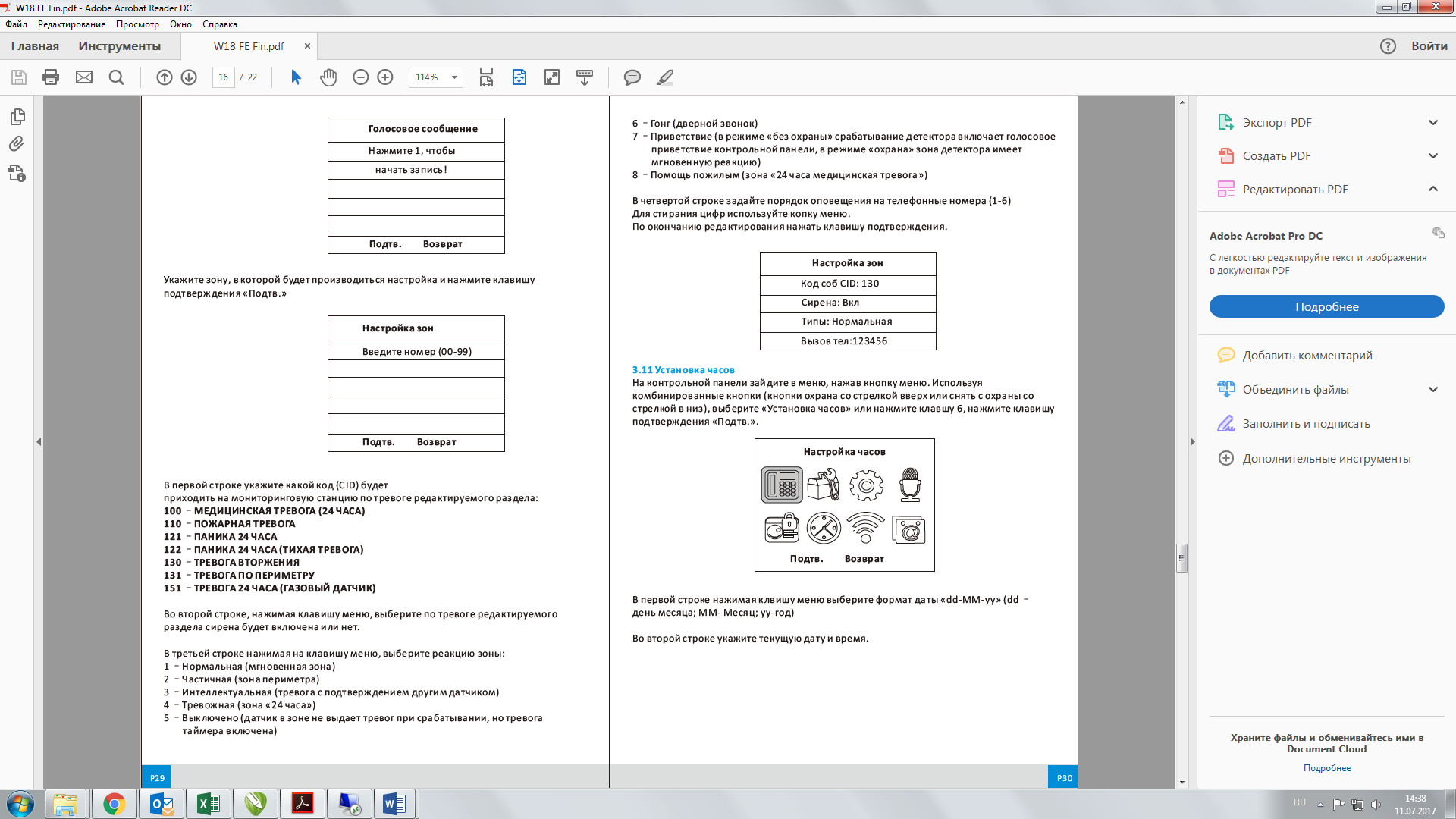 3.11 Настройка часов    На контрольной панели зайдите в меню, нажав кнопку «Меню». Используя комбинированные кнопки (кнопки «Охрана» со стрелкой вверх или «Снять с охраны» со стрелкой вниз), выберите «Настройка часов» или нажмите клавшу 6, нажмите клавишу подтверждения «Подтв.».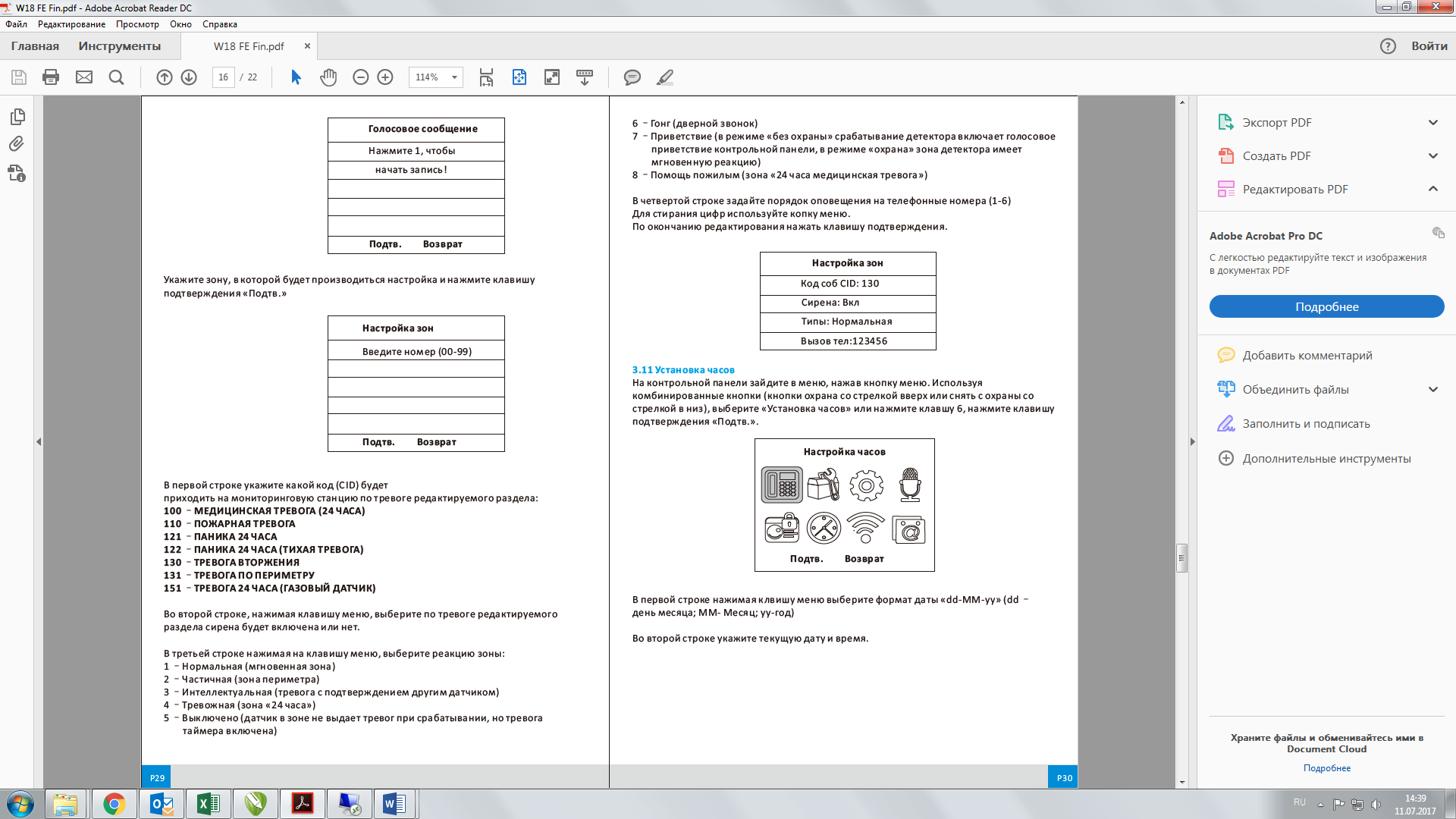 В первой строке нажимая клвишу меню выберите формат даты «дд-мм-гг» (дд – день месяца; мм- Месяц; гг-год)  Во второй строке установите текущую дату и время.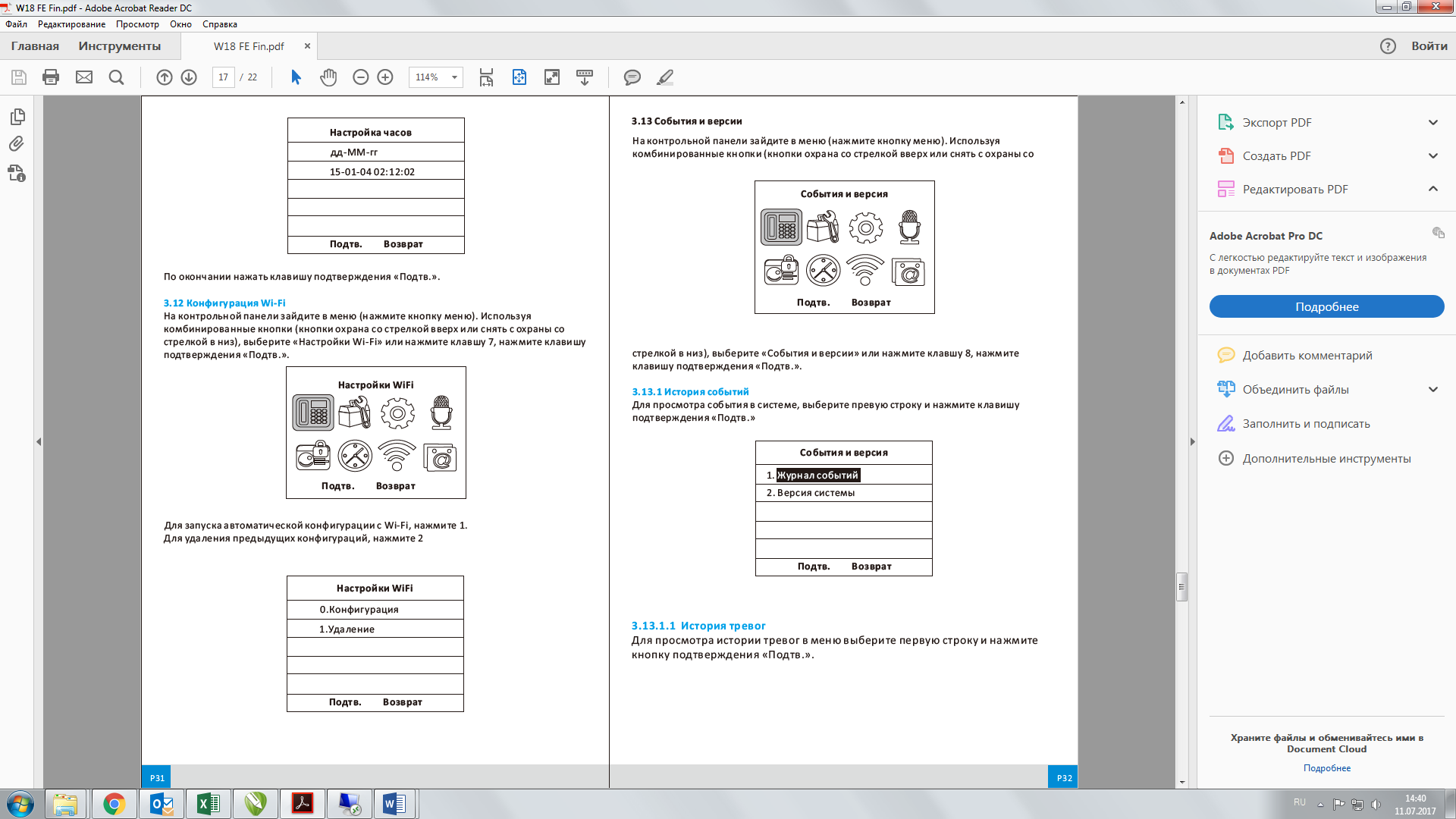 По окончании нажмите клавишу подтверждения «Подтв.».3.12 Конфигурация Wi-Fi    На контрольной панели зайдите в меню, нажав кнопку «Меню». Используя комбинированные кнопки (кнопки «Охрана» со стрелкой вверх или «Снять с охраны» со стрелкой вниз), выберите «Настройки Wi-Fi» или нажмите клавшу 7, нажмите клавишу подтверждения «Подтв.».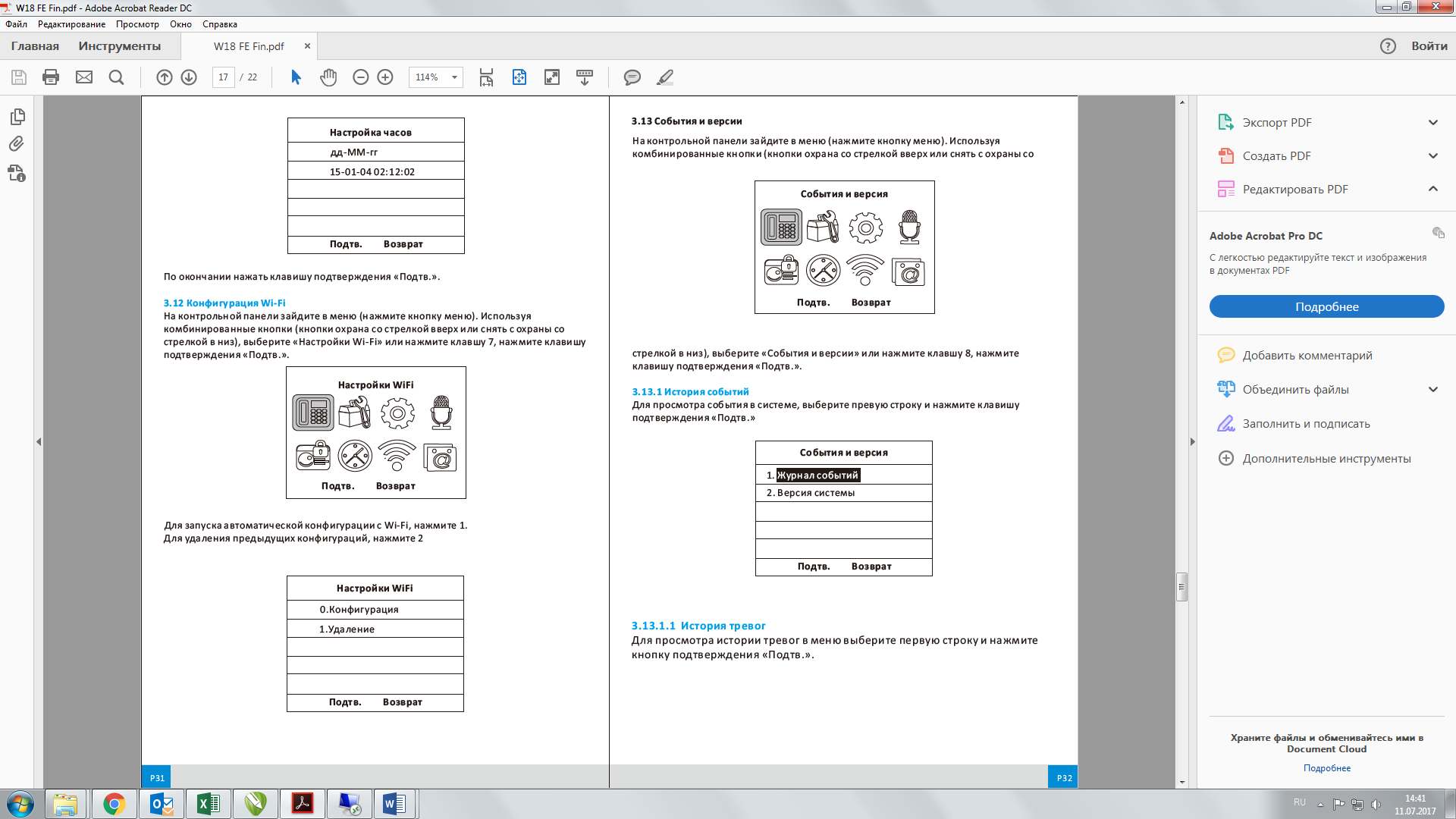 Для запуска автоматической конфигурации с Wi-Fi, нажмите 1.Для удаления предыдущих конфигураций, нажмите 2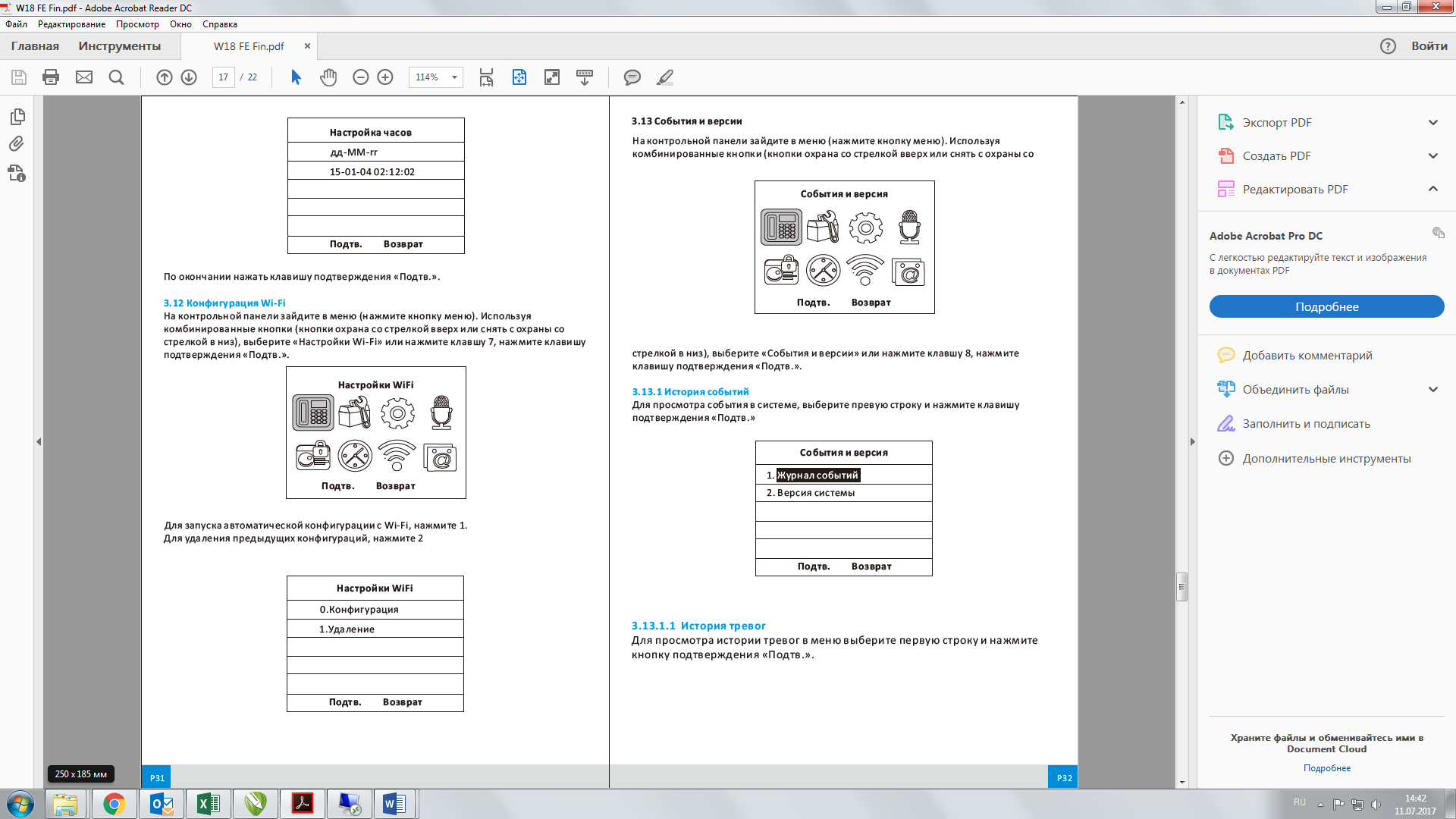 3.13 События и Версия    На контрольной панели зайдите в меню, нажмите кнопку «Меню». Используя комбинированные кнопки (кнопки «Охрана» со стрелкой вверх или «Снять с охраны» со стрелкой вниз), выберите «События и Версия» или нажмите клавшу 8, нажмите клавишу подтверждения «Подтв.».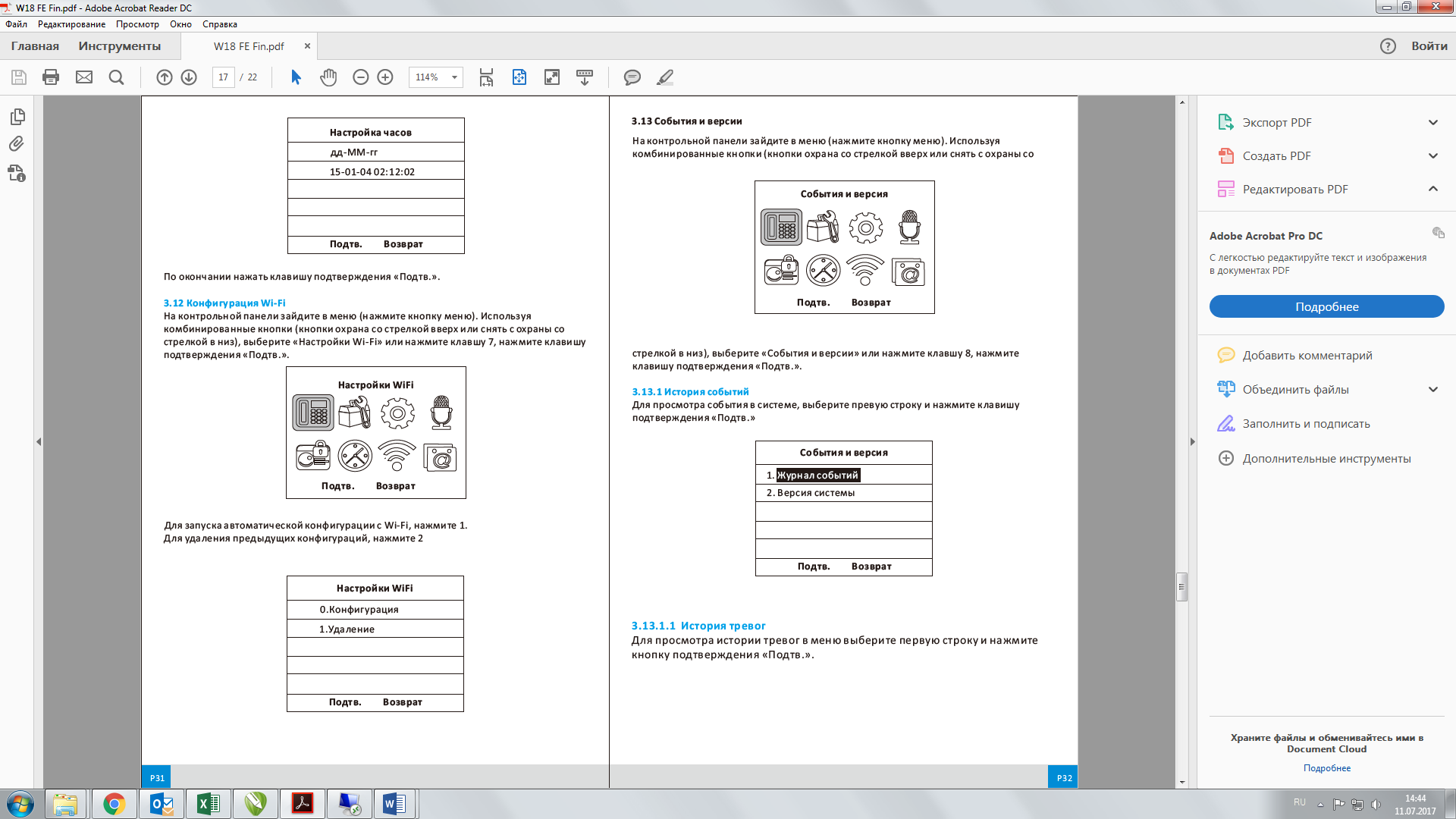 3.13.1 Журнал событийНа контрольной панели зайдите в меню, нажмите кнопку «Меню». Используя комбинированные кнопки выберите «События и Версия» и нажмите клавишу подтверждения «Подтв.». Используя комбинированные кнопки, выберите «Журнал событи» и нажмите клавишу подтверждения «Подтв.».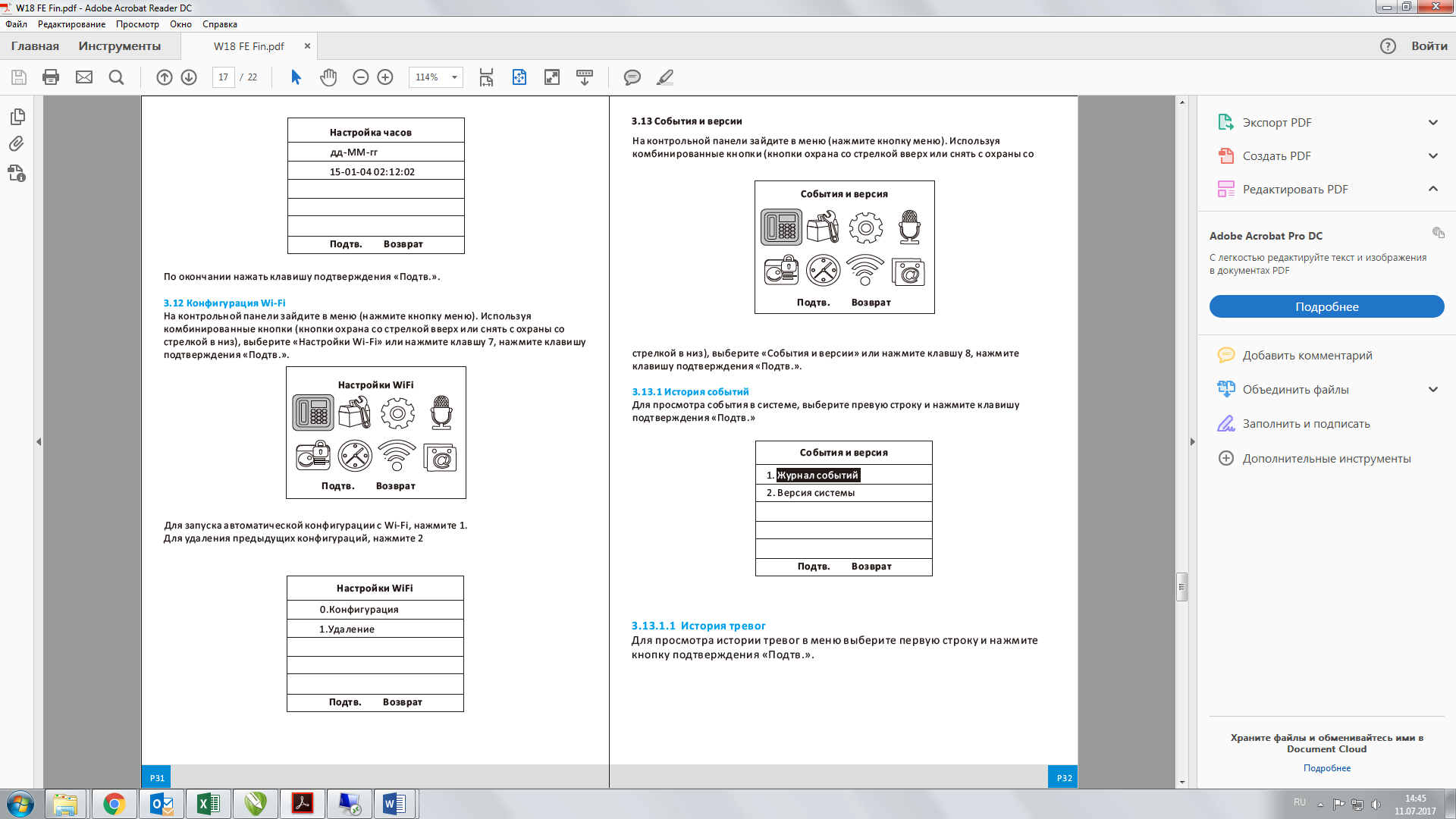 3.13.1.1  Тревожные событияНа контрольной панели зайдите в меню, нажмите кнопку «Меню». Используя комбинированные кнопки выберите «События и Версия» и нажмите клавишу подтверждения «Подтв.». Используя комбинированные кнопки, выберите «Журнал событй» и нажмите клавишу подтверждения «Подтв.». Используя комбинированные кнопки, выберите «Тревожные события» и нажмите клавишу подтверждения «Подтв.».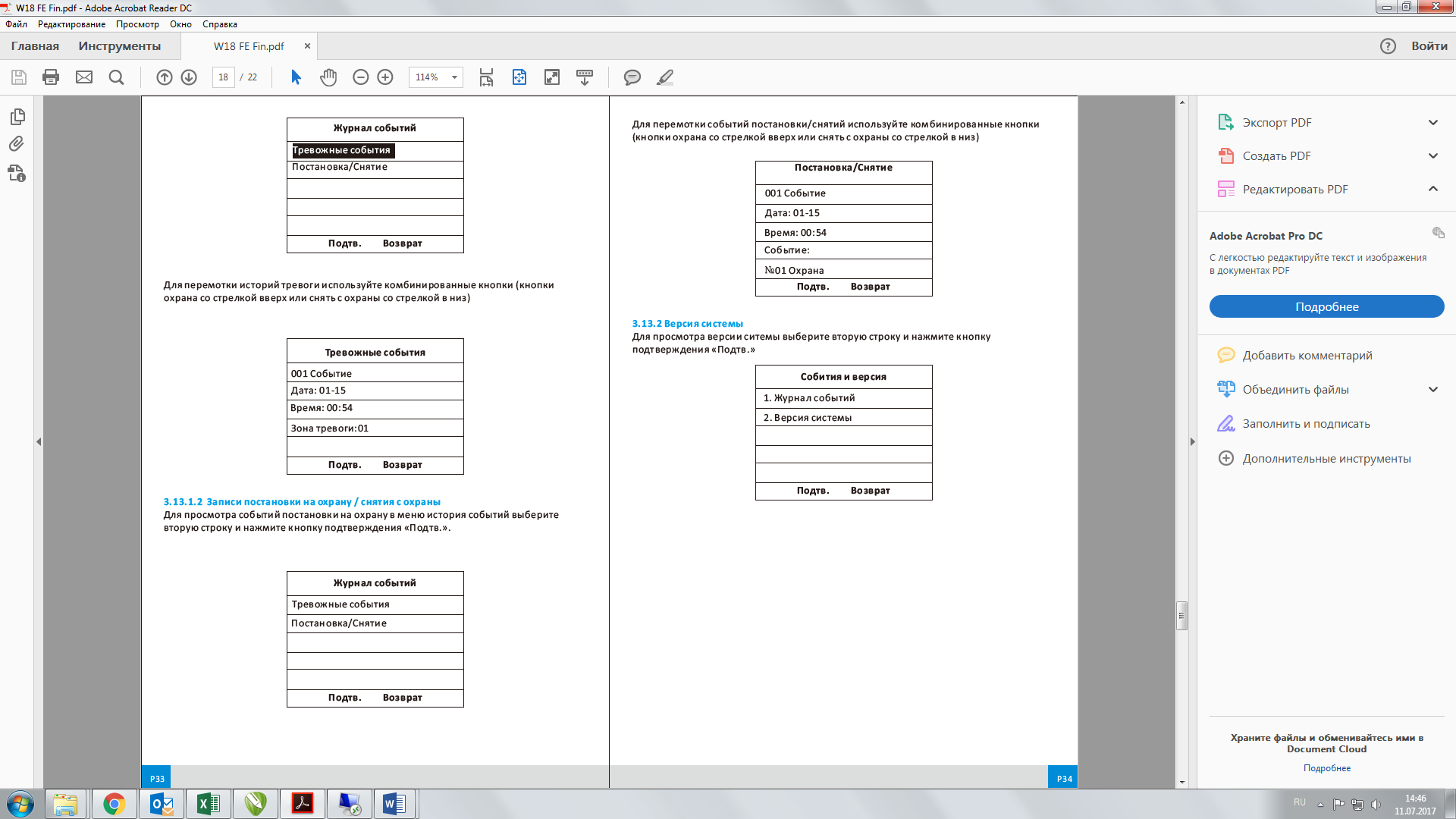 Для перемотки тревожных событий используйте комбинированные кнопки (кнопки «Охрана» со стрелкой вверх или «Снять с охраны» со стрелкой вниз)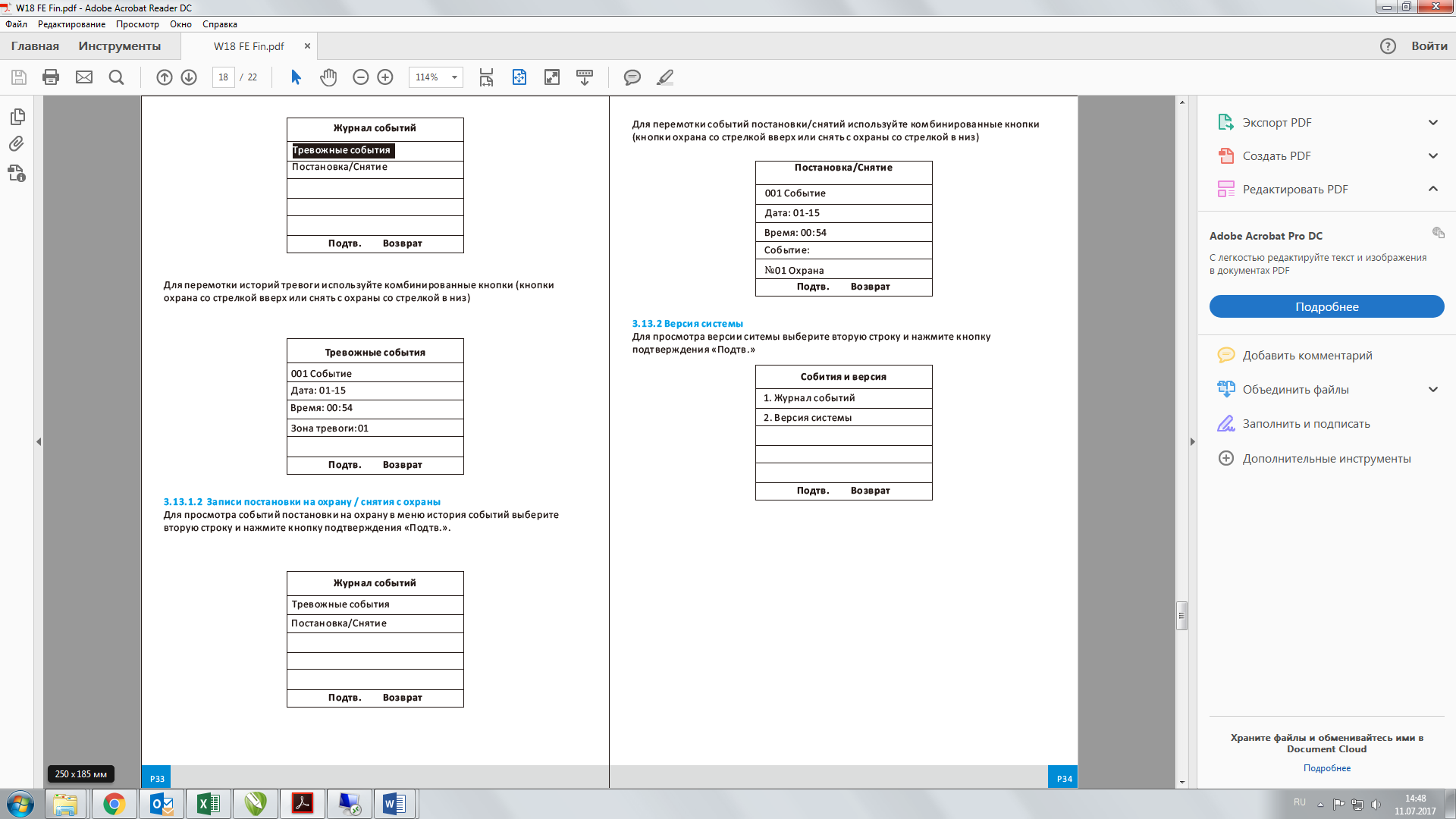 3.13.1.2 События Постановка / СнятиеНа контрольной панели зайдите в меню, нажмите кнопку «Меню». Используя комбинированные кнопки выберите «События и Версия» и нажмите клавишу подтверждения «Подтв.». Используя комбинированные кнопки, выберите «Журнал событй» и нажмите клавишу подтверждения «Подтв.». 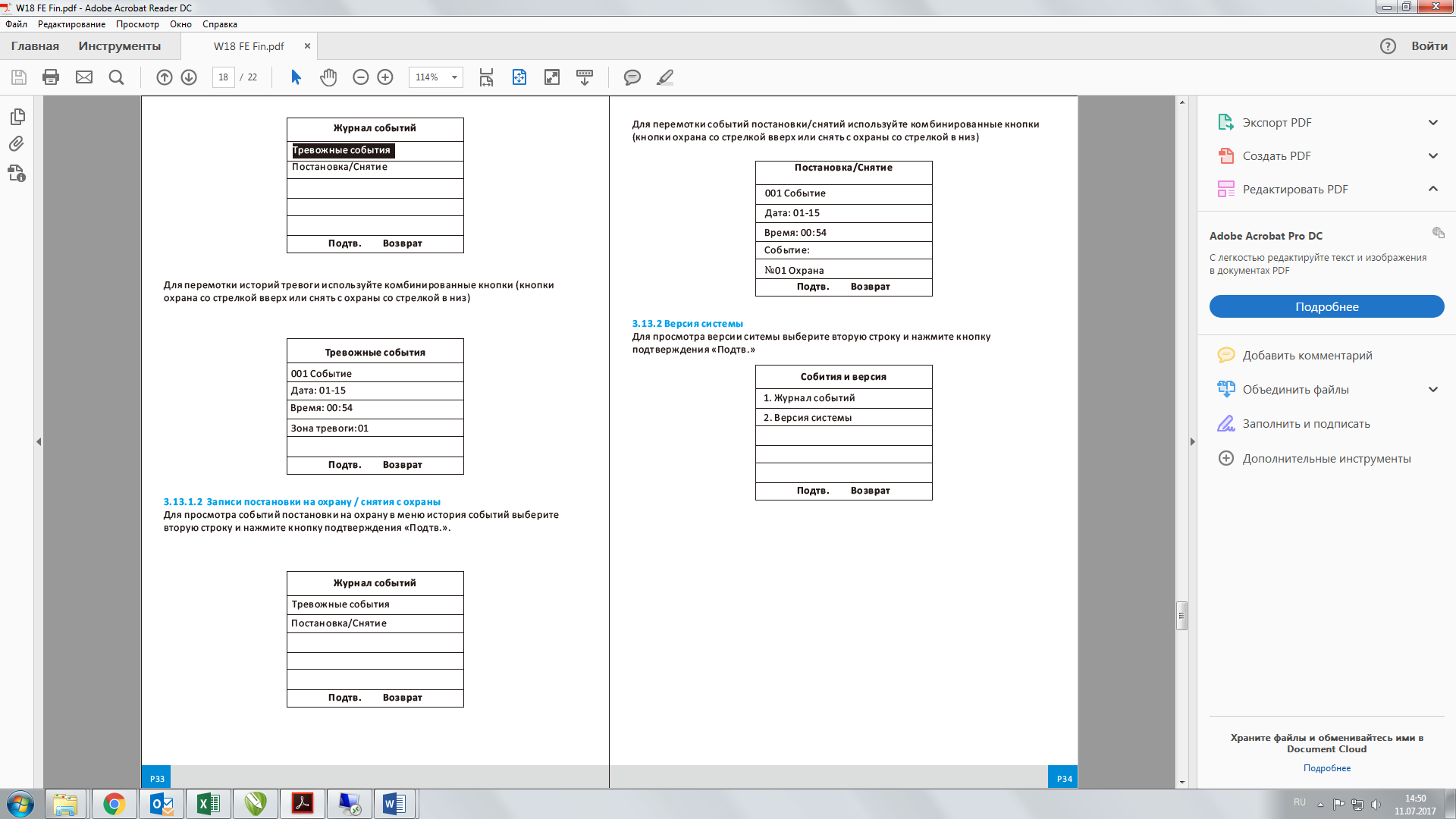 Используя комбинированные кнопки, выберите «Постановка / Снятие» и нажмите клавишу подтверждения «Подтв.».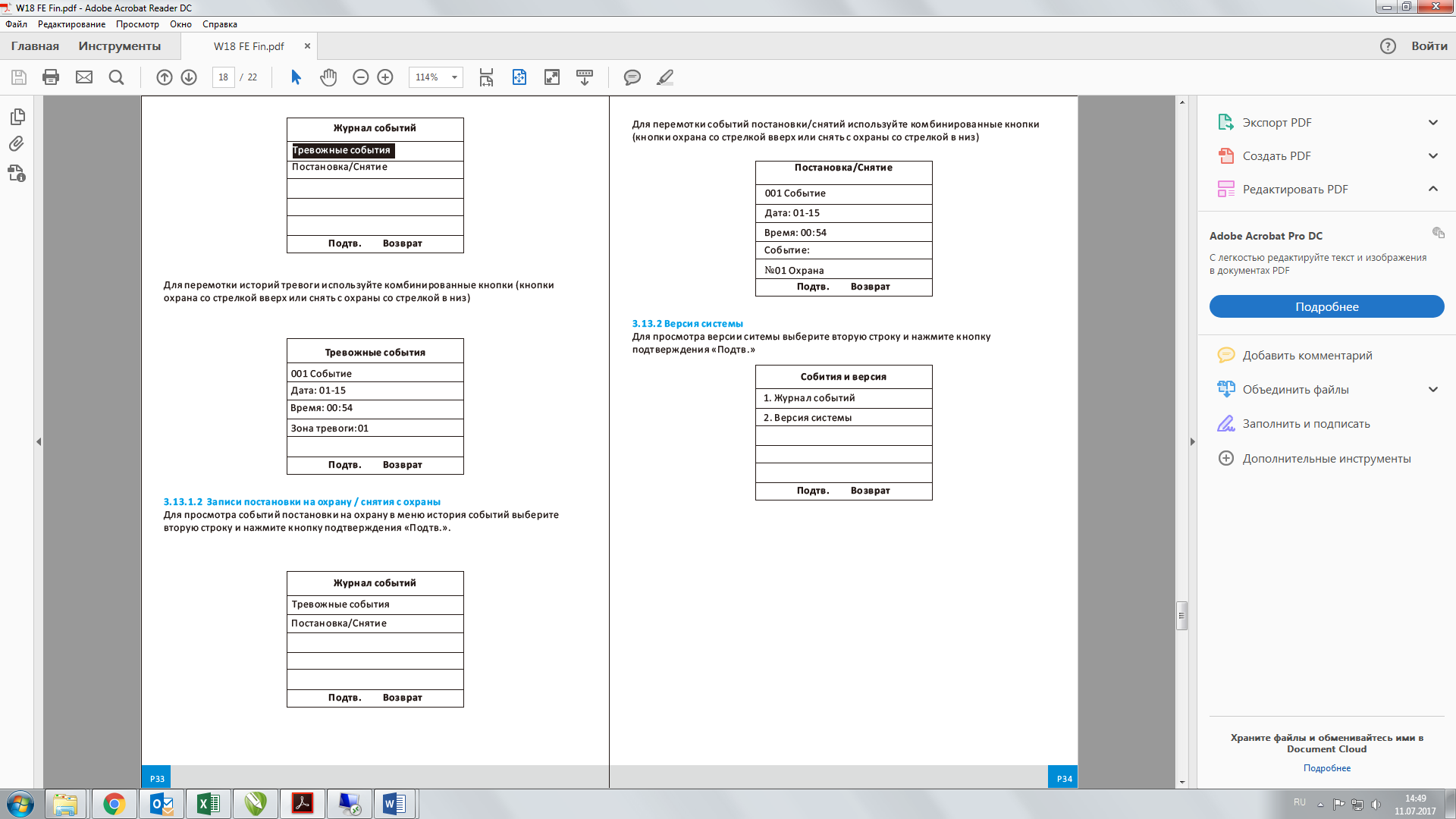 Для перемотки событий постановки/снятий используйте комбинированные кнопки (кнопки «Охрана» со стрелкой вверх или «Снять с охраны» со стрелкой вниз)3.13.2 Версия системыНа контрольной панели зайдите в меню, нажмите кнопку «Меню». Используя комбинированные кнопки выберите «События и Версия» и нажмите клавишу подтверждения «Подтв.». Используя комбинированные кнопки, выберите «Версия системы» и нажмите клавишу подтверждения «Подтв.». 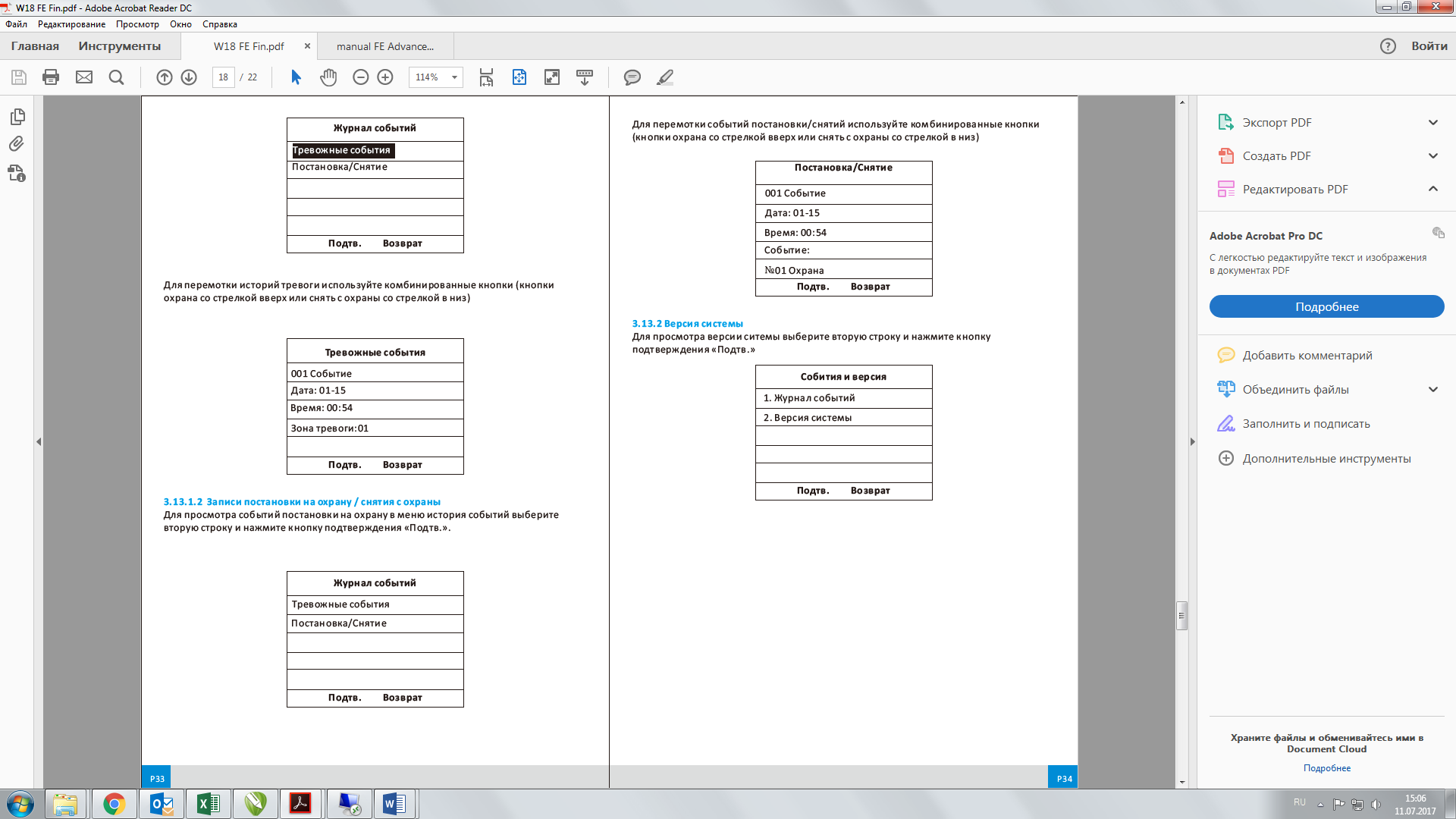 Глава 4. Настройки системы при помощи SMS【Системный код】 + 【Номер команды】 + Параметр 1 + Параметр 2 + Параметр 3 + Параметр 4. Все команды начинаются с системного пароля (пароль по умолчанию 1234). Пользователь должен сменить системный пароль. После смены пароля пользователь должен использовать новый пароль, иначе система не будет реагировать на команды.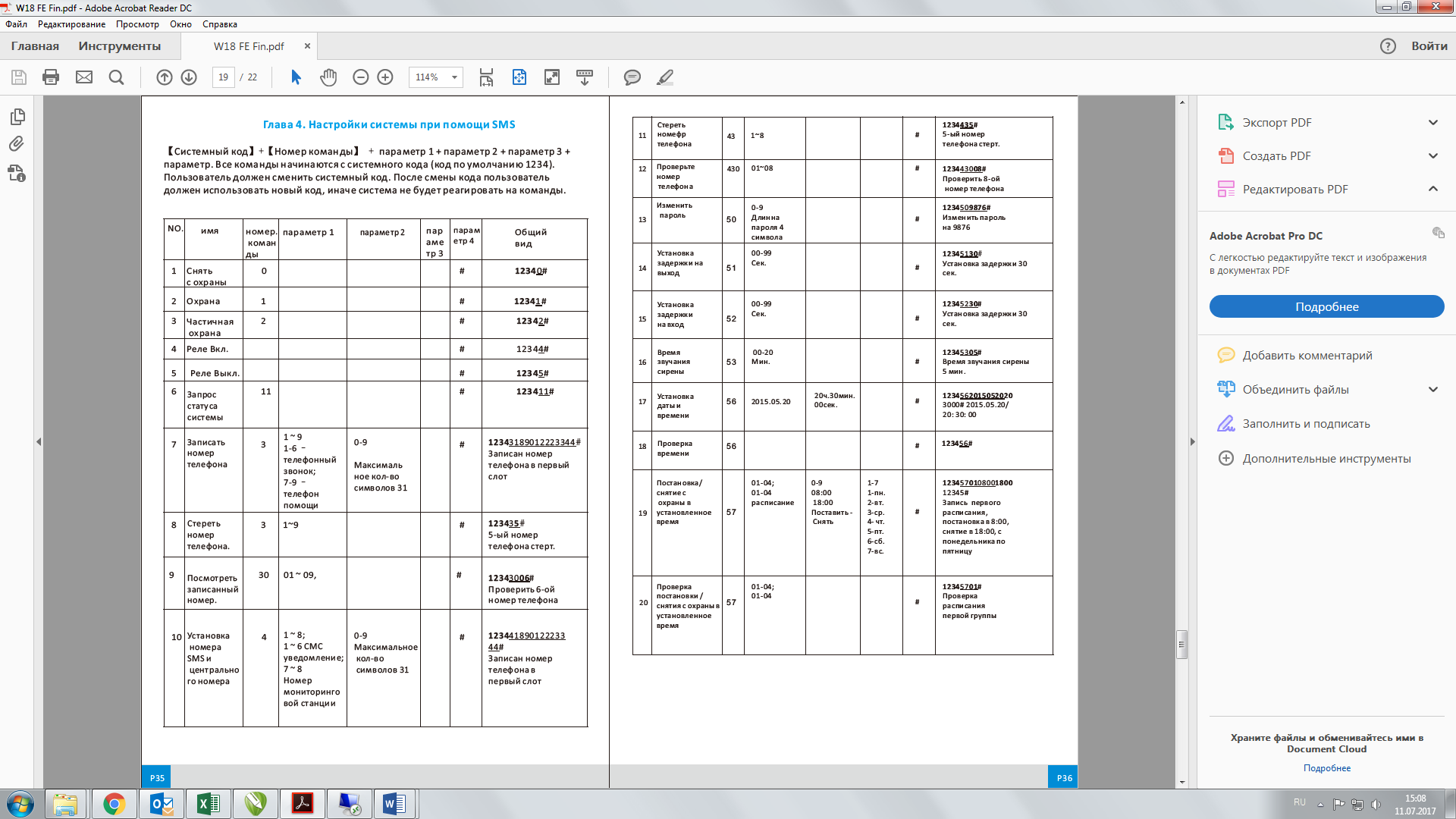 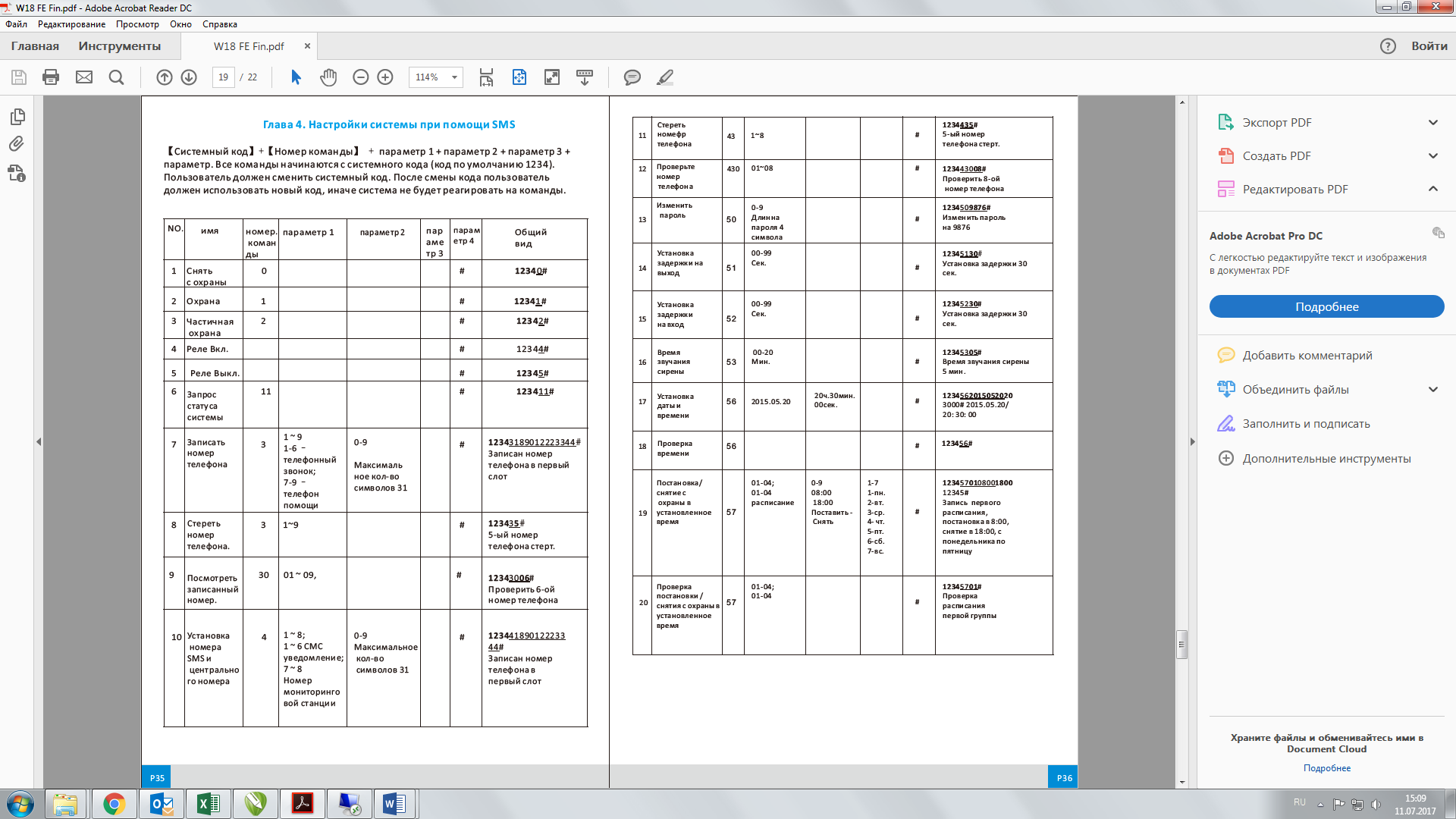 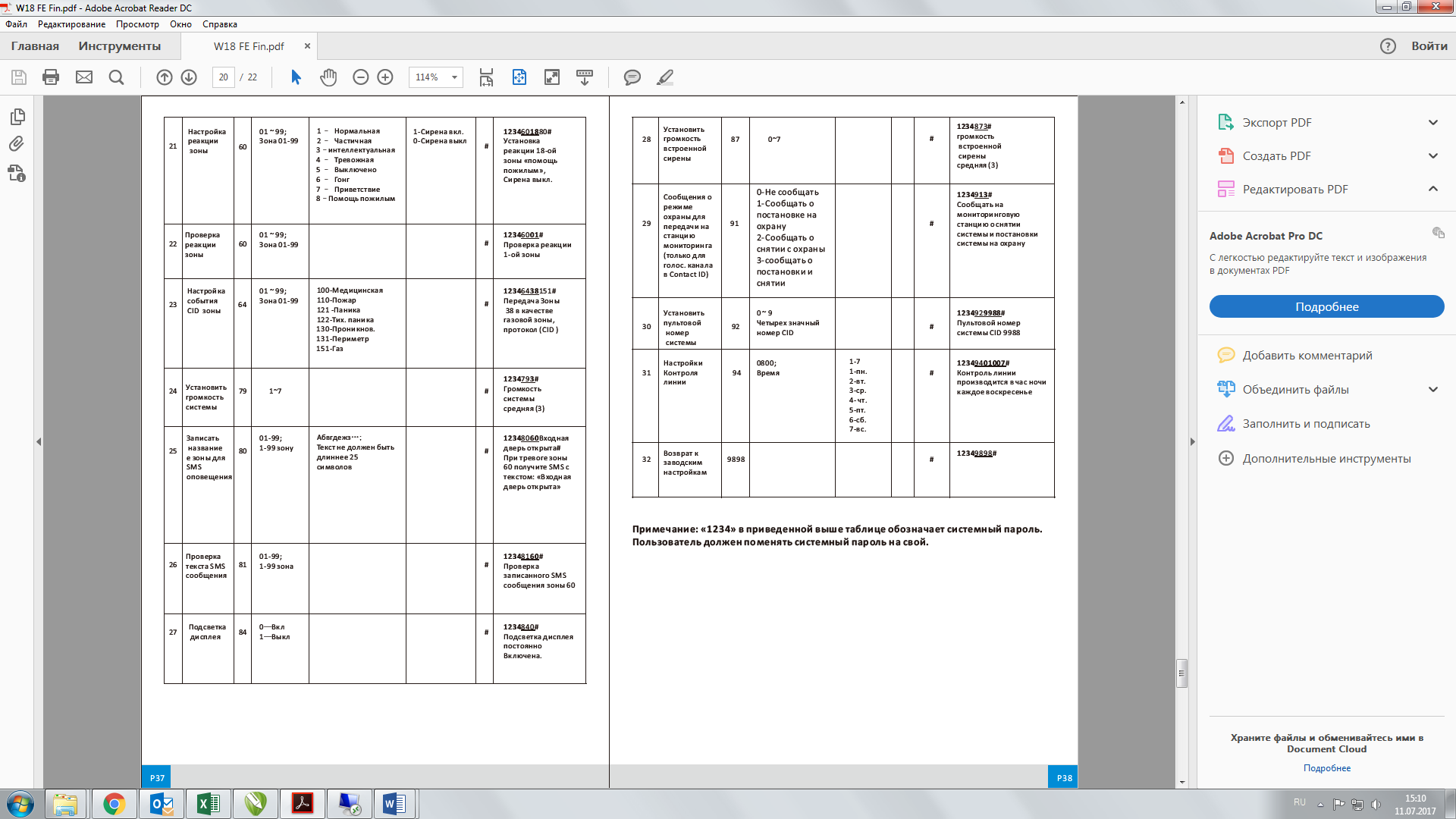 Глава 5.Технические характеристики5.1 Технические характеристики контрольной панелиВходное напряжение: USB 5VПотребление тока в рабочем режиме: <60mAПотребление тока при тревоге: <300mAРадиочастота: 433MHzGSM частоты: 850 / 900/1800 / 1900MHzWi-Fi модуль: Поддержка 2.4G Резервное питание: АКБ 3.7V 800mA  (Li-ion) Автономное время работы: до 8 часовГромкость сирены: 80дБДальность передачи радиосигнала: до 100 метров (открытое пространство)5.2 Зоны по умолчанию5.3 Заводские параметрыПароль пользователя: 1234 Время работы сирены при тревоге: 1 минута Задержка на вход: 0 секунд Задержка на выход: 0 секунд Отправка SMS: ВКЛ.Глава 6. Установка детекторов6.1 Магнитоконтактный детектор открытия Двери / Окона.     Датчик открытия Двери / Окна может быть установлена на дверной косяк, оконную раму и любые другие элементы с разъединяющимися частями. Когда от детектора отдаляется магнитный элемент, на датчике один раз загорается светодиодная индикация и автоматически отсылается сигнал на контрольную панель . 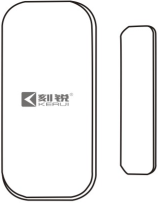 1. Откройте корпус и установите батарейку. Необходимо соблюдать полярность. 2. Закрепить площадку детектора можно на дверь или окно (на неподвижную часть). 3. Закрепите магнит на подвижной части напротив детектора (не дальше 1 см.) так, чтобы при открывании двери / окна на детекторе загоралась индикация6.2 Беспроводной ИК датчик движения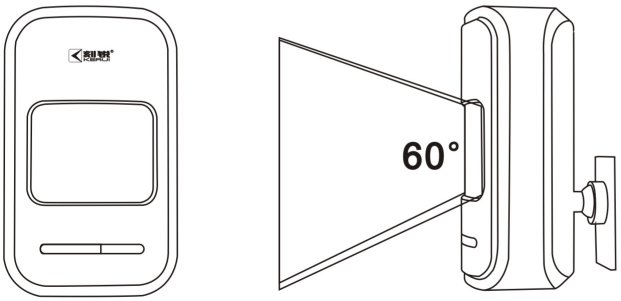     ИК Датчик предназначен для обнаружения теплового пятна, излучаемого человеком. Перед использованием убедитесь, что выключатель питания датчика движения включен. Высота установки составляет около 2,2 метра. Датчик должен быть установлен в углу комнаты, чтобы получить лучший диапазон обнаружения. Установка: 1. Размещайте датчики в местах, через которые злоумышленник может попытаться проникнуть. 2. Детектор лучше распознает проникновение, когда злоумышленник движется мимо датчика, а не на датчик. 3. Установите батареи соблюдая полярность, затем соберите датчик. 4. Используя саморезы, закрепите кронштейн датчика на стене. Состыкуйте датчик с кронштейном. 5. Установите датчик на высоте 2 - 2,2 м от пола. 6. Отрегулируйте угол обзора датчика.Внимание!Устанавливайте датчик на стену или в углу комнаты. В его поле зрения не должны попадать объекты с быстро меняющейся температурой (электрические и газовые обогреватели и т. д.), движущиеся предметы с температурой близкой к температуре тела человека (колеблющиеся шторы над радиатором) и домашние животные. Не монтируйте датчик напротив окон, отражающих поверхностей или мест с быстрой циркуляцией воздуха (вентиляторы, открытые окна или двери). 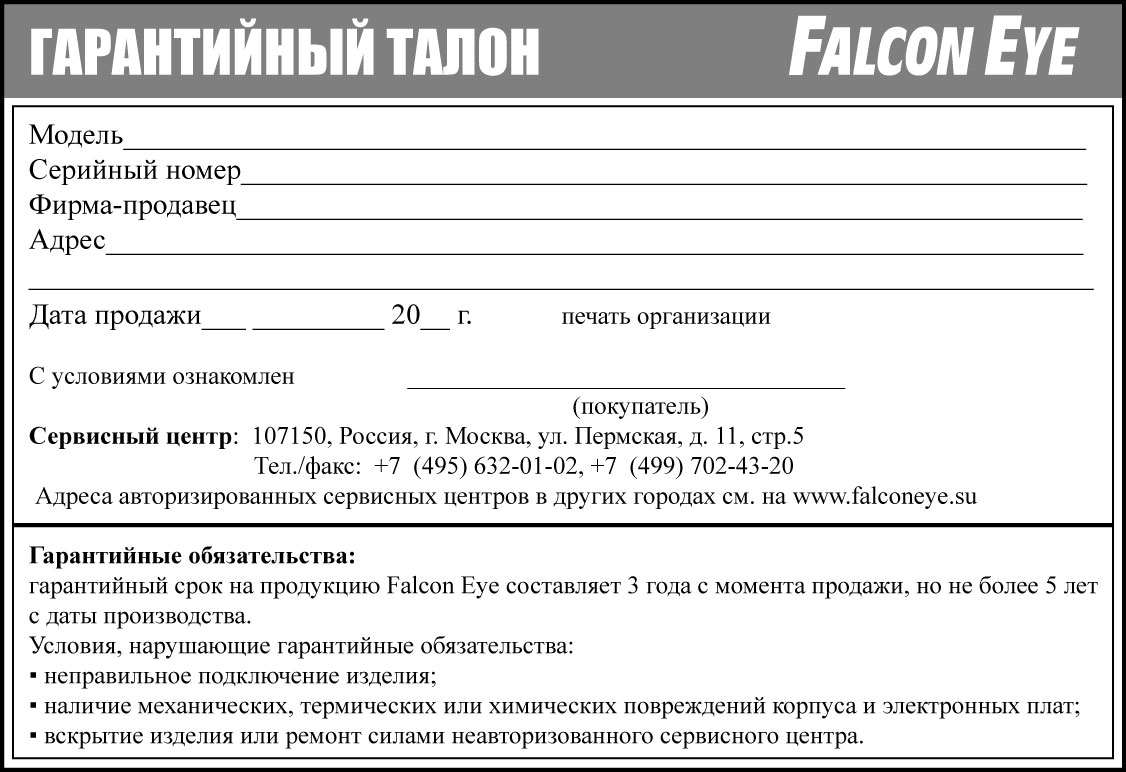            3.13 События и версии33            3.13.1 Журнал событий34                  3.13.1.1 Тревожные события35                  3.13.1.2 Событие постановки / снятия с охраны35            3.13.2 Версия системы36Глава 4. Настройки системы при помощи SMS36Глава 5. Технические характеристики40         5.1 Технические характеристики контрольной панели40         5.2 Зоны по умолчанию40         5.3 Заводские параметры40Глава 6. Установка детекторов41         6.1 Магнитоконтактный детектор открытия дверей, окон41         6.2 Беспроводной ИК датчик движения42Глава 7 Гарантийный талон43Цветной TFT-дисплей «Снято с охраны»Система не стоит на охранеЦветной TFT-дисплей «Охрана»Система стоит в режиме охраныЦветной TFT-дисплей «Частичная охрана»Система стоит в режиме частичной охраныЦветной TFT-дисплей «ХХ зона тревога»Указывает в какой зоне произошла тревогаЦветной TFT-дисплей «98 зона тревога»98 зона, подача сигнала тревожной кнопкойЦветной TFT-дисплей «97 зона тревога»Тревога в 97 зоне вызвана несанкционированным доступом.Цветной TFT-дисплейWi-FiКонтрольная панель подключена к WIFIЦветной TFT-дисплейСимвол SIM-карты мигаетSIM-карта не обнаруженаНормальная Внутренняя Подтверждение тревоги другим детектором ПаникаДверной звонокПриветствие (не на охране)Проишествие01-59 Зона60-79 Зона80-89 Зона90 Зона91 Зона92 Зона93-99 Зона